Massachusetts Department of Environmental Protection Bureau of – Resource Protection – Residuals Management ProgramBRP WP 28 Sampling and Analysis Plan ApprovalApplication for Approval of Sampling and Analysis PlanMassachusetts Department of Environmental Protection Bureau of – Resource Protection – Residuals Management ProgramBRP WP 28 Sampling and Analysis Plan ApprovalApplication for Approval of Sampling and Analysis PlanMassachusetts Department of Environmental Protection Bureau of – Resource Protection – Residuals Management ProgramBRP WP 28 Sampling and Analysis Plan ApprovalApplication for Approval of Sampling and Analysis PlanMassachusetts Department of Environmental Protection Bureau of – Resource Protection – Residuals Management ProgramBRP WP 28 Sampling and Analysis Plan ApprovalApplication for Approval of Sampling and Analysis PlanMassachusetts Department of Environmental Protection Bureau of – Resource Protection – Residuals Management ProgramBRP WP 28 Sampling and Analysis Plan ApprovalApplication for Approval of Sampling and Analysis Plan	Please do not mail.	Submit through ePlace.	See instructions.Important: When filling out forms on the computer, use only the tab key to move your cursor - do not use the return key.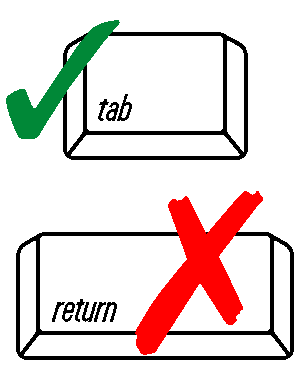 A. InstructionsA. InstructionsA. InstructionsA. InstructionsA. InstructionsA. InstructionsImportant: When filling out forms on the computer, use only the tab key to move your cursor - do not use the return key.	As described in Regulations 310 CMR 32.00 “Land Application of Sludge and Septage,” any owner/operator applying for a permit for beneficial use of sludge and/or septage must conform to specified sampling and analytical requirements. These requirements are set forth in Sections 32.12, 32.13, 32.24 and 32.70 of 310 CMR 32.00. To ensure that these requirements are met in a complete and consistent manner the following reporting format has been developed and adopted by the Department. All applicants are required to complete this form as part of their application along with descriptive narrative of those items outlined in DEP Guidelines for Sludge Analysis. Actual sampling and analysis should be performed only after DEP approval of parts A through D of this form.	Please print or type the requested information in the spaces provided.	As described in Regulations 310 CMR 32.00 “Land Application of Sludge and Septage,” any owner/operator applying for a permit for beneficial use of sludge and/or septage must conform to specified sampling and analytical requirements. These requirements are set forth in Sections 32.12, 32.13, 32.24 and 32.70 of 310 CMR 32.00. To ensure that these requirements are met in a complete and consistent manner the following reporting format has been developed and adopted by the Department. All applicants are required to complete this form as part of their application along with descriptive narrative of those items outlined in DEP Guidelines for Sludge Analysis. Actual sampling and analysis should be performed only after DEP approval of parts A through D of this form.	Please print or type the requested information in the spaces provided.	As described in Regulations 310 CMR 32.00 “Land Application of Sludge and Septage,” any owner/operator applying for a permit for beneficial use of sludge and/or septage must conform to specified sampling and analytical requirements. These requirements are set forth in Sections 32.12, 32.13, 32.24 and 32.70 of 310 CMR 32.00. To ensure that these requirements are met in a complete and consistent manner the following reporting format has been developed and adopted by the Department. All applicants are required to complete this form as part of their application along with descriptive narrative of those items outlined in DEP Guidelines for Sludge Analysis. Actual sampling and analysis should be performed only after DEP approval of parts A through D of this form.	Please print or type the requested information in the spaces provided.	As described in Regulations 310 CMR 32.00 “Land Application of Sludge and Septage,” any owner/operator applying for a permit for beneficial use of sludge and/or septage must conform to specified sampling and analytical requirements. These requirements are set forth in Sections 32.12, 32.13, 32.24 and 32.70 of 310 CMR 32.00. To ensure that these requirements are met in a complete and consistent manner the following reporting format has been developed and adopted by the Department. All applicants are required to complete this form as part of their application along with descriptive narrative of those items outlined in DEP Guidelines for Sludge Analysis. Actual sampling and analysis should be performed only after DEP approval of parts A through D of this form.	Please print or type the requested information in the spaces provided.	As described in Regulations 310 CMR 32.00 “Land Application of Sludge and Septage,” any owner/operator applying for a permit for beneficial use of sludge and/or septage must conform to specified sampling and analytical requirements. These requirements are set forth in Sections 32.12, 32.13, 32.24 and 32.70 of 310 CMR 32.00. To ensure that these requirements are met in a complete and consistent manner the following reporting format has been developed and adopted by the Department. All applicants are required to complete this form as part of their application along with descriptive narrative of those items outlined in DEP Guidelines for Sludge Analysis. Actual sampling and analysis should be performed only after DEP approval of parts A through D of this form.	Please print or type the requested information in the spaces provided.	As described in Regulations 310 CMR 32.00 “Land Application of Sludge and Septage,” any owner/operator applying for a permit for beneficial use of sludge and/or septage must conform to specified sampling and analytical requirements. These requirements are set forth in Sections 32.12, 32.13, 32.24 and 32.70 of 310 CMR 32.00. To ensure that these requirements are met in a complete and consistent manner the following reporting format has been developed and adopted by the Department. All applicants are required to complete this form as part of their application along with descriptive narrative of those items outlined in DEP Guidelines for Sludge Analysis. Actual sampling and analysis should be performed only after DEP approval of parts A through D of this form.	Please print or type the requested information in the spaces provided.Important: When filling out forms on the computer, use only the tab key to move your cursor - do not use the return key.	As described in Regulations 310 CMR 32.00 “Land Application of Sludge and Septage,” any owner/operator applying for a permit for beneficial use of sludge and/or septage must conform to specified sampling and analytical requirements. These requirements are set forth in Sections 32.12, 32.13, 32.24 and 32.70 of 310 CMR 32.00. To ensure that these requirements are met in a complete and consistent manner the following reporting format has been developed and adopted by the Department. All applicants are required to complete this form as part of their application along with descriptive narrative of those items outlined in DEP Guidelines for Sludge Analysis. Actual sampling and analysis should be performed only after DEP approval of parts A through D of this form.	Please print or type the requested information in the spaces provided.	As described in Regulations 310 CMR 32.00 “Land Application of Sludge and Septage,” any owner/operator applying for a permit for beneficial use of sludge and/or septage must conform to specified sampling and analytical requirements. These requirements are set forth in Sections 32.12, 32.13, 32.24 and 32.70 of 310 CMR 32.00. To ensure that these requirements are met in a complete and consistent manner the following reporting format has been developed and adopted by the Department. All applicants are required to complete this form as part of their application along with descriptive narrative of those items outlined in DEP Guidelines for Sludge Analysis. Actual sampling and analysis should be performed only after DEP approval of parts A through D of this form.	Please print or type the requested information in the spaces provided.	As described in Regulations 310 CMR 32.00 “Land Application of Sludge and Septage,” any owner/operator applying for a permit for beneficial use of sludge and/or septage must conform to specified sampling and analytical requirements. These requirements are set forth in Sections 32.12, 32.13, 32.24 and 32.70 of 310 CMR 32.00. To ensure that these requirements are met in a complete and consistent manner the following reporting format has been developed and adopted by the Department. All applicants are required to complete this form as part of their application along with descriptive narrative of those items outlined in DEP Guidelines for Sludge Analysis. Actual sampling and analysis should be performed only after DEP approval of parts A through D of this form.	Please print or type the requested information in the spaces provided.	As described in Regulations 310 CMR 32.00 “Land Application of Sludge and Septage,” any owner/operator applying for a permit for beneficial use of sludge and/or septage must conform to specified sampling and analytical requirements. These requirements are set forth in Sections 32.12, 32.13, 32.24 and 32.70 of 310 CMR 32.00. To ensure that these requirements are met in a complete and consistent manner the following reporting format has been developed and adopted by the Department. All applicants are required to complete this form as part of their application along with descriptive narrative of those items outlined in DEP Guidelines for Sludge Analysis. Actual sampling and analysis should be performed only after DEP approval of parts A through D of this form.	Please print or type the requested information in the spaces provided.	As described in Regulations 310 CMR 32.00 “Land Application of Sludge and Septage,” any owner/operator applying for a permit for beneficial use of sludge and/or septage must conform to specified sampling and analytical requirements. These requirements are set forth in Sections 32.12, 32.13, 32.24 and 32.70 of 310 CMR 32.00. To ensure that these requirements are met in a complete and consistent manner the following reporting format has been developed and adopted by the Department. All applicants are required to complete this form as part of their application along with descriptive narrative of those items outlined in DEP Guidelines for Sludge Analysis. Actual sampling and analysis should be performed only after DEP approval of parts A through D of this form.	Please print or type the requested information in the spaces provided.	As described in Regulations 310 CMR 32.00 “Land Application of Sludge and Septage,” any owner/operator applying for a permit for beneficial use of sludge and/or septage must conform to specified sampling and analytical requirements. These requirements are set forth in Sections 32.12, 32.13, 32.24 and 32.70 of 310 CMR 32.00. To ensure that these requirements are met in a complete and consistent manner the following reporting format has been developed and adopted by the Department. All applicants are required to complete this form as part of their application along with descriptive narrative of those items outlined in DEP Guidelines for Sludge Analysis. Actual sampling and analysis should be performed only after DEP approval of parts A through D of this form.	Please print or type the requested information in the spaces provided.Important: When filling out forms on the computer, use only the tab key to move your cursor - do not use the return key.	As described in Regulations 310 CMR 32.00 “Land Application of Sludge and Septage,” any owner/operator applying for a permit for beneficial use of sludge and/or septage must conform to specified sampling and analytical requirements. These requirements are set forth in Sections 32.12, 32.13, 32.24 and 32.70 of 310 CMR 32.00. To ensure that these requirements are met in a complete and consistent manner the following reporting format has been developed and adopted by the Department. All applicants are required to complete this form as part of their application along with descriptive narrative of those items outlined in DEP Guidelines for Sludge Analysis. Actual sampling and analysis should be performed only after DEP approval of parts A through D of this form.	Please print or type the requested information in the spaces provided.	As described in Regulations 310 CMR 32.00 “Land Application of Sludge and Septage,” any owner/operator applying for a permit for beneficial use of sludge and/or septage must conform to specified sampling and analytical requirements. These requirements are set forth in Sections 32.12, 32.13, 32.24 and 32.70 of 310 CMR 32.00. To ensure that these requirements are met in a complete and consistent manner the following reporting format has been developed and adopted by the Department. All applicants are required to complete this form as part of their application along with descriptive narrative of those items outlined in DEP Guidelines for Sludge Analysis. Actual sampling and analysis should be performed only after DEP approval of parts A through D of this form.	Please print or type the requested information in the spaces provided.	As described in Regulations 310 CMR 32.00 “Land Application of Sludge and Septage,” any owner/operator applying for a permit for beneficial use of sludge and/or septage must conform to specified sampling and analytical requirements. These requirements are set forth in Sections 32.12, 32.13, 32.24 and 32.70 of 310 CMR 32.00. To ensure that these requirements are met in a complete and consistent manner the following reporting format has been developed and adopted by the Department. All applicants are required to complete this form as part of their application along with descriptive narrative of those items outlined in DEP Guidelines for Sludge Analysis. Actual sampling and analysis should be performed only after DEP approval of parts A through D of this form.	Please print or type the requested information in the spaces provided.	As described in Regulations 310 CMR 32.00 “Land Application of Sludge and Septage,” any owner/operator applying for a permit for beneficial use of sludge and/or septage must conform to specified sampling and analytical requirements. These requirements are set forth in Sections 32.12, 32.13, 32.24 and 32.70 of 310 CMR 32.00. To ensure that these requirements are met in a complete and consistent manner the following reporting format has been developed and adopted by the Department. All applicants are required to complete this form as part of their application along with descriptive narrative of those items outlined in DEP Guidelines for Sludge Analysis. Actual sampling and analysis should be performed only after DEP approval of parts A through D of this form.	Please print or type the requested information in the spaces provided.	As described in Regulations 310 CMR 32.00 “Land Application of Sludge and Septage,” any owner/operator applying for a permit for beneficial use of sludge and/or septage must conform to specified sampling and analytical requirements. These requirements are set forth in Sections 32.12, 32.13, 32.24 and 32.70 of 310 CMR 32.00. To ensure that these requirements are met in a complete and consistent manner the following reporting format has been developed and adopted by the Department. All applicants are required to complete this form as part of their application along with descriptive narrative of those items outlined in DEP Guidelines for Sludge Analysis. Actual sampling and analysis should be performed only after DEP approval of parts A through D of this form.	Please print or type the requested information in the spaces provided.	As described in Regulations 310 CMR 32.00 “Land Application of Sludge and Septage,” any owner/operator applying for a permit for beneficial use of sludge and/or septage must conform to specified sampling and analytical requirements. These requirements are set forth in Sections 32.12, 32.13, 32.24 and 32.70 of 310 CMR 32.00. To ensure that these requirements are met in a complete and consistent manner the following reporting format has been developed and adopted by the Department. All applicants are required to complete this form as part of their application along with descriptive narrative of those items outlined in DEP Guidelines for Sludge Analysis. Actual sampling and analysis should be performed only after DEP approval of parts A through D of this form.	Please print or type the requested information in the spaces provided.Important: When filling out forms on the computer, use only the tab key to move your cursor - do not use the return key.	As described in Regulations 310 CMR 32.00 “Land Application of Sludge and Septage,” any owner/operator applying for a permit for beneficial use of sludge and/or septage must conform to specified sampling and analytical requirements. These requirements are set forth in Sections 32.12, 32.13, 32.24 and 32.70 of 310 CMR 32.00. To ensure that these requirements are met in a complete and consistent manner the following reporting format has been developed and adopted by the Department. All applicants are required to complete this form as part of their application along with descriptive narrative of those items outlined in DEP Guidelines for Sludge Analysis. Actual sampling and analysis should be performed only after DEP approval of parts A through D of this form.	Please print or type the requested information in the spaces provided.	As described in Regulations 310 CMR 32.00 “Land Application of Sludge and Septage,” any owner/operator applying for a permit for beneficial use of sludge and/or septage must conform to specified sampling and analytical requirements. These requirements are set forth in Sections 32.12, 32.13, 32.24 and 32.70 of 310 CMR 32.00. To ensure that these requirements are met in a complete and consistent manner the following reporting format has been developed and adopted by the Department. All applicants are required to complete this form as part of their application along with descriptive narrative of those items outlined in DEP Guidelines for Sludge Analysis. Actual sampling and analysis should be performed only after DEP approval of parts A through D of this form.	Please print or type the requested information in the spaces provided.	As described in Regulations 310 CMR 32.00 “Land Application of Sludge and Septage,” any owner/operator applying for a permit for beneficial use of sludge and/or septage must conform to specified sampling and analytical requirements. These requirements are set forth in Sections 32.12, 32.13, 32.24 and 32.70 of 310 CMR 32.00. To ensure that these requirements are met in a complete and consistent manner the following reporting format has been developed and adopted by the Department. All applicants are required to complete this form as part of their application along with descriptive narrative of those items outlined in DEP Guidelines for Sludge Analysis. Actual sampling and analysis should be performed only after DEP approval of parts A through D of this form.	Please print or type the requested information in the spaces provided.	As described in Regulations 310 CMR 32.00 “Land Application of Sludge and Septage,” any owner/operator applying for a permit for beneficial use of sludge and/or septage must conform to specified sampling and analytical requirements. These requirements are set forth in Sections 32.12, 32.13, 32.24 and 32.70 of 310 CMR 32.00. To ensure that these requirements are met in a complete and consistent manner the following reporting format has been developed and adopted by the Department. All applicants are required to complete this form as part of their application along with descriptive narrative of those items outlined in DEP Guidelines for Sludge Analysis. Actual sampling and analysis should be performed only after DEP approval of parts A through D of this form.	Please print or type the requested information in the spaces provided.	As described in Regulations 310 CMR 32.00 “Land Application of Sludge and Septage,” any owner/operator applying for a permit for beneficial use of sludge and/or septage must conform to specified sampling and analytical requirements. These requirements are set forth in Sections 32.12, 32.13, 32.24 and 32.70 of 310 CMR 32.00. To ensure that these requirements are met in a complete and consistent manner the following reporting format has been developed and adopted by the Department. All applicants are required to complete this form as part of their application along with descriptive narrative of those items outlined in DEP Guidelines for Sludge Analysis. Actual sampling and analysis should be performed only after DEP approval of parts A through D of this form.	Please print or type the requested information in the spaces provided.	As described in Regulations 310 CMR 32.00 “Land Application of Sludge and Septage,” any owner/operator applying for a permit for beneficial use of sludge and/or septage must conform to specified sampling and analytical requirements. These requirements are set forth in Sections 32.12, 32.13, 32.24 and 32.70 of 310 CMR 32.00. To ensure that these requirements are met in a complete and consistent manner the following reporting format has been developed and adopted by the Department. All applicants are required to complete this form as part of their application along with descriptive narrative of those items outlined in DEP Guidelines for Sludge Analysis. Actual sampling and analysis should be performed only after DEP approval of parts A through D of this form.	Please print or type the requested information in the spaces provided.Important: When filling out forms on the computer, use only the tab key to move your cursor - do not use the return key.	As described in Regulations 310 CMR 32.00 “Land Application of Sludge and Septage,” any owner/operator applying for a permit for beneficial use of sludge and/or septage must conform to specified sampling and analytical requirements. These requirements are set forth in Sections 32.12, 32.13, 32.24 and 32.70 of 310 CMR 32.00. To ensure that these requirements are met in a complete and consistent manner the following reporting format has been developed and adopted by the Department. All applicants are required to complete this form as part of their application along with descriptive narrative of those items outlined in DEP Guidelines for Sludge Analysis. Actual sampling and analysis should be performed only after DEP approval of parts A through D of this form.	Please print or type the requested information in the spaces provided.	As described in Regulations 310 CMR 32.00 “Land Application of Sludge and Septage,” any owner/operator applying for a permit for beneficial use of sludge and/or septage must conform to specified sampling and analytical requirements. These requirements are set forth in Sections 32.12, 32.13, 32.24 and 32.70 of 310 CMR 32.00. To ensure that these requirements are met in a complete and consistent manner the following reporting format has been developed and adopted by the Department. All applicants are required to complete this form as part of their application along with descriptive narrative of those items outlined in DEP Guidelines for Sludge Analysis. Actual sampling and analysis should be performed only after DEP approval of parts A through D of this form.	Please print or type the requested information in the spaces provided.	As described in Regulations 310 CMR 32.00 “Land Application of Sludge and Septage,” any owner/operator applying for a permit for beneficial use of sludge and/or septage must conform to specified sampling and analytical requirements. These requirements are set forth in Sections 32.12, 32.13, 32.24 and 32.70 of 310 CMR 32.00. To ensure that these requirements are met in a complete and consistent manner the following reporting format has been developed and adopted by the Department. All applicants are required to complete this form as part of their application along with descriptive narrative of those items outlined in DEP Guidelines for Sludge Analysis. Actual sampling and analysis should be performed only after DEP approval of parts A through D of this form.	Please print or type the requested information in the spaces provided.	As described in Regulations 310 CMR 32.00 “Land Application of Sludge and Septage,” any owner/operator applying for a permit for beneficial use of sludge and/or septage must conform to specified sampling and analytical requirements. These requirements are set forth in Sections 32.12, 32.13, 32.24 and 32.70 of 310 CMR 32.00. To ensure that these requirements are met in a complete and consistent manner the following reporting format has been developed and adopted by the Department. All applicants are required to complete this form as part of their application along with descriptive narrative of those items outlined in DEP Guidelines for Sludge Analysis. Actual sampling and analysis should be performed only after DEP approval of parts A through D of this form.	Please print or type the requested information in the spaces provided.	As described in Regulations 310 CMR 32.00 “Land Application of Sludge and Septage,” any owner/operator applying for a permit for beneficial use of sludge and/or septage must conform to specified sampling and analytical requirements. These requirements are set forth in Sections 32.12, 32.13, 32.24 and 32.70 of 310 CMR 32.00. To ensure that these requirements are met in a complete and consistent manner the following reporting format has been developed and adopted by the Department. All applicants are required to complete this form as part of their application along with descriptive narrative of those items outlined in DEP Guidelines for Sludge Analysis. Actual sampling and analysis should be performed only after DEP approval of parts A through D of this form.	Please print or type the requested information in the spaces provided.	As described in Regulations 310 CMR 32.00 “Land Application of Sludge and Septage,” any owner/operator applying for a permit for beneficial use of sludge and/or septage must conform to specified sampling and analytical requirements. These requirements are set forth in Sections 32.12, 32.13, 32.24 and 32.70 of 310 CMR 32.00. To ensure that these requirements are met in a complete and consistent manner the following reporting format has been developed and adopted by the Department. All applicants are required to complete this form as part of their application along with descriptive narrative of those items outlined in DEP Guidelines for Sludge Analysis. Actual sampling and analysis should be performed only after DEP approval of parts A through D of this form.	Please print or type the requested information in the spaces provided.Important: When filling out forms on the computer, use only the tab key to move your cursor - do not use the return key.B. General InformationB. General InformationB. General InformationB. General InformationB. General InformationB. General Information1. 	Facility:1. 	Facility:1. 	Facility:1. 	Facility:1. 	Facility:1. 	Facility:Name Name Name Name Name Name Street Address Street Address Street Address Street Address Street Address Street Address City City State State Zip CodeZip Code2. 	Applicant:2. 	Applicant:Name of Applicant (if different)Name of Applicant (if different)Name of Applicant (if different)Name of Applicant (if different)Name of Applicant (if different)Name of Applicant (if different)Street Address Street Address Street Address Street Address Street Address Street Address City City State State Zip CodeZip Code3.	Contact Person:3.	Contact Person:Name Name Name Name Name Name Street Address Street Address Street Address Street Address Street Address Street Address City City State State Zip CodeZip Code4. 	Date of application:4. 	Date of application:DateDateDateDate5.	Volume of wastewater flow through the facility:5.	Volume of wastewater flow through the facility:Gallons per dayGallons per dayGallons per dayGallons per dayB. General Information (cont.)B. General Information (cont.)B. General Information (cont.)B. General Information (cont.)B. General Information (cont.)B. General Information (cont.)6.	List of industries discharging to the facility. (If your facility has an approved pretreatment program please provide a copy of the EPA approval letter in place of the following. If the sludge is generated from an industrial process please proceed to item #7.)6.	List of industries discharging to the facility. (If your facility has an approved pretreatment program please provide a copy of the EPA approval letter in place of the following. If the sludge is generated from an industrial process please proceed to item #7.)6.	List of industries discharging to the facility. (If your facility has an approved pretreatment program please provide a copy of the EPA approval letter in place of the following. If the sludge is generated from an industrial process please proceed to item #7.)6.	List of industries discharging to the facility. (If your facility has an approved pretreatment program please provide a copy of the EPA approval letter in place of the following. If the sludge is generated from an industrial process please proceed to item #7.)6.	List of industries discharging to the facility. (If your facility has an approved pretreatment program please provide a copy of the EPA approval letter in place of the following. If the sludge is generated from an industrial process please proceed to item #7.)6.	List of industries discharging to the facility. (If your facility has an approved pretreatment program please provide a copy of the EPA approval letter in place of the following. If the sludge is generated from an industrial process please proceed to item #7.)6.	List of industries discharging to the facility. (If your facility has an approved pretreatment program please provide a copy of the EPA approval letter in place of the following. If the sludge is generated from an industrial process please proceed to item #7.)6.	List of industries discharging to the facility. (If your facility has an approved pretreatment program please provide a copy of the EPA approval letter in place of the following. If the sludge is generated from an industrial process please proceed to item #7.)6.	List of industries discharging to the facility. (If your facility has an approved pretreatment program please provide a copy of the EPA approval letter in place of the following. If the sludge is generated from an industrial process please proceed to item #7.)6.	List of industries discharging to the facility. (If your facility has an approved pretreatment program please provide a copy of the EPA approval letter in place of the following. If the sludge is generated from an industrial process please proceed to item #7.)6.	List of industries discharging to the facility. (If your facility has an approved pretreatment program please provide a copy of the EPA approval letter in place of the following. If the sludge is generated from an industrial process please proceed to item #7.)6.	List of industries discharging to the facility. (If your facility has an approved pretreatment program please provide a copy of the EPA approval letter in place of the following. If the sludge is generated from an industrial process please proceed to item #7.)	a. Gallons per day per source:	a. Gallons per day per source:	b. Waste composition per source:	b. Waste composition per source:	c. Frequency of industrial discharges:	c. Frequency of industrial discharges:7.	Industrial Sludges: (please provide a listing of all known chemicals utilized and/or created in the process which may be found in the sludge):7.	Industrial Sludges: (please provide a listing of all known chemicals utilized and/or created in the process which may be found in the sludge):7.	Industrial Sludges: (please provide a listing of all known chemicals utilized and/or created in the process which may be found in the sludge):7.	Industrial Sludges: (please provide a listing of all known chemicals utilized and/or created in the process which may be found in the sludge):7.	Industrial Sludges: (please provide a listing of all known chemicals utilized and/or created in the process which may be found in the sludge):7.	Industrial Sludges: (please provide a listing of all known chemicals utilized and/or created in the process which may be found in the sludge):7.	Industrial Sludges: (please provide a listing of all known chemicals utilized and/or created in the process which may be found in the sludge):7.	Industrial Sludges: (please provide a listing of all known chemicals utilized and/or created in the process which may be found in the sludge):7.	Industrial Sludges: (please provide a listing of all known chemicals utilized and/or created in the process which may be found in the sludge):7.	Industrial Sludges: (please provide a listing of all known chemicals utilized and/or created in the process which may be found in the sludge):7.	Industrial Sludges: (please provide a listing of all known chemicals utilized and/or created in the process which may be found in the sludge):7.	Industrial Sludges: (please provide a listing of all known chemicals utilized and/or created in the process which may be found in the sludge):8.	Sludge type classification requested:	 Type I (Duplicate copy of AOS application must be sent to the local board of health)	Type II	 Type III8.	Sludge type classification requested:	 Type I (Duplicate copy of AOS application must be sent to the local board of health)	Type II	 Type III8.	Sludge type classification requested:	 Type I (Duplicate copy of AOS application must be sent to the local board of health)	Type II	 Type III8.	Sludge type classification requested:	 Type I (Duplicate copy of AOS application must be sent to the local board of health)	Type II	 Type III8.	Sludge type classification requested:	 Type I (Duplicate copy of AOS application must be sent to the local board of health)	Type II	 Type III8.	Sludge type classification requested:	 Type I (Duplicate copy of AOS application must be sent to the local board of health)	Type II	 Type III8.	Sludge type classification requested:	 Type I (Duplicate copy of AOS application must be sent to the local board of health)	Type II	 Type III8.	Sludge type classification requested:	 Type I (Duplicate copy of AOS application must be sent to the local board of health)	Type II	 Type III8.	Sludge type classification requested:	 Type I (Duplicate copy of AOS application must be sent to the local board of health)	Type II	 Type III8.	Sludge type classification requested:	 Type I (Duplicate copy of AOS application must be sent to the local board of health)	Type II	 Type III8.	Sludge type classification requested:	 Type I (Duplicate copy of AOS application must be sent to the local board of health)	Type II	 Type III8.	Sludge type classification requested:	 Type I (Duplicate copy of AOS application must be sent to the local board of health)	Type II	 Type III8.	Sludge type classification requested:	 Type I (Duplicate copy of AOS application must be sent to the local board of health)	Type II	 Type III8.	Sludge type classification requested:	 Type I (Duplicate copy of AOS application must be sent to the local board of health)	Type II	 Type III8.	Sludge type classification requested:	 Type I (Duplicate copy of AOS application must be sent to the local board of health)	Type II	 Type III8.	Sludge type classification requested:	 Type I (Duplicate copy of AOS application must be sent to the local board of health)	Type II	 Type III8.	Sludge type classification requested:	 Type I (Duplicate copy of AOS application must be sent to the local board of health)	Type II	 Type III8.	Sludge type classification requested:	 Type I (Duplicate copy of AOS application must be sent to the local board of health)	Type II	 Type III9. 	State the type of sludge stabilization process(es) utilized:9. 	State the type of sludge stabilization process(es) utilized:9. 	State the type of sludge stabilization process(es) utilized:9. 	State the type of sludge stabilization process(es) utilized:9. 	State the type of sludge stabilization process(es) utilized:9. 	State the type of sludge stabilization process(es) utilized:9. 	State the type of sludge stabilization process(es) utilized:9. 	State the type of sludge stabilization process(es) utilized:9. 	State the type of sludge stabilization process(es) utilized:9. 	State the type of sludge stabilization process(es) utilized:9. 	State the type of sludge stabilization process(es) utilized:9. 	State the type of sludge stabilization process(es) utilized:9. 	State the type of sludge stabilization process(es) utilized:9. 	State the type of sludge stabilization process(es) utilized:9. 	State the type of sludge stabilization process(es) utilized:9. 	State the type of sludge stabilization process(es) utilized:9. 	State the type of sludge stabilization process(es) utilized:9. 	State the type of sludge stabilization process(es) utilized:C. Sampling RequirementsC. Sampling RequirementsC. Sampling RequirementsC. Sampling RequirementsC. Sampling RequirementsC. Sampling Requirements1.	Describe the intended sampling location(s) and the rationale for choosing such location(s):1.	Describe the intended sampling location(s) and the rationale for choosing such location(s):1.	Describe the intended sampling location(s) and the rationale for choosing such location(s):1.	Describe the intended sampling location(s) and the rationale for choosing such location(s):1.	Describe the intended sampling location(s) and the rationale for choosing such location(s):1.	Describe the intended sampling location(s) and the rationale for choosing such location(s):2.	Describe why the sample location(s) meet the requirements for representativeness set forth in 310 CMR 32.70(2a):2.	Describe why the sample location(s) meet the requirements for representativeness set forth in 310 CMR 32.70(2a):2.	Describe why the sample location(s) meet the requirements for representativeness set forth in 310 CMR 32.70(2a):2.	Describe why the sample location(s) meet the requirements for representativeness set forth in 310 CMR 32.70(2a):2.	Describe why the sample location(s) meet the requirements for representativeness set forth in 310 CMR 32.70(2a):2.	Describe why the sample location(s) meet the requirements for representativeness set forth in 310 CMR 32.70(2a):2.	Describe why the sample location(s) meet the requirements for representativeness set forth in 310 CMR 32.70(2a):2.	Describe why the sample location(s) meet the requirements for representativeness set forth in 310 CMR 32.70(2a):2.	Describe why the sample location(s) meet the requirements for representativeness set forth in 310 CMR 32.70(2a):2.	Describe why the sample location(s) meet the requirements for representativeness set forth in 310 CMR 32.70(2a):2.	Describe why the sample location(s) meet the requirements for representativeness set forth in 310 CMR 32.70(2a):2.	Describe why the sample location(s) meet the requirements for representativeness set forth in 310 CMR 32.70(2a):3.	Frequency of sampling (refer to table 32.12, in 310 CMR 32.13):3.	Frequency of sampling (refer to table 32.12, in 310 CMR 32.13):3.	Frequency of sampling (refer to table 32.12, in 310 CMR 32.13):3.	Frequency of sampling (refer to table 32.12, in 310 CMR 32.13):3.	Frequency of sampling (refer to table 32.12, in 310 CMR 32.13):3.	Frequency of sampling (refer to table 32.12, in 310 CMR 32.13):	 Every six months	 Every three months	 Every month			 Isolated pile(s)	 Every six months	 Every three months	 Every month			 Isolated pile(s)	 Every six months	 Every three months	 Every month			 Isolated pile(s)	 Every six months	 Every three months	 Every month			 Isolated pile(s)	 Every six months	 Every three months	 Every month			 Isolated pile(s)	 Every six months	 Every three months	 Every month			 Isolated pile(s)	 Every six months	 Every three months	 Every month			 Isolated pile(s)	 Every six months	 Every three months	 Every month			 Isolated pile(s)	 Every six months	 Every three months	 Every month			 Isolated pile(s)	 Every six months	 Every three months	 Every month			 Isolated pile(s)	 Every six months	 Every three months	 Every month			 Isolated pile(s)	 Every six months	 Every three months	 Every month			 Isolated pile(s)4.	Sampling equipment to be used (see “Table of Required Containers..”)4.	Sampling equipment to be used (see “Table of Required Containers..”)4.	Sampling equipment to be used (see “Table of Required Containers..”)4.	Sampling equipment to be used (see “Table of Required Containers..”)4.	Sampling equipment to be used (see “Table of Required Containers..”)4.	Sampling equipment to be used (see “Table of Required Containers..”)a. Sampling deviceb. Container typeb. Container typec. Container coverc. Container coverc. Container covera. Sampling deviceb. Container typeb. Container typec. Container coverc. Container coverc. Container cover5. 	Sampling method:5. 	Sampling method:	a. Describe procedure to be used for cleaning sample containers prior to sampling:	a. Describe procedure to be used for cleaning sample containers prior to sampling:	a. Describe procedure to be used for cleaning sample containers prior to sampling:	a. Describe procedure to be used for cleaning sample containers prior to sampling:	a. Describe procedure to be used for cleaning sample containers prior to sampling:	a. Describe procedure to be used for cleaning sample containers prior to sampling:	b. Describe the procedures to be used for cleaning / decontamination of sampling equipment:	b. Describe the procedures to be used for cleaning / decontamination of sampling equipment:	b. Describe the procedures to be used for cleaning / decontamination of sampling equipment:	b. Describe the procedures to be used for cleaning / decontamination of sampling equipment:	b. Describe the procedures to be used for cleaning / decontamination of sampling equipment:	b. Describe the procedures to be used for cleaning / decontamination of sampling equipment:C. Sampling Requirements (cont.)C. Sampling Requirements (cont.)C. Sampling Requirements (cont.)C. Sampling Requirements (cont.)C. Sampling Requirements (cont.)C. Sampling Requirements (cont.)	c. Describe sampling method and number of samples to be taken per sampling event. Include at least one duplicate sample for analysis.	c. Describe sampling method and number of samples to be taken per sampling event. Include at least one duplicate sample for analysis.	c. Describe sampling method and number of samples to be taken per sampling event. Include at least one duplicate sample for analysis.	c. Describe sampling method and number of samples to be taken per sampling event. Include at least one duplicate sample for analysis.	c. Describe sampling method and number of samples to be taken per sampling event. Include at least one duplicate sample for analysis.	c. Describe sampling method and number of samples to be taken per sampling event. Include at least one duplicate sample for analysis.	d. Sample size:	d. Sample size:(weight/volume)(weight/volume)(weight/volume)(weight/volume)	e. Describe preservation methods to be employed for each analyte (see Table of Required Containers, Preservation Techniques, and Holding Times):	e. Describe preservation methods to be employed for each analyte (see Table of Required Containers, Preservation Techniques, and Holding Times):	e. Describe preservation methods to be employed for each analyte (see Table of Required Containers, Preservation Techniques, and Holding Times):	e. Describe preservation methods to be employed for each analyte (see Table of Required Containers, Preservation Techniques, and Holding Times):	e. Describe preservation methods to be employed for each analyte (see Table of Required Containers, Preservation Techniques, and Holding Times):	e. Describe preservation methods to be employed for each analyte (see Table of Required Containers, Preservation Techniques, and Holding Times):	e. Describe preservation methods to be employed for each analyte (see Table of Required Containers, Preservation Techniques, and Holding Times):	e. Describe preservation methods to be employed for each analyte (see Table of Required Containers, Preservation Techniques, and Holding Times):	e. Describe preservation methods to be employed for each analyte (see Table of Required Containers, Preservation Techniques, and Holding Times):	e. Describe preservation methods to be employed for each analyte (see Table of Required Containers, Preservation Techniques, and Holding Times):	e. Describe preservation methods to be employed for each analyte (see Table of Required Containers, Preservation Techniques, and Holding Times):	e. Describe preservation methods to be employed for each analyte (see Table of Required Containers, Preservation Techniques, and Holding Times):	f. Provide the name of the person(s) who will take the sample(s) and his/her qualifications:	f. Provide the name of the person(s) who will take the sample(s) and his/her qualifications:	f. Provide the name of the person(s) who will take the sample(s) and his/her qualifications:	f. Provide the name of the person(s) who will take the sample(s) and his/her qualifications:	f. Provide the name of the person(s) who will take the sample(s) and his/her qualifications:	f. Provide the name of the person(s) who will take the sample(s) and his/her qualifications:D. Analytical RequirementsD. Analytical RequirementsD. Analytical RequirementsD. Analytical RequirementsD. Analytical RequirementsD. Analytical Requirements1.	Provide the name and address of all laboratories to be employed, including sub-contracting laboratories; indicate those analyses to be performed by sub-contractors. According to 310 CMR 32.70(3), each sample must be analyzed by a laboratory deemed acceptable to the Department. At the present time, only analytical results submitted by laboratories certified by the Lawrence Experiment Station for the analytical parameters in question are acceptable for the purpose of complying with 310 CMR 32.00. The certification status of a laboratory can be obtained by contacting the DEP William X. Wall Experiment Station, 37 Shattuck Street, Lawrence, MA. (508) 682-5237:1.	Provide the name and address of all laboratories to be employed, including sub-contracting laboratories; indicate those analyses to be performed by sub-contractors. According to 310 CMR 32.70(3), each sample must be analyzed by a laboratory deemed acceptable to the Department. At the present time, only analytical results submitted by laboratories certified by the Lawrence Experiment Station for the analytical parameters in question are acceptable for the purpose of complying with 310 CMR 32.00. The certification status of a laboratory can be obtained by contacting the DEP William X. Wall Experiment Station, 37 Shattuck Street, Lawrence, MA. (508) 682-5237:1.	Provide the name and address of all laboratories to be employed, including sub-contracting laboratories; indicate those analyses to be performed by sub-contractors. According to 310 CMR 32.70(3), each sample must be analyzed by a laboratory deemed acceptable to the Department. At the present time, only analytical results submitted by laboratories certified by the Lawrence Experiment Station for the analytical parameters in question are acceptable for the purpose of complying with 310 CMR 32.00. The certification status of a laboratory can be obtained by contacting the DEP William X. Wall Experiment Station, 37 Shattuck Street, Lawrence, MA. (508) 682-5237:1.	Provide the name and address of all laboratories to be employed, including sub-contracting laboratories; indicate those analyses to be performed by sub-contractors. According to 310 CMR 32.70(3), each sample must be analyzed by a laboratory deemed acceptable to the Department. At the present time, only analytical results submitted by laboratories certified by the Lawrence Experiment Station for the analytical parameters in question are acceptable for the purpose of complying with 310 CMR 32.00. The certification status of a laboratory can be obtained by contacting the DEP William X. Wall Experiment Station, 37 Shattuck Street, Lawrence, MA. (508) 682-5237:1.	Provide the name and address of all laboratories to be employed, including sub-contracting laboratories; indicate those analyses to be performed by sub-contractors. According to 310 CMR 32.70(3), each sample must be analyzed by a laboratory deemed acceptable to the Department. At the present time, only analytical results submitted by laboratories certified by the Lawrence Experiment Station for the analytical parameters in question are acceptable for the purpose of complying with 310 CMR 32.00. The certification status of a laboratory can be obtained by contacting the DEP William X. Wall Experiment Station, 37 Shattuck Street, Lawrence, MA. (508) 682-5237:1.	Provide the name and address of all laboratories to be employed, including sub-contracting laboratories; indicate those analyses to be performed by sub-contractors. According to 310 CMR 32.70(3), each sample must be analyzed by a laboratory deemed acceptable to the Department. At the present time, only analytical results submitted by laboratories certified by the Lawrence Experiment Station for the analytical parameters in question are acceptable for the purpose of complying with 310 CMR 32.00. The certification status of a laboratory can be obtained by contacting the DEP William X. Wall Experiment Station, 37 Shattuck Street, Lawrence, MA. (508) 682-5237:1.	Provide the name and address of all laboratories to be employed, including sub-contracting laboratories; indicate those analyses to be performed by sub-contractors. According to 310 CMR 32.70(3), each sample must be analyzed by a laboratory deemed acceptable to the Department. At the present time, only analytical results submitted by laboratories certified by the Lawrence Experiment Station for the analytical parameters in question are acceptable for the purpose of complying with 310 CMR 32.00. The certification status of a laboratory can be obtained by contacting the DEP William X. Wall Experiment Station, 37 Shattuck Street, Lawrence, MA. (508) 682-5237:1.	Provide the name and address of all laboratories to be employed, including sub-contracting laboratories; indicate those analyses to be performed by sub-contractors. According to 310 CMR 32.70(3), each sample must be analyzed by a laboratory deemed acceptable to the Department. At the present time, only analytical results submitted by laboratories certified by the Lawrence Experiment Station for the analytical parameters in question are acceptable for the purpose of complying with 310 CMR 32.00. The certification status of a laboratory can be obtained by contacting the DEP William X. Wall Experiment Station, 37 Shattuck Street, Lawrence, MA. (508) 682-5237:1.	Provide the name and address of all laboratories to be employed, including sub-contracting laboratories; indicate those analyses to be performed by sub-contractors. According to 310 CMR 32.70(3), each sample must be analyzed by a laboratory deemed acceptable to the Department. At the present time, only analytical results submitted by laboratories certified by the Lawrence Experiment Station for the analytical parameters in question are acceptable for the purpose of complying with 310 CMR 32.00. The certification status of a laboratory can be obtained by contacting the DEP William X. Wall Experiment Station, 37 Shattuck Street, Lawrence, MA. (508) 682-5237:1.	Provide the name and address of all laboratories to be employed, including sub-contracting laboratories; indicate those analyses to be performed by sub-contractors. According to 310 CMR 32.70(3), each sample must be analyzed by a laboratory deemed acceptable to the Department. At the present time, only analytical results submitted by laboratories certified by the Lawrence Experiment Station for the analytical parameters in question are acceptable for the purpose of complying with 310 CMR 32.00. The certification status of a laboratory can be obtained by contacting the DEP William X. Wall Experiment Station, 37 Shattuck Street, Lawrence, MA. (508) 682-5237:1.	Provide the name and address of all laboratories to be employed, including sub-contracting laboratories; indicate those analyses to be performed by sub-contractors. According to 310 CMR 32.70(3), each sample must be analyzed by a laboratory deemed acceptable to the Department. At the present time, only analytical results submitted by laboratories certified by the Lawrence Experiment Station for the analytical parameters in question are acceptable for the purpose of complying with 310 CMR 32.00. The certification status of a laboratory can be obtained by contacting the DEP William X. Wall Experiment Station, 37 Shattuck Street, Lawrence, MA. (508) 682-5237:1.	Provide the name and address of all laboratories to be employed, including sub-contracting laboratories; indicate those analyses to be performed by sub-contractors. According to 310 CMR 32.70(3), each sample must be analyzed by a laboratory deemed acceptable to the Department. At the present time, only analytical results submitted by laboratories certified by the Lawrence Experiment Station for the analytical parameters in question are acceptable for the purpose of complying with 310 CMR 32.00. The certification status of a laboratory can be obtained by contacting the DEP William X. Wall Experiment Station, 37 Shattuck Street, Lawrence, MA. (508) 682-5237:1.	Provide the name and address of all laboratories to be employed, including sub-contracting laboratories; indicate those analyses to be performed by sub-contractors. According to 310 CMR 32.70(3), each sample must be analyzed by a laboratory deemed acceptable to the Department. At the present time, only analytical results submitted by laboratories certified by the Lawrence Experiment Station for the analytical parameters in question are acceptable for the purpose of complying with 310 CMR 32.00. The certification status of a laboratory can be obtained by contacting the DEP William X. Wall Experiment Station, 37 Shattuck Street, Lawrence, MA. (508) 682-5237:1.	Provide the name and address of all laboratories to be employed, including sub-contracting laboratories; indicate those analyses to be performed by sub-contractors. According to 310 CMR 32.70(3), each sample must be analyzed by a laboratory deemed acceptable to the Department. At the present time, only analytical results submitted by laboratories certified by the Lawrence Experiment Station for the analytical parameters in question are acceptable for the purpose of complying with 310 CMR 32.00. The certification status of a laboratory can be obtained by contacting the DEP William X. Wall Experiment Station, 37 Shattuck Street, Lawrence, MA. (508) 682-5237:1.	Provide the name and address of all laboratories to be employed, including sub-contracting laboratories; indicate those analyses to be performed by sub-contractors. According to 310 CMR 32.70(3), each sample must be analyzed by a laboratory deemed acceptable to the Department. At the present time, only analytical results submitted by laboratories certified by the Lawrence Experiment Station for the analytical parameters in question are acceptable for the purpose of complying with 310 CMR 32.00. The certification status of a laboratory can be obtained by contacting the DEP William X. Wall Experiment Station, 37 Shattuck Street, Lawrence, MA. (508) 682-5237:1.	Provide the name and address of all laboratories to be employed, including sub-contracting laboratories; indicate those analyses to be performed by sub-contractors. According to 310 CMR 32.70(3), each sample must be analyzed by a laboratory deemed acceptable to the Department. At the present time, only analytical results submitted by laboratories certified by the Lawrence Experiment Station for the analytical parameters in question are acceptable for the purpose of complying with 310 CMR 32.00. The certification status of a laboratory can be obtained by contacting the DEP William X. Wall Experiment Station, 37 Shattuck Street, Lawrence, MA. (508) 682-5237:1.	Provide the name and address of all laboratories to be employed, including sub-contracting laboratories; indicate those analyses to be performed by sub-contractors. According to 310 CMR 32.70(3), each sample must be analyzed by a laboratory deemed acceptable to the Department. At the present time, only analytical results submitted by laboratories certified by the Lawrence Experiment Station for the analytical parameters in question are acceptable for the purpose of complying with 310 CMR 32.00. The certification status of a laboratory can be obtained by contacting the DEP William X. Wall Experiment Station, 37 Shattuck Street, Lawrence, MA. (508) 682-5237:1.	Provide the name and address of all laboratories to be employed, including sub-contracting laboratories; indicate those analyses to be performed by sub-contractors. According to 310 CMR 32.70(3), each sample must be analyzed by a laboratory deemed acceptable to the Department. At the present time, only analytical results submitted by laboratories certified by the Lawrence Experiment Station for the analytical parameters in question are acceptable for the purpose of complying with 310 CMR 32.00. The certification status of a laboratory can be obtained by contacting the DEP William X. Wall Experiment Station, 37 Shattuck Street, Lawrence, MA. (508) 682-5237:1.	Provide the name and address of all laboratories to be employed, including sub-contracting laboratories; indicate those analyses to be performed by sub-contractors. According to 310 CMR 32.70(3), each sample must be analyzed by a laboratory deemed acceptable to the Department. At the present time, only analytical results submitted by laboratories certified by the Lawrence Experiment Station for the analytical parameters in question are acceptable for the purpose of complying with 310 CMR 32.00. The certification status of a laboratory can be obtained by contacting the DEP William X. Wall Experiment Station, 37 Shattuck Street, Lawrence, MA. (508) 682-5237:1.	Provide the name and address of all laboratories to be employed, including sub-contracting laboratories; indicate those analyses to be performed by sub-contractors. According to 310 CMR 32.70(3), each sample must be analyzed by a laboratory deemed acceptable to the Department. At the present time, only analytical results submitted by laboratories certified by the Lawrence Experiment Station for the analytical parameters in question are acceptable for the purpose of complying with 310 CMR 32.00. The certification status of a laboratory can be obtained by contacting the DEP William X. Wall Experiment Station, 37 Shattuck Street, Lawrence, MA. (508) 682-5237:1.	Provide the name and address of all laboratories to be employed, including sub-contracting laboratories; indicate those analyses to be performed by sub-contractors. According to 310 CMR 32.70(3), each sample must be analyzed by a laboratory deemed acceptable to the Department. At the present time, only analytical results submitted by laboratories certified by the Lawrence Experiment Station for the analytical parameters in question are acceptable for the purpose of complying with 310 CMR 32.00. The certification status of a laboratory can be obtained by contacting the DEP William X. Wall Experiment Station, 37 Shattuck Street, Lawrence, MA. (508) 682-5237:1.	Provide the name and address of all laboratories to be employed, including sub-contracting laboratories; indicate those analyses to be performed by sub-contractors. According to 310 CMR 32.70(3), each sample must be analyzed by a laboratory deemed acceptable to the Department. At the present time, only analytical results submitted by laboratories certified by the Lawrence Experiment Station for the analytical parameters in question are acceptable for the purpose of complying with 310 CMR 32.00. The certification status of a laboratory can be obtained by contacting the DEP William X. Wall Experiment Station, 37 Shattuck Street, Lawrence, MA. (508) 682-5237:1.	Provide the name and address of all laboratories to be employed, including sub-contracting laboratories; indicate those analyses to be performed by sub-contractors. According to 310 CMR 32.70(3), each sample must be analyzed by a laboratory deemed acceptable to the Department. At the present time, only analytical results submitted by laboratories certified by the Lawrence Experiment Station for the analytical parameters in question are acceptable for the purpose of complying with 310 CMR 32.00. The certification status of a laboratory can be obtained by contacting the DEP William X. Wall Experiment Station, 37 Shattuck Street, Lawrence, MA. (508) 682-5237:1.	Provide the name and address of all laboratories to be employed, including sub-contracting laboratories; indicate those analyses to be performed by sub-contractors. According to 310 CMR 32.70(3), each sample must be analyzed by a laboratory deemed acceptable to the Department. At the present time, only analytical results submitted by laboratories certified by the Lawrence Experiment Station for the analytical parameters in question are acceptable for the purpose of complying with 310 CMR 32.00. The certification status of a laboratory can be obtained by contacting the DEP William X. Wall Experiment Station, 37 Shattuck Street, Lawrence, MA. (508) 682-5237:D. Analytical Requirements (cont.)D. Analytical Requirements (cont.)D. Analytical Requirements (cont.)D. Analytical Requirements (cont.)D. Analytical Requirements (cont.)D. Analytical Requirements (cont.)2.	Provide the analytical method to be used for each parameter listed in table 1 stating specific reference source and method number, and any deviations from the cited method. Include similar information for digestion/extraction procedures to be utilized that are not described in the analytical methods (please note that for initial approval at least one TCLP Toxicity Teest and three separate bulk analyses are required):2.	Provide the analytical method to be used for each parameter listed in table 1 stating specific reference source and method number, and any deviations from the cited method. Include similar information for digestion/extraction procedures to be utilized that are not described in the analytical methods (please note that for initial approval at least one TCLP Toxicity Teest and three separate bulk analyses are required):2.	Provide the analytical method to be used for each parameter listed in table 1 stating specific reference source and method number, and any deviations from the cited method. Include similar information for digestion/extraction procedures to be utilized that are not described in the analytical methods (please note that for initial approval at least one TCLP Toxicity Teest and three separate bulk analyses are required):2.	Provide the analytical method to be used for each parameter listed in table 1 stating specific reference source and method number, and any deviations from the cited method. Include similar information for digestion/extraction procedures to be utilized that are not described in the analytical methods (please note that for initial approval at least one TCLP Toxicity Teest and three separate bulk analyses are required):2.	Provide the analytical method to be used for each parameter listed in table 1 stating specific reference source and method number, and any deviations from the cited method. Include similar information for digestion/extraction procedures to be utilized that are not described in the analytical methods (please note that for initial approval at least one TCLP Toxicity Teest and three separate bulk analyses are required):2.	Provide the analytical method to be used for each parameter listed in table 1 stating specific reference source and method number, and any deviations from the cited method. Include similar information for digestion/extraction procedures to be utilized that are not described in the analytical methods (please note that for initial approval at least one TCLP Toxicity Teest and three separate bulk analyses are required):2.	Provide the analytical method to be used for each parameter listed in table 1 stating specific reference source and method number, and any deviations from the cited method. Include similar information for digestion/extraction procedures to be utilized that are not described in the analytical methods (please note that for initial approval at least one TCLP Toxicity Teest and three separate bulk analyses are required):2.	Provide the analytical method to be used for each parameter listed in table 1 stating specific reference source and method number, and any deviations from the cited method. Include similar information for digestion/extraction procedures to be utilized that are not described in the analytical methods (please note that for initial approval at least one TCLP Toxicity Teest and three separate bulk analyses are required):2.	Provide the analytical method to be used for each parameter listed in table 1 stating specific reference source and method number, and any deviations from the cited method. Include similar information for digestion/extraction procedures to be utilized that are not described in the analytical methods (please note that for initial approval at least one TCLP Toxicity Teest and three separate bulk analyses are required):2.	Provide the analytical method to be used for each parameter listed in table 1 stating specific reference source and method number, and any deviations from the cited method. Include similar information for digestion/extraction procedures to be utilized that are not described in the analytical methods (please note that for initial approval at least one TCLP Toxicity Teest and three separate bulk analyses are required):2.	Provide the analytical method to be used for each parameter listed in table 1 stating specific reference source and method number, and any deviations from the cited method. Include similar information for digestion/extraction procedures to be utilized that are not described in the analytical methods (please note that for initial approval at least one TCLP Toxicity Teest and three separate bulk analyses are required):2.	Provide the analytical method to be used for each parameter listed in table 1 stating specific reference source and method number, and any deviations from the cited method. Include similar information for digestion/extraction procedures to be utilized that are not described in the analytical methods (please note that for initial approval at least one TCLP Toxicity Teest and three separate bulk analyses are required):2.	Provide the analytical method to be used for each parameter listed in table 1 stating specific reference source and method number, and any deviations from the cited method. Include similar information for digestion/extraction procedures to be utilized that are not described in the analytical methods (please note that for initial approval at least one TCLP Toxicity Teest and three separate bulk analyses are required):2.	Provide the analytical method to be used for each parameter listed in table 1 stating specific reference source and method number, and any deviations from the cited method. Include similar information for digestion/extraction procedures to be utilized that are not described in the analytical methods (please note that for initial approval at least one TCLP Toxicity Teest and three separate bulk analyses are required):2.	Provide the analytical method to be used for each parameter listed in table 1 stating specific reference source and method number, and any deviations from the cited method. Include similar information for digestion/extraction procedures to be utilized that are not described in the analytical methods (please note that for initial approval at least one TCLP Toxicity Teest and three separate bulk analyses are required):2.	Provide the analytical method to be used for each parameter listed in table 1 stating specific reference source and method number, and any deviations from the cited method. Include similar information for digestion/extraction procedures to be utilized that are not described in the analytical methods (please note that for initial approval at least one TCLP Toxicity Teest and three separate bulk analyses are required):2.	Provide the analytical method to be used for each parameter listed in table 1 stating specific reference source and method number, and any deviations from the cited method. Include similar information for digestion/extraction procedures to be utilized that are not described in the analytical methods (please note that for initial approval at least one TCLP Toxicity Teest and three separate bulk analyses are required):2.	Provide the analytical method to be used for each parameter listed in table 1 stating specific reference source and method number, and any deviations from the cited method. Include similar information for digestion/extraction procedures to be utilized that are not described in the analytical methods (please note that for initial approval at least one TCLP Toxicity Teest and three separate bulk analyses are required):3.	a. Will the sludge or septage be applied or stored voer an existing, planned or potential groundwater public water supply, or within ½ mile of a well used as a source of drinking water supply by a public water system, or within ½ mile of the high water mark of any Class A water?3.	a. Will the sludge or septage be applied or stored voer an existing, planned or potential groundwater public water supply, or within ½ mile of a well used as a source of drinking water supply by a public water system, or within ½ mile of the high water mark of any Class A water?3.	a. Will the sludge or septage be applied or stored voer an existing, planned or potential groundwater public water supply, or within ½ mile of a well used as a source of drinking water supply by a public water system, or within ½ mile of the high water mark of any Class A water?3.	a. Will the sludge or septage be applied or stored voer an existing, planned or potential groundwater public water supply, or within ½ mile of a well used as a source of drinking water supply by a public water system, or within ½ mile of the high water mark of any Class A water?3.	a. Will the sludge or septage be applied or stored voer an existing, planned or potential groundwater public water supply, or within ½ mile of a well used as a source of drinking water supply by a public water system, or within ½ mile of the high water mark of any Class A water?3.	a. Will the sludge or septage be applied or stored voer an existing, planned or potential groundwater public water supply, or within ½ mile of a well used as a source of drinking water supply by a public water system, or within ½ mile of the high water mark of any Class A water?3.	a. Will the sludge or septage be applied or stored voer an existing, planned or potential groundwater public water supply, or within ½ mile of a well used as a source of drinking water supply by a public water system, or within ½ mile of the high water mark of any Class A water?3.	a. Will the sludge or septage be applied or stored voer an existing, planned or potential groundwater public water supply, or within ½ mile of a well used as a source of drinking water supply by a public water system, or within ½ mile of the high water mark of any Class A water?3.	a. Will the sludge or septage be applied or stored voer an existing, planned or potential groundwater public water supply, or within ½ mile of a well used as a source of drinking water supply by a public water system, or within ½ mile of the high water mark of any Class A water?3.	a. Will the sludge or septage be applied or stored voer an existing, planned or potential groundwater public water supply, or within ½ mile of a well used as a source of drinking water supply by a public water system, or within ½ mile of the high water mark of any Class A water?3.	a. Will the sludge or septage be applied or stored voer an existing, planned or potential groundwater public water supply, or within ½ mile of a well used as a source of drinking water supply by a public water system, or within ½ mile of the high water mark of any Class A water?3.	a. Will the sludge or septage be applied or stored voer an existing, planned or potential groundwater public water supply, or within ½ mile of a well used as a source of drinking water supply by a public water system, or within ½ mile of the high water mark of any Class A water?	 Yes	 No	 Yes	 No	 Yes	 No	 Yes	 No	 Yes	 No	 Yes	 No	b. Specify the U.S. Geological Coordinates of land application sites if known at this time:	b. Specify the U.S. Geological Coordinates of land application sites if known at this time:	b. Specify the U.S. Geological Coordinates of land application sites if known at this time:	b. Specify the U.S. Geological Coordinates of land application sites if known at this time:	b. Specify the U.S. Geological Coordinates of land application sites if known at this time:	b. Specify the U.S. Geological Coordinates of land application sites if known at this time:4.	310 CMR 32.13(6) requires analysis of the sludge for a six month period before an Application for Approval of Suitability is approved. However, to determine sampling frequency see Table 32.13 of 310 CMR 32.00. A minimum of three independent samples is required for initial approval (also see “DEP Guidelines for Sampling and Analysis”).4.	310 CMR 32.13(6) requires analysis of the sludge for a six month period before an Application for Approval of Suitability is approved. However, to determine sampling frequency see Table 32.13 of 310 CMR 32.00. A minimum of three independent samples is required for initial approval (also see “DEP Guidelines for Sampling and Analysis”).4.	310 CMR 32.13(6) requires analysis of the sludge for a six month period before an Application for Approval of Suitability is approved. However, to determine sampling frequency see Table 32.13 of 310 CMR 32.00. A minimum of three independent samples is required for initial approval (also see “DEP Guidelines for Sampling and Analysis”).4.	310 CMR 32.13(6) requires analysis of the sludge for a six month period before an Application for Approval of Suitability is approved. However, to determine sampling frequency see Table 32.13 of 310 CMR 32.00. A minimum of three independent samples is required for initial approval (also see “DEP Guidelines for Sampling and Analysis”).4.	310 CMR 32.13(6) requires analysis of the sludge for a six month period before an Application for Approval of Suitability is approved. However, to determine sampling frequency see Table 32.13 of 310 CMR 32.00. A minimum of three independent samples is required for initial approval (also see “DEP Guidelines for Sampling and Analysis”).4.	310 CMR 32.13(6) requires analysis of the sludge for a six month period before an Application for Approval of Suitability is approved. However, to determine sampling frequency see Table 32.13 of 310 CMR 32.00. A minimum of three independent samples is required for initial approval (also see “DEP Guidelines for Sampling and Analysis”).4.	310 CMR 32.13(6) requires analysis of the sludge for a six month period before an Application for Approval of Suitability is approved. However, to determine sampling frequency see Table 32.13 of 310 CMR 32.00. A minimum of three independent samples is required for initial approval (also see “DEP Guidelines for Sampling and Analysis”).4.	310 CMR 32.13(6) requires analysis of the sludge for a six month period before an Application for Approval of Suitability is approved. However, to determine sampling frequency see Table 32.13 of 310 CMR 32.00. A minimum of three independent samples is required for initial approval (also see “DEP Guidelines for Sampling and Analysis”).4.	310 CMR 32.13(6) requires analysis of the sludge for a six month period before an Application for Approval of Suitability is approved. However, to determine sampling frequency see Table 32.13 of 310 CMR 32.00. A minimum of three independent samples is required for initial approval (also see “DEP Guidelines for Sampling and Analysis”).4.	310 CMR 32.13(6) requires analysis of the sludge for a six month period before an Application for Approval of Suitability is approved. However, to determine sampling frequency see Table 32.13 of 310 CMR 32.00. A minimum of three independent samples is required for initial approval (also see “DEP Guidelines for Sampling and Analysis”).4.	310 CMR 32.13(6) requires analysis of the sludge for a six month period before an Application for Approval of Suitability is approved. However, to determine sampling frequency see Table 32.13 of 310 CMR 32.00. A minimum of three independent samples is required for initial approval (also see “DEP Guidelines for Sampling and Analysis”).4.	310 CMR 32.13(6) requires analysis of the sludge for a six month period before an Application for Approval of Suitability is approved. However, to determine sampling frequency see Table 32.13 of 310 CMR 32.00. A minimum of three independent samples is required for initial approval (also see “DEP Guidelines for Sampling and Analysis”).4.	310 CMR 32.13(6) requires analysis of the sludge for a six month period before an Application for Approval of Suitability is approved. However, to determine sampling frequency see Table 32.13 of 310 CMR 32.00. A minimum of three independent samples is required for initial approval (also see “DEP Guidelines for Sampling and Analysis”).4.	310 CMR 32.13(6) requires analysis of the sludge for a six month period before an Application for Approval of Suitability is approved. However, to determine sampling frequency see Table 32.13 of 310 CMR 32.00. A minimum of three independent samples is required for initial approval (also see “DEP Guidelines for Sampling and Analysis”).4.	310 CMR 32.13(6) requires analysis of the sludge for a six month period before an Application for Approval of Suitability is approved. However, to determine sampling frequency see Table 32.13 of 310 CMR 32.00. A minimum of three independent samples is required for initial approval (also see “DEP Guidelines for Sampling and Analysis”).4.	310 CMR 32.13(6) requires analysis of the sludge for a six month period before an Application for Approval of Suitability is approved. However, to determine sampling frequency see Table 32.13 of 310 CMR 32.00. A minimum of three independent samples is required for initial approval (also see “DEP Guidelines for Sampling and Analysis”).4.	310 CMR 32.13(6) requires analysis of the sludge for a six month period before an Application for Approval of Suitability is approved. However, to determine sampling frequency see Table 32.13 of 310 CMR 32.00. A minimum of three independent samples is required for initial approval (also see “DEP Guidelines for Sampling and Analysis”).4.	310 CMR 32.13(6) requires analysis of the sludge for a six month period before an Application for Approval of Suitability is approved. However, to determine sampling frequency see Table 32.13 of 310 CMR 32.00. A minimum of three independent samples is required for initial approval (also see “DEP Guidelines for Sampling and Analysis”).E. CertificationE. CertificationE. CertificationE. CertificationE. CertificationE. Certification	“I certify that I have personally examined and am familiar with the information submitted in this document and all attachments and that, based on my inquiry of those individuals immediately responsible for obtaining the information, I believe that the information is true, accurate, and complete.”	Signed under the pains and penalties of perjury:	“I certify that I have personally examined and am familiar with the information submitted in this document and all attachments and that, based on my inquiry of those individuals immediately responsible for obtaining the information, I believe that the information is true, accurate, and complete.”	Signed under the pains and penalties of perjury:Print NamePrint NamePrint NamePrint Name	“I certify that I have personally examined and am familiar with the information submitted in this document and all attachments and that, based on my inquiry of those individuals immediately responsible for obtaining the information, I believe that the information is true, accurate, and complete.”	Signed under the pains and penalties of perjury:	“I certify that I have personally examined and am familiar with the information submitted in this document and all attachments and that, based on my inquiry of those individuals immediately responsible for obtaining the information, I believe that the information is true, accurate, and complete.”	Signed under the pains and penalties of perjury:SignatureSignatureSignatureSignature	“I certify that I have personally examined and am familiar with the information submitted in this document and all attachments and that, based on my inquiry of those individuals immediately responsible for obtaining the information, I believe that the information is true, accurate, and complete.”	Signed under the pains and penalties of perjury:	“I certify that I have personally examined and am familiar with the information submitted in this document and all attachments and that, based on my inquiry of those individuals immediately responsible for obtaining the information, I believe that the information is true, accurate, and complete.”	Signed under the pains and penalties of perjury:DateDateDateDate	“I certify that I have personally examined and am familiar with the information submitted in this document and all attachments and that, based on my inquiry of those individuals immediately responsible for obtaining the information, I believe that the information is true, accurate, and complete.”	Signed under the pains and penalties of perjury:	“I certify that I have personally examined and am familiar with the information submitted in this document and all attachments and that, based on my inquiry of those individuals immediately responsible for obtaining the information, I believe that the information is true, accurate, and complete.”	Signed under the pains and penalties of perjury:DateDateDateDate	“I certify that I have personally examined and am familiar with the information submitted in this document and all attachments and that, based on my inquiry of those individuals immediately responsible for obtaining the information, I believe that the information is true, accurate, and complete.”	Signed under the pains and penalties of perjury:	“I certify that I have personally examined and am familiar with the information submitted in this document and all attachments and that, based on my inquiry of those individuals immediately responsible for obtaining the information, I believe that the information is true, accurate, and complete.”	Signed under the pains and penalties of perjury:AffiliationAffiliationAffiliationAffiliationMassachusetts Department of Environmental Protection Bureau of – Resource Protection – Residuals Management ProgramBRP WP 29 Approval of Suitability (AOS)Application for Approval of Suitability (AOS) forBeneficial Use under 310 CMR 32.00 – Type I, II, or IIIMassachusetts Department of Environmental Protection Bureau of – Resource Protection – Residuals Management ProgramBRP WP 29 Approval of Suitability (AOS)Application for Approval of Suitability (AOS) forBeneficial Use under 310 CMR 32.00 – Type I, II, or IIIMassachusetts Department of Environmental Protection Bureau of – Resource Protection – Residuals Management ProgramBRP WP 29 Approval of Suitability (AOS)Application for Approval of Suitability (AOS) forBeneficial Use under 310 CMR 32.00 – Type I, II, or IIIMassachusetts Department of Environmental Protection Bureau of – Resource Protection – Residuals Management ProgramBRP WP 29 Approval of Suitability (AOS)Application for Approval of Suitability (AOS) forBeneficial Use under 310 CMR 32.00 – Type I, II, or IIIMassachusetts Department of Environmental Protection Bureau of – Resource Protection – Residuals Management ProgramBRP WP 29 Approval of Suitability (AOS)Application for Approval of Suitability (AOS) forBeneficial Use under 310 CMR 32.00 – Type I, II, or IIITransmittal NumberFacility ID# (if known)A. General InformationA. General InformationA. General InformationA. General InformationA. General InformationA. General InformationImportant: When filling out forms on the computer, use only the tab key to move your cursor - do not use the return key.	Date of Application:	Date of Application:Date of applicationDate of applicationDate of applicationDate of applicationImportant: When filling out forms on the computer, use only the tab key to move your cursor - do not use the return key.1.	Application for the classification of:		 sludge		 septage							 compost		 other:1.	Application for the classification of:		 sludge		 septage							 compost		 other:1.	Application for the classification of:		 sludge		 septage							 compost		 other:1.	Application for the classification of:		 sludge		 septage							 compost		 other:1.	Application for the classification of:		 sludge		 septage							 compost		 other:1.	Application for the classification of:		 sludge		 septage							 compost		 other:Important: When filling out forms on the computer, use only the tab key to move your cursor - do not use the return key.if other, please specifyif other, please specifyif other, please specifyif other, please specifyif other, please specifyif other, please specifyImportant: When filling out forms on the computer, use only the tab key to move your cursor - do not use the return key.2.	Type of sludge generated:			 Domestic only  	 Water Treatment							 Industrial		 other:2.	Type of sludge generated:			 Domestic only  	 Water Treatment							 Industrial		 other:2.	Type of sludge generated:			 Domestic only  	 Water Treatment							 Industrial		 other:2.	Type of sludge generated:			 Domestic only  	 Water Treatment							 Industrial		 other:2.	Type of sludge generated:			 Domestic only  	 Water Treatment							 Industrial		 other:2.	Type of sludge generated:			 Domestic only  	 Water Treatment							 Industrial		 other:Important: When filling out forms on the computer, use only the tab key to move your cursor - do not use the return key.if other, please describeif other, please describeif other, please describeif other, please describeif other, please describeif other, please describeImportant: When filling out forms on the computer, use only the tab key to move your cursor - do not use the return key.3.	Generator information – generator means: a) for sludge – the treatment facility; b) for septage – the first person whose action or intended action causes septage to be subject to Regulation for Land Application 310 CMR 32.00:3.	Generator information – generator means: a) for sludge – the treatment facility; b) for septage – the first person whose action or intended action causes septage to be subject to Regulation for Land Application 310 CMR 32.00:3.	Generator information – generator means: a) for sludge – the treatment facility; b) for septage – the first person whose action or intended action causes septage to be subject to Regulation for Land Application 310 CMR 32.00:3.	Generator information – generator means: a) for sludge – the treatment facility; b) for septage – the first person whose action or intended action causes septage to be subject to Regulation for Land Application 310 CMR 32.00:3.	Generator information – generator means: a) for sludge – the treatment facility; b) for septage – the first person whose action or intended action causes septage to be subject to Regulation for Land Application 310 CMR 32.00:3.	Generator information – generator means: a) for sludge – the treatment facility; b) for septage – the first person whose action or intended action causes septage to be subject to Regulation for Land Application 310 CMR 32.00:NameNameNameNameNameNameAddressAddressAddressAddressAddressAddressCityCityStateStateZipZip4.	Facility address (if different):4.	Facility address (if different):4.	Facility address (if different):4.	Facility address (if different):4.	Facility address (if different):4.	Facility address (if different):NameNameNameNameNameNameAddressAddressAddressAddressAddressAddressCityCityStateStateZipZip5.	Operator’s name or contact person:5.	Operator’s name or contact person:5.	Operator’s name or contact person:5.	Operator’s name or contact person:5.	Operator’s name or contact person:5.	Operator’s name or contact person:NameNameNameNameNameNameTelephone numberTelephone numberFAX numberFAX numberFAX numberFAX number6. Owner’s name and address:6. Owner’s name and address:6. Owner’s name and address:6. Owner’s name and address:6. Owner’s name and address:6. Owner’s name and address:NameNameNameNameNameNameAddressAddressAddressAddressAddressAddressCityCityStateStateZipZip7.	NPDES Permit or Groundwater Discharge Permit Number:7.	NPDES Permit or Groundwater Discharge Permit Number:7.	NPDES Permit or Groundwater Discharge Permit Number:7.	NPDES Permit or Groundwater Discharge Permit Number:7.	NPDES Permit or Groundwater Discharge Permit Number:7.	NPDES Permit or Groundwater Discharge Permit Number:8.	Type of treatment provided:		 primary		 secondary									 advanced	 other:8.	Type of treatment provided:		 primary		 secondary									 advanced	 other:8.	Type of treatment provided:		 primary		 secondary									 advanced	 other:8.	Type of treatment provided:		 primary		 secondary									 advanced	 other:8.	Type of treatment provided:		 primary		 secondary									 advanced	 other:8.	Type of treatment provided:		 primary		 secondary									 advanced	 other:if other, please specifyif other, please specifyif other, please specifyif other, please specifyif other, please specifyif other, please specifyB. SludgeB. SludgeB. SludgeB. SludgeB. SludgeB. Sludge1.	Average daily flow of wastewater or water:1.	Average daily flow of wastewater or water:gallons/daygallons/daygallons/daygallons/day2.	Average daily quantity of sludge:2.	Average daily quantity of sludge:dry tons/daydry tons/daydry tons/daydry tons/day3.	Average daily quantity of septage treated:3.	Average daily quantity of septage treated:gallons/daygallons/daygallons/daygallons/day4.	List of industrial discharges to generator or if the sludge is non-domestic a list of all chemicals used in the process:4.	List of industrial discharges to generator or if the sludge is non-domestic a list of all chemicals used in the process:4.	List of industrial discharges to generator or if the sludge is non-domestic a list of all chemicals used in the process:4.	List of industrial discharges to generator or if the sludge is non-domestic a list of all chemicals used in the process:4.	List of industrial discharges to generator or if the sludge is non-domestic a list of all chemicals used in the process:4.	List of industrial discharges to generator or if the sludge is non-domestic a list of all chemicals used in the process:4.	List of industrial discharges to generator or if the sludge is non-domestic a list of all chemicals used in the process:4.	List of industrial discharges to generator or if the sludge is non-domestic a list of all chemicals used in the process:4.	List of industrial discharges to generator or if the sludge is non-domestic a list of all chemicals used in the process:4.	List of industrial discharges to generator or if the sludge is non-domestic a list of all chemicals used in the process:4.	List of industrial discharges to generator or if the sludge is non-domestic a list of all chemicals used in the process:4.	List of industrial discharges to generator or if the sludge is non-domestic a list of all chemicals used in the process:	a. Municipal – Does your facility have an approved pretreatment program? (If yes, please provide a copy of U.S. EPA approval letter.)	 Yes			 No	a. Municipal – Does your facility have an approved pretreatment program? (If yes, please provide a copy of U.S. EPA approval letter.)	 Yes			 No	a. Municipal – Does your facility have an approved pretreatment program? (If yes, please provide a copy of U.S. EPA approval letter.)	 Yes			 No	a. Municipal – Does your facility have an approved pretreatment program? (If yes, please provide a copy of U.S. EPA approval letter.)	 Yes			 No	a. Municipal – Does your facility have an approved pretreatment program? (If yes, please provide a copy of U.S. EPA approval letter.)	 Yes			 No	a. Municipal – Does your facility have an approved pretreatment program? (If yes, please provide a copy of U.S. EPA approval letter.)	 Yes			 No	a. Municipal – Does your facility have an approved pretreatment program? (If yes, please provide a copy of U.S. EPA approval letter.)	 Yes			 No	a. Municipal – Does your facility have an approved pretreatment program? (If yes, please provide a copy of U.S. EPA approval letter.)	 Yes			 No	a. Municipal – Does your facility have an approved pretreatment program? (If yes, please provide a copy of U.S. EPA approval letter.)	 Yes			 No	a. Municipal – Does your facility have an approved pretreatment program? (If yes, please provide a copy of U.S. EPA approval letter.)	 Yes			 No	a. Municipal – Does your facility have an approved pretreatment program? (If yes, please provide a copy of U.S. EPA approval letter.)	 Yes			 No	a. Municipal – Does your facility have an approved pretreatment program? (If yes, please provide a copy of U.S. EPA approval letter.)	 Yes			 No	If you do not have an approved pretreatment program please provide a list of all known industrial discharges to the system.	If you do not have an approved pretreatment program please provide a list of all known industrial discharges to the system.	If you do not have an approved pretreatment program please provide a list of all known industrial discharges to the system.	If you do not have an approved pretreatment program please provide a list of all known industrial discharges to the system.	If you do not have an approved pretreatment program please provide a list of all known industrial discharges to the system.	If you do not have an approved pretreatment program please provide a list of all known industrial discharges to the system.	Name of Discharger	Type of  (Business)*	Quantity (gals/day)	Quantity (gals/day)	Quality (Constituents in discharge)	Quality (Constituents in discharge)**	b. Other – List of all chemicals used in your process. (Attach separate sheet if necessary)	b. Other – List of all chemicals used in your process. (Attach separate sheet if necessary)	b. Other – List of all chemicals used in your process. (Attach separate sheet if necessary)	b. Other – List of all chemicals used in your process. (Attach separate sheet if necessary)	b. Other – List of all chemicals used in your process. (Attach separate sheet if necessary)	b. Other – List of all chemicals used in your process. (Attach separate sheet if necessary)B. Sludge (cont.)B. Sludge (cont.)B. Sludge (cont.)B. Sludge (cont.)B. Sludge (cont.)B. Sludge (cont.)5.	Description of stabilization process employed and explanation of how it complies with 310 CMR 32.12: pathogen and volatile solids reduction. (Please attach documentation to demonstrate compliance with the technical criteria in 310 CMR 32.80 and 32.81, i.e. temperature records from a compost operation, etc.):5.	Description of stabilization process employed and explanation of how it complies with 310 CMR 32.12: pathogen and volatile solids reduction. (Please attach documentation to demonstrate compliance with the technical criteria in 310 CMR 32.80 and 32.81, i.e. temperature records from a compost operation, etc.):5.	Description of stabilization process employed and explanation of how it complies with 310 CMR 32.12: pathogen and volatile solids reduction. (Please attach documentation to demonstrate compliance with the technical criteria in 310 CMR 32.80 and 32.81, i.e. temperature records from a compost operation, etc.):5.	Description of stabilization process employed and explanation of how it complies with 310 CMR 32.12: pathogen and volatile solids reduction. (Please attach documentation to demonstrate compliance with the technical criteria in 310 CMR 32.80 and 32.81, i.e. temperature records from a compost operation, etc.):5.	Description of stabilization process employed and explanation of how it complies with 310 CMR 32.12: pathogen and volatile solids reduction. (Please attach documentation to demonstrate compliance with the technical criteria in 310 CMR 32.80 and 32.81, i.e. temperature records from a compost operation, etc.):5.	Description of stabilization process employed and explanation of how it complies with 310 CMR 32.12: pathogen and volatile solids reduction. (Please attach documentation to demonstrate compliance with the technical criteria in 310 CMR 32.80 and 32.81, i.e. temperature records from a compost operation, etc.):5.	Description of stabilization process employed and explanation of how it complies with 310 CMR 32.12: pathogen and volatile solids reduction. (Please attach documentation to demonstrate compliance with the technical criteria in 310 CMR 32.80 and 32.81, i.e. temperature records from a compost operation, etc.):5.	Description of stabilization process employed and explanation of how it complies with 310 CMR 32.12: pathogen and volatile solids reduction. (Please attach documentation to demonstrate compliance with the technical criteria in 310 CMR 32.80 and 32.81, i.e. temperature records from a compost operation, etc.):5.	Description of stabilization process employed and explanation of how it complies with 310 CMR 32.12: pathogen and volatile solids reduction. (Please attach documentation to demonstrate compliance with the technical criteria in 310 CMR 32.80 and 32.81, i.e. temperature records from a compost operation, etc.):5.	Description of stabilization process employed and explanation of how it complies with 310 CMR 32.12: pathogen and volatile solids reduction. (Please attach documentation to demonstrate compliance with the technical criteria in 310 CMR 32.80 and 32.81, i.e. temperature records from a compost operation, etc.):5.	Description of stabilization process employed and explanation of how it complies with 310 CMR 32.12: pathogen and volatile solids reduction. (Please attach documentation to demonstrate compliance with the technical criteria in 310 CMR 32.80 and 32.81, i.e. temperature records from a compost operation, etc.):5.	Description of stabilization process employed and explanation of how it complies with 310 CMR 32.12: pathogen and volatile solids reduction. (Please attach documentation to demonstrate compliance with the technical criteria in 310 CMR 32.80 and 32.81, i.e. temperature records from a compost operation, etc.):5.	Description of stabilization process employed and explanation of how it complies with 310 CMR 32.12: pathogen and volatile solids reduction. (Please attach documentation to demonstrate compliance with the technical criteria in 310 CMR 32.80 and 32.81, i.e. temperature records from a compost operation, etc.):5.	Description of stabilization process employed and explanation of how it complies with 310 CMR 32.12: pathogen and volatile solids reduction. (Please attach documentation to demonstrate compliance with the technical criteria in 310 CMR 32.80 and 32.81, i.e. temperature records from a compost operation, etc.):5.	Description of stabilization process employed and explanation of how it complies with 310 CMR 32.12: pathogen and volatile solids reduction. (Please attach documentation to demonstrate compliance with the technical criteria in 310 CMR 32.80 and 32.81, i.e. temperature records from a compost operation, etc.):5.	Description of stabilization process employed and explanation of how it complies with 310 CMR 32.12: pathogen and volatile solids reduction. (Please attach documentation to demonstrate compliance with the technical criteria in 310 CMR 32.80 and 32.81, i.e. temperature records from a compost operation, etc.):5.	Description of stabilization process employed and explanation of how it complies with 310 CMR 32.12: pathogen and volatile solids reduction. (Please attach documentation to demonstrate compliance with the technical criteria in 310 CMR 32.80 and 32.81, i.e. temperature records from a compost operation, etc.):5.	Description of stabilization process employed and explanation of how it complies with 310 CMR 32.12: pathogen and volatile solids reduction. (Please attach documentation to demonstrate compliance with the technical criteria in 310 CMR 32.80 and 32.81, i.e. temperature records from a compost operation, etc.):6.	Proposed use: 	 Fertilizer					 Soil Amendment6.	Proposed use: 	 Fertilizer					 Soil Amendment6.	Proposed use: 	 Fertilizer					 Soil Amendment6.	Proposed use: 	 Fertilizer					 Soil Amendment6.	Proposed use: 	 Fertilizer					 Soil Amendment6.	Proposed use: 	 Fertilizer					 Soil Amendment6.	Proposed use: 	 Fertilizer					 Soil Amendment6.	Proposed use: 	 Fertilizer					 Soil Amendment6.	Proposed use: 	 Fertilizer					 Soil Amendment6.	Proposed use: 	 Fertilizer					 Soil Amendment6.	Proposed use: 	 Fertilizer					 Soil Amendment6.	Proposed use: 	 Fertilizer					 Soil Amendment7.	Proposed classification:			Type I (applicant must submit copy of the Application to the local					       				Board of Health)									Type II									Type III7.	Proposed classification:			Type I (applicant must submit copy of the Application to the local					       				Board of Health)									Type II									Type III7.	Proposed classification:			Type I (applicant must submit copy of the Application to the local					       				Board of Health)									Type II									Type III7.	Proposed classification:			Type I (applicant must submit copy of the Application to the local					       				Board of Health)									Type II									Type III7.	Proposed classification:			Type I (applicant must submit copy of the Application to the local					       				Board of Health)									Type II									Type III7.	Proposed classification:			Type I (applicant must submit copy of the Application to the local					       				Board of Health)									Type II									Type III7.	Proposed classification:			Type I (applicant must submit copy of the Application to the local					       				Board of Health)									Type II									Type III7.	Proposed classification:			Type I (applicant must submit copy of the Application to the local					       				Board of Health)									Type II									Type III7.	Proposed classification:			Type I (applicant must submit copy of the Application to the local					       				Board of Health)									Type II									Type III7.	Proposed classification:			Type I (applicant must submit copy of the Application to the local					       				Board of Health)									Type II									Type III7.	Proposed classification:			Type I (applicant must submit copy of the Application to the local					       				Board of Health)									Type II									Type III7.	Proposed classification:			Type I (applicant must submit copy of the Application to the local					       				Board of Health)									Type II									Type III7.	Proposed classification:			Type I (applicant must submit copy of the Application to the local					       				Board of Health)									Type II									Type III7.	Proposed classification:			Type I (applicant must submit copy of the Application to the local					       				Board of Health)									Type II									Type III7.	Proposed classification:			Type I (applicant must submit copy of the Application to the local					       				Board of Health)									Type II									Type III7.	Proposed classification:			Type I (applicant must submit copy of the Application to the local					       				Board of Health)									Type II									Type III7.	Proposed classification:			Type I (applicant must submit copy of the Application to the local					       				Board of Health)									Type II									Type III7.	Proposed classification:			Type I (applicant must submit copy of the Application to the local					       				Board of Health)									Type II									Type III8.	Proposed user and amount (if known):8.	Proposed user and amount (if known):8.	Proposed user and amount (if known):8.	Proposed user and amount (if known):8.	Proposed user and amount (if known):8.	Proposed user and amount (if known):	 General Public	 General PublicAmountAmountAmountAmount	 Commercial Establishment	 Commercial EstablishmentAmountAmountAmountAmount	 Government	 GovernmentAmountAmountAmountAmount	 Private Individual	 Private IndividualAmountAmountAmountAmountC. SeptageC. SeptageC. SeptageC. SeptageC. SeptageC. Septage1.	List of industrial and Commercial Sources of Septage (additional names may be listed on separate attached sheet):1.	List of industrial and Commercial Sources of Septage (additional names may be listed on separate attached sheet):1.	List of industrial and Commercial Sources of Septage (additional names may be listed on separate attached sheet):1.	List of industrial and Commercial Sources of Septage (additional names may be listed on separate attached sheet):1.	List of industrial and Commercial Sources of Septage (additional names may be listed on separate attached sheet):1.	List of industrial and Commercial Sources of Septage (additional names may be listed on separate attached sheet):	Name of Source	Industrial/	Commercial	Quantity (gal/month)	Quantity (gal/month)	Quality (constituents in septage)	Quality (constituents in septage)C. Septage (cont.)C. Septage (cont.)C. Septage (cont.)C. Septage (cont.)C. Septage (cont.)C. Septage (cont.)2.	Quantity of septage2.	Quantity of septage	a. received by generator:	a. received by generator:amountamountamountamount	b. stored by generator:	b. stored by generator:amountamountamountamount	c. disposed of by generator:	c. disposed of by generator:amountamountamountamount3.	Proposed use:	 Fertilizer					 Soil Amendment3.	Proposed use:	 Fertilizer					 Soil Amendment3.	Proposed use:	 Fertilizer					 Soil Amendment3.	Proposed use:	 Fertilizer					 Soil Amendment3.	Proposed use:	 Fertilizer					 Soil Amendment3.	Proposed use:	 Fertilizer					 Soil Amendment3.	Proposed use:	 Fertilizer					 Soil Amendment3.	Proposed use:	 Fertilizer					 Soil Amendment3.	Proposed use:	 Fertilizer					 Soil Amendment3.	Proposed use:	 Fertilizer					 Soil Amendment3.	Proposed use:	 Fertilizer					 Soil Amendment3.	Proposed use:	 Fertilizer					 Soil Amendment4.	Proposed classification:	 Type II							 Type III4.	Proposed classification:	 Type II							 Type III4.	Proposed classification:	 Type II							 Type III4.	Proposed classification:	 Type II							 Type III4.	Proposed classification:	 Type II							 Type III4.	Proposed classification:	 Type II							 Type III4.	Proposed classification:	 Type II							 Type III4.	Proposed classification:	 Type II							 Type III4.	Proposed classification:	 Type II							 Type III4.	Proposed classification:	 Type II							 Type III4.	Proposed classification:	 Type II							 Type III4.	Proposed classification:	 Type II							 Type III5.	Proposed user and amount (if known):5.	Proposed user and amount (if known):	 Commercial establishment	 Commercial establishmentamountamountamountamount	 Government	 Governmentamountamountamountamount	 Private Individual	 Private IndividualamountamountamountamountD. Sampling and Analysis PlanD. Sampling and Analysis PlanD. Sampling and Analysis PlanD. Sampling and Analysis PlanD. Sampling and Analysis PlanD. Sampling and Analysis Plan1.	Prior to analytical work being conducted the applicant must submit for Department review and approval parts A through D of the “Format for Reporting Sludge Analysis Plans Pursuant to the Application for Approval of Suitability”.1.	Prior to analytical work being conducted the applicant must submit for Department review and approval parts A through D of the “Format for Reporting Sludge Analysis Plans Pursuant to the Application for Approval of Suitability”.1.	Prior to analytical work being conducted the applicant must submit for Department review and approval parts A through D of the “Format for Reporting Sludge Analysis Plans Pursuant to the Application for Approval of Suitability”.1.	Prior to analytical work being conducted the applicant must submit for Department review and approval parts A through D of the “Format for Reporting Sludge Analysis Plans Pursuant to the Application for Approval of Suitability”.1.	Prior to analytical work being conducted the applicant must submit for Department review and approval parts A through D of the “Format for Reporting Sludge Analysis Plans Pursuant to the Application for Approval of Suitability”.1.	Prior to analytical work being conducted the applicant must submit for Department review and approval parts A through D of the “Format for Reporting Sludge Analysis Plans Pursuant to the Application for Approval of Suitability”.1.	Prior to analytical work being conducted the applicant must submit for Department review and approval parts A through D of the “Format for Reporting Sludge Analysis Plans Pursuant to the Application for Approval of Suitability”.1.	Prior to analytical work being conducted the applicant must submit for Department review and approval parts A through D of the “Format for Reporting Sludge Analysis Plans Pursuant to the Application for Approval of Suitability”.1.	Prior to analytical work being conducted the applicant must submit for Department review and approval parts A through D of the “Format for Reporting Sludge Analysis Plans Pursuant to the Application for Approval of Suitability”.1.	Prior to analytical work being conducted the applicant must submit for Department review and approval parts A through D of the “Format for Reporting Sludge Analysis Plans Pursuant to the Application for Approval of Suitability”.1.	Prior to analytical work being conducted the applicant must submit for Department review and approval parts A through D of the “Format for Reporting Sludge Analysis Plans Pursuant to the Application for Approval of Suitability”.1.	Prior to analytical work being conducted the applicant must submit for Department review and approval parts A through D of the “Format for Reporting Sludge Analysis Plans Pursuant to the Application for Approval of Suitability”.	Date of Department approval of the sampling and analysis plan:	Date of Department approval of the sampling and analysis plan:	Date of Department approval of the sampling and analysis plan:DateDateDate	Please note that failure to provide all information as required in part E will be cause for Department denial of an Approval of Suitability (AOS) or Land Application Certificate (LAC).	Please note that failure to provide all information as required in part E will be cause for Department denial of an Approval of Suitability (AOS) or Land Application Certificate (LAC).	Please note that failure to provide all information as required in part E will be cause for Department denial of an Approval of Suitability (AOS) or Land Application Certificate (LAC).	Please note that failure to provide all information as required in part E will be cause for Department denial of an Approval of Suitability (AOS) or Land Application Certificate (LAC).	Please note that failure to provide all information as required in part E will be cause for Department denial of an Approval of Suitability (AOS) or Land Application Certificate (LAC).	Please note that failure to provide all information as required in part E will be cause for Department denial of an Approval of Suitability (AOS) or Land Application Certificate (LAC).E. Report of Sludge AnalysisE. Report of Sludge AnalysisE. Report of Sludge AnalysisE. Report of Sludge AnalysisE. Report of Sludge AnalysisE. Report of Sludge Analysis1.	Specify the date(s) on which the stabilization of the sludge, which was sampled and analyzed, was completed: (records must be submitted with this section which documents compliance with the technical criteria for pathogen reduction pursuant to 310 CMR 32.80 and/or 32.81 i.e. for composting temperature records must be submitted as part of this application):1.	Specify the date(s) on which the stabilization of the sludge, which was sampled and analyzed, was completed: (records must be submitted with this section which documents compliance with the technical criteria for pathogen reduction pursuant to 310 CMR 32.80 and/or 32.81 i.e. for composting temperature records must be submitted as part of this application):1.	Specify the date(s) on which the stabilization of the sludge, which was sampled and analyzed, was completed: (records must be submitted with this section which documents compliance with the technical criteria for pathogen reduction pursuant to 310 CMR 32.80 and/or 32.81 i.e. for composting temperature records must be submitted as part of this application):1.	Specify the date(s) on which the stabilization of the sludge, which was sampled and analyzed, was completed: (records must be submitted with this section which documents compliance with the technical criteria for pathogen reduction pursuant to 310 CMR 32.80 and/or 32.81 i.e. for composting temperature records must be submitted as part of this application):1.	Specify the date(s) on which the stabilization of the sludge, which was sampled and analyzed, was completed: (records must be submitted with this section which documents compliance with the technical criteria for pathogen reduction pursuant to 310 CMR 32.80 and/or 32.81 i.e. for composting temperature records must be submitted as part of this application):1.	Specify the date(s) on which the stabilization of the sludge, which was sampled and analyzed, was completed: (records must be submitted with this section which documents compliance with the technical criteria for pathogen reduction pursuant to 310 CMR 32.80 and/or 32.81 i.e. for composting temperature records must be submitted as part of this application):1.	Specify the date(s) on which the stabilization of the sludge, which was sampled and analyzed, was completed: (records must be submitted with this section which documents compliance with the technical criteria for pathogen reduction pursuant to 310 CMR 32.80 and/or 32.81 i.e. for composting temperature records must be submitted as part of this application):1.	Specify the date(s) on which the stabilization of the sludge, which was sampled and analyzed, was completed: (records must be submitted with this section which documents compliance with the technical criteria for pathogen reduction pursuant to 310 CMR 32.80 and/or 32.81 i.e. for composting temperature records must be submitted as part of this application):1.	Specify the date(s) on which the stabilization of the sludge, which was sampled and analyzed, was completed: (records must be submitted with this section which documents compliance with the technical criteria for pathogen reduction pursuant to 310 CMR 32.80 and/or 32.81 i.e. for composting temperature records must be submitted as part of this application):1.	Specify the date(s) on which the stabilization of the sludge, which was sampled and analyzed, was completed: (records must be submitted with this section which documents compliance with the technical criteria for pathogen reduction pursuant to 310 CMR 32.80 and/or 32.81 i.e. for composting temperature records must be submitted as part of this application):1.	Specify the date(s) on which the stabilization of the sludge, which was sampled and analyzed, was completed: (records must be submitted with this section which documents compliance with the technical criteria for pathogen reduction pursuant to 310 CMR 32.80 and/or 32.81 i.e. for composting temperature records must be submitted as part of this application):1.	Specify the date(s) on which the stabilization of the sludge, which was sampled and analyzed, was completed: (records must be submitted with this section which documents compliance with the technical criteria for pathogen reduction pursuant to 310 CMR 32.80 and/or 32.81 i.e. for composting temperature records must be submitted as part of this application):Date(s)Date(s)Date(s)Date(s)Date(s)Date(s)2.	Date(s) of sample(s) collection (report in column 5 of tables 1 and 2):2.	Date(s) of sample(s) collection (report in column 5 of tables 1 and 2):2.	Date(s) of sample(s) collection (report in column 5 of tables 1 and 2):2.	Date(s) of sample(s) collection (report in column 5 of tables 1 and 2):2.	Date(s) of sample(s) collection (report in column 5 of tables 1 and 2):2.	Date(s) of sample(s) collection (report in column 5 of tables 1 and 2):Date(s)Date(s)Date(s)Date(s)Date(s)Date(s)3.	Date(s) that sample(s) were received by the laboratory:3.	Date(s) that sample(s) were received by the laboratory:3.	Date(s) that sample(s) were received by the laboratory:3.	Date(s) that sample(s) were received by the laboratory:3.	Date(s) that sample(s) were received by the laboratory:3.	Date(s) that sample(s) were received by the laboratory:Date(s)Date(s)Date(s)Date(s)Date(s)Date(s)E. Report of Sludge Analysis (cont.)E. Report of Sludge Analysis (cont.)E. Report of Sludge Analysis (cont.)E. Report of Sludge Analysis (cont.)E. Report of Sludge Analysis (cont.)E. Report of Sludge Analysis (cont.)4.	Include with this report a copy of a completed Chain of Custody form documenting sample collection, transportation, and receipt by the laboratory.4.	Include with this report a copy of a completed Chain of Custody form documenting sample collection, transportation, and receipt by the laboratory.4.	Include with this report a copy of a completed Chain of Custody form documenting sample collection, transportation, and receipt by the laboratory.4.	Include with this report a copy of a completed Chain of Custody form documenting sample collection, transportation, and receipt by the laboratory.4.	Include with this report a copy of a completed Chain of Custody form documenting sample collection, transportation, and receipt by the laboratory.4.	Include with this report a copy of a completed Chain of Custody form documenting sample collection, transportation, and receipt by the laboratory.5.	Provide the name(s) of the person(s) who performed the sampling and his/her qualifications (if different from that listed in section C #5 f.):5.	Provide the name(s) of the person(s) who performed the sampling and his/her qualifications (if different from that listed in section C #5 f.):5.	Provide the name(s) of the person(s) who performed the sampling and his/her qualifications (if different from that listed in section C #5 f.):5.	Provide the name(s) of the person(s) who performed the sampling and his/her qualifications (if different from that listed in section C #5 f.):5.	Provide the name(s) of the person(s) who performed the sampling and his/her qualifications (if different from that listed in section C #5 f.):5.	Provide the name(s) of the person(s) who performed the sampling and his/her qualifications (if different from that listed in section C #5 f.):6.	Provide the names and addresses of all contracted laboratories (if different from those listed in section D #1.):6.	Provide the names and addresses of all contracted laboratories (if different from those listed in section D #1.):6.	Provide the names and addresses of all contracted laboratories (if different from those listed in section D #1.):6.	Provide the names and addresses of all contracted laboratories (if different from those listed in section D #1.):6.	Provide the names and addresses of all contracted laboratories (if different from those listed in section D #1.):6.	Provide the names and addresses of all contracted laboratories (if different from those listed in section D #1.):7.	Provide the date of analysis of each analyte in column 7 of tables 1 and 2, and include date(s) of sample extraction for PCB’s and pesticides in column 6 of tables 1 and 2.7.	Provide the date of analysis of each analyte in column 7 of tables 1 and 2, and include date(s) of sample extraction for PCB’s and pesticides in column 6 of tables 1 and 2.7.	Provide the date of analysis of each analyte in column 7 of tables 1 and 2, and include date(s) of sample extraction for PCB’s and pesticides in column 6 of tables 1 and 2.7.	Provide the date of analysis of each analyte in column 7 of tables 1 and 2, and include date(s) of sample extraction for PCB’s and pesticides in column 6 of tables 1 and 2.7.	Provide the date of analysis of each analyte in column 7 of tables 1 and 2, and include date(s) of sample extraction for PCB’s and pesticides in column 6 of tables 1 and 2.7.	Provide the date of analysis of each analyte in column 7 of tables 1 and 2, and include date(s) of sample extraction for PCB’s and pesticides in column 6 of tables 1 and 2.8.	Provide in column 8 of tables 1 and 2 the analytical method actually used for each parameter stating specific reference source and method number. Include similar information for digestion/extraction procedures utilized that are not described in the analytical methods. Explain any deviations taken from methods cited in the Sampling and Analysis Plan.8.	Provide in column 8 of tables 1 and 2 the analytical method actually used for each parameter stating specific reference source and method number. Include similar information for digestion/extraction procedures utilized that are not described in the analytical methods. Explain any deviations taken from methods cited in the Sampling and Analysis Plan.8.	Provide in column 8 of tables 1 and 2 the analytical method actually used for each parameter stating specific reference source and method number. Include similar information for digestion/extraction procedures utilized that are not described in the analytical methods. Explain any deviations taken from methods cited in the Sampling and Analysis Plan.8.	Provide in column 8 of tables 1 and 2 the analytical method actually used for each parameter stating specific reference source and method number. Include similar information for digestion/extraction procedures utilized that are not described in the analytical methods. Explain any deviations taken from methods cited in the Sampling and Analysis Plan.8.	Provide in column 8 of tables 1 and 2 the analytical method actually used for each parameter stating specific reference source and method number. Include similar information for digestion/extraction procedures utilized that are not described in the analytical methods. Explain any deviations taken from methods cited in the Sampling and Analysis Plan.8.	Provide in column 8 of tables 1 and 2 the analytical method actually used for each parameter stating specific reference source and method number. Include similar information for digestion/extraction procedures utilized that are not described in the analytical methods. Explain any deviations taken from methods cited in the Sampling and Analysis Plan.8.	Provide in column 8 of tables 1 and 2 the analytical method actually used for each parameter stating specific reference source and method number. Include similar information for digestion/extraction procedures utilized that are not described in the analytical methods. Explain any deviations taken from methods cited in the Sampling and Analysis Plan.8.	Provide in column 8 of tables 1 and 2 the analytical method actually used for each parameter stating specific reference source and method number. Include similar information for digestion/extraction procedures utilized that are not described in the analytical methods. Explain any deviations taken from methods cited in the Sampling and Analysis Plan.8.	Provide in column 8 of tables 1 and 2 the analytical method actually used for each parameter stating specific reference source and method number. Include similar information for digestion/extraction procedures utilized that are not described in the analytical methods. Explain any deviations taken from methods cited in the Sampling and Analysis Plan.8.	Provide in column 8 of tables 1 and 2 the analytical method actually used for each parameter stating specific reference source and method number. Include similar information for digestion/extraction procedures utilized that are not described in the analytical methods. Explain any deviations taken from methods cited in the Sampling and Analysis Plan.8.	Provide in column 8 of tables 1 and 2 the analytical method actually used for each parameter stating specific reference source and method number. Include similar information for digestion/extraction procedures utilized that are not described in the analytical methods. Explain any deviations taken from methods cited in the Sampling and Analysis Plan.8.	Provide in column 8 of tables 1 and 2 the analytical method actually used for each parameter stating specific reference source and method number. Include similar information for digestion/extraction procedures utilized that are not described in the analytical methods. Explain any deviations taken from methods cited in the Sampling and Analysis Plan.9.	Provide in column 9 of tables 1 and 2 the detection limits for each parameter. (Note: in the event a parameter is reported as none detected, the detection limit must be equal to or less than the criteria listed in 310 CMR 32.12(2) for the classification requested. Detection limits greater than these values will be cause for a Department denial of an Approval of Suitability or Land Application Certificate).9.	Provide in column 9 of tables 1 and 2 the detection limits for each parameter. (Note: in the event a parameter is reported as none detected, the detection limit must be equal to or less than the criteria listed in 310 CMR 32.12(2) for the classification requested. Detection limits greater than these values will be cause for a Department denial of an Approval of Suitability or Land Application Certificate).9.	Provide in column 9 of tables 1 and 2 the detection limits for each parameter. (Note: in the event a parameter is reported as none detected, the detection limit must be equal to or less than the criteria listed in 310 CMR 32.12(2) for the classification requested. Detection limits greater than these values will be cause for a Department denial of an Approval of Suitability or Land Application Certificate).9.	Provide in column 9 of tables 1 and 2 the detection limits for each parameter. (Note: in the event a parameter is reported as none detected, the detection limit must be equal to or less than the criteria listed in 310 CMR 32.12(2) for the classification requested. Detection limits greater than these values will be cause for a Department denial of an Approval of Suitability or Land Application Certificate).9.	Provide in column 9 of tables 1 and 2 the detection limits for each parameter. (Note: in the event a parameter is reported as none detected, the detection limit must be equal to or less than the criteria listed in 310 CMR 32.12(2) for the classification requested. Detection limits greater than these values will be cause for a Department denial of an Approval of Suitability or Land Application Certificate).9.	Provide in column 9 of tables 1 and 2 the detection limits for each parameter. (Note: in the event a parameter is reported as none detected, the detection limit must be equal to or less than the criteria listed in 310 CMR 32.12(2) for the classification requested. Detection limits greater than these values will be cause for a Department denial of an Approval of Suitability or Land Application Certificate).9.	Provide in column 9 of tables 1 and 2 the detection limits for each parameter. (Note: in the event a parameter is reported as none detected, the detection limit must be equal to or less than the criteria listed in 310 CMR 32.12(2) for the classification requested. Detection limits greater than these values will be cause for a Department denial of an Approval of Suitability or Land Application Certificate).9.	Provide in column 9 of tables 1 and 2 the detection limits for each parameter. (Note: in the event a parameter is reported as none detected, the detection limit must be equal to or less than the criteria listed in 310 CMR 32.12(2) for the classification requested. Detection limits greater than these values will be cause for a Department denial of an Approval of Suitability or Land Application Certificate).9.	Provide in column 9 of tables 1 and 2 the detection limits for each parameter. (Note: in the event a parameter is reported as none detected, the detection limit must be equal to or less than the criteria listed in 310 CMR 32.12(2) for the classification requested. Detection limits greater than these values will be cause for a Department denial of an Approval of Suitability or Land Application Certificate).9.	Provide in column 9 of tables 1 and 2 the detection limits for each parameter. (Note: in the event a parameter is reported as none detected, the detection limit must be equal to or less than the criteria listed in 310 CMR 32.12(2) for the classification requested. Detection limits greater than these values will be cause for a Department denial of an Approval of Suitability or Land Application Certificate).9.	Provide in column 9 of tables 1 and 2 the detection limits for each parameter. (Note: in the event a parameter is reported as none detected, the detection limit must be equal to or less than the criteria listed in 310 CMR 32.12(2) for the classification requested. Detection limits greater than these values will be cause for a Department denial of an Approval of Suitability or Land Application Certificate).9.	Provide in column 9 of tables 1 and 2 the detection limits for each parameter. (Note: in the event a parameter is reported as none detected, the detection limit must be equal to or less than the criteria listed in 310 CMR 32.12(2) for the classification requested. Detection limits greater than these values will be cause for a Department denial of an Approval of Suitability or Land Application Certificate).10.	Complete the information requested in columns 2, 3, and 4 of tables 1 and 2.10.	Complete the information requested in columns 2, 3, and 4 of tables 1 and 2.10.	Complete the information requested in columns 2, 3, and 4 of tables 1 and 2.10.	Complete the information requested in columns 2, 3, and 4 of tables 1 and 2.10.	Complete the information requested in columns 2, 3, and 4 of tables 1 and 2.10.	Complete the information requested in columns 2, 3, and 4 of tables 1 and 2.11. 	Provide certified copy(ies) of the lab(s) report(s) to the applicant for Approval of Suitability, including statement that lab has adhered to the requirements of its quality control/ quality assurance plan.11. 	Provide certified copy(ies) of the lab(s) report(s) to the applicant for Approval of Suitability, including statement that lab has adhered to the requirements of its quality control/ quality assurance plan.11. 	Provide certified copy(ies) of the lab(s) report(s) to the applicant for Approval of Suitability, including statement that lab has adhered to the requirements of its quality control/ quality assurance plan.11. 	Provide certified copy(ies) of the lab(s) report(s) to the applicant for Approval of Suitability, including statement that lab has adhered to the requirements of its quality control/ quality assurance plan.11. 	Provide certified copy(ies) of the lab(s) report(s) to the applicant for Approval of Suitability, including statement that lab has adhered to the requirements of its quality control/ quality assurance plan.11. 	Provide certified copy(ies) of the lab(s) report(s) to the applicant for Approval of Suitability, including statement that lab has adhered to the requirements of its quality control/ quality assurance plan.F. Sampling ResultsF. Sampling ResultsF. Sampling ResultsF. Sampling ResultsF. Sampling ResultsF. Sampling Results	Sampling results: Upon Department issuance of an Approval of Suitability (AOS) results of an on-going analysis performed in conformance with the Department approved Sampling and Analysis Plan must be sent to the Department immediately after completion of analysis; the owner or operator is also responsible for sending copies of the results to the Board of Health where the operator or owner is located. 	Sampling results: Upon Department issuance of an Approval of Suitability (AOS) results of an on-going analysis performed in conformance with the Department approved Sampling and Analysis Plan must be sent to the Department immediately after completion of analysis; the owner or operator is also responsible for sending copies of the results to the Board of Health where the operator or owner is located. 	Sampling results: Upon Department issuance of an Approval of Suitability (AOS) results of an on-going analysis performed in conformance with the Department approved Sampling and Analysis Plan must be sent to the Department immediately after completion of analysis; the owner or operator is also responsible for sending copies of the results to the Board of Health where the operator or owner is located. 	Sampling results: Upon Department issuance of an Approval of Suitability (AOS) results of an on-going analysis performed in conformance with the Department approved Sampling and Analysis Plan must be sent to the Department immediately after completion of analysis; the owner or operator is also responsible for sending copies of the results to the Board of Health where the operator or owner is located. 	Sampling results: Upon Department issuance of an Approval of Suitability (AOS) results of an on-going analysis performed in conformance with the Department approved Sampling and Analysis Plan must be sent to the Department immediately after completion of analysis; the owner or operator is also responsible for sending copies of the results to the Board of Health where the operator or owner is located. 	Sampling results: Upon Department issuance of an Approval of Suitability (AOS) results of an on-going analysis performed in conformance with the Department approved Sampling and Analysis Plan must be sent to the Department immediately after completion of analysis; the owner or operator is also responsible for sending copies of the results to the Board of Health where the operator or owner is located. 	Sampling results: Upon Department issuance of an Approval of Suitability (AOS) results of an on-going analysis performed in conformance with the Department approved Sampling and Analysis Plan must be sent to the Department immediately after completion of analysis; the owner or operator is also responsible for sending copies of the results to the Board of Health where the operator or owner is located. 	Sampling results: Upon Department issuance of an Approval of Suitability (AOS) results of an on-going analysis performed in conformance with the Department approved Sampling and Analysis Plan must be sent to the Department immediately after completion of analysis; the owner or operator is also responsible for sending copies of the results to the Board of Health where the operator or owner is located. 	Sampling results: Upon Department issuance of an Approval of Suitability (AOS) results of an on-going analysis performed in conformance with the Department approved Sampling and Analysis Plan must be sent to the Department immediately after completion of analysis; the owner or operator is also responsible for sending copies of the results to the Board of Health where the operator or owner is located. 	Sampling results: Upon Department issuance of an Approval of Suitability (AOS) results of an on-going analysis performed in conformance with the Department approved Sampling and Analysis Plan must be sent to the Department immediately after completion of analysis; the owner or operator is also responsible for sending copies of the results to the Board of Health where the operator or owner is located. 	Sampling results: Upon Department issuance of an Approval of Suitability (AOS) results of an on-going analysis performed in conformance with the Department approved Sampling and Analysis Plan must be sent to the Department immediately after completion of analysis; the owner or operator is also responsible for sending copies of the results to the Board of Health where the operator or owner is located. 	Sampling results: Upon Department issuance of an Approval of Suitability (AOS) results of an on-going analysis performed in conformance with the Department approved Sampling and Analysis Plan must be sent to the Department immediately after completion of analysis; the owner or operator is also responsible for sending copies of the results to the Board of Health where the operator or owner is located. 	Sampling results: Upon Department issuance of an Approval of Suitability (AOS) results of an on-going analysis performed in conformance with the Department approved Sampling and Analysis Plan must be sent to the Department immediately after completion of analysis; the owner or operator is also responsible for sending copies of the results to the Board of Health where the operator or owner is located. 	Sampling results: Upon Department issuance of an Approval of Suitability (AOS) results of an on-going analysis performed in conformance with the Department approved Sampling and Analysis Plan must be sent to the Department immediately after completion of analysis; the owner or operator is also responsible for sending copies of the results to the Board of Health where the operator or owner is located. 	Sampling results: Upon Department issuance of an Approval of Suitability (AOS) results of an on-going analysis performed in conformance with the Department approved Sampling and Analysis Plan must be sent to the Department immediately after completion of analysis; the owner or operator is also responsible for sending copies of the results to the Board of Health where the operator or owner is located. 	Sampling results: Upon Department issuance of an Approval of Suitability (AOS) results of an on-going analysis performed in conformance with the Department approved Sampling and Analysis Plan must be sent to the Department immediately after completion of analysis; the owner or operator is also responsible for sending copies of the results to the Board of Health where the operator or owner is located. 	Sampling results: Upon Department issuance of an Approval of Suitability (AOS) results of an on-going analysis performed in conformance with the Department approved Sampling and Analysis Plan must be sent to the Department immediately after completion of analysis; the owner or operator is also responsible for sending copies of the results to the Board of Health where the operator or owner is located. 	Sampling results: Upon Department issuance of an Approval of Suitability (AOS) results of an on-going analysis performed in conformance with the Department approved Sampling and Analysis Plan must be sent to the Department immediately after completion of analysis; the owner or operator is also responsible for sending copies of the results to the Board of Health where the operator or owner is located. G. LabelingG. LabelingG. LabelingG. LabelingG. LabelingG. Labeling	Each container in which Type I, II and III sludge is sold, distributed, or transported or offered for use, sale, or distribution shall itself prominently display or, if such display is not practicable, shall be accompanied by a shipping paper which shall prominently display the items listed in 310 CMR 32.51 for Type I sludge and the items listed in 310 CMR 32.52 (5) for Type II or Type III sludge.	Sludge containing molybdenum shall be accompanied by a written label or bill of lading according to the requirements of 310 CMR 32.40 (4). This requirement is for Type I sludge per 310 CMR 32.51 (d) and for Type II and III sludge per 310 CMR 32.52 (8). See Additional information regarding biosolids containing molybdenum can be found at Labeling Requirement and Additional Information Regarding Biosolids Containing Molybdenum.	Each container in which Type I, II and III sludge is sold, distributed, or transported or offered for use, sale, or distribution shall itself prominently display or, if such display is not practicable, shall be accompanied by a shipping paper which shall prominently display the items listed in 310 CMR 32.51 for Type I sludge and the items listed in 310 CMR 32.52 (5) for Type II or Type III sludge.	Sludge containing molybdenum shall be accompanied by a written label or bill of lading according to the requirements of 310 CMR 32.40 (4). This requirement is for Type I sludge per 310 CMR 32.51 (d) and for Type II and III sludge per 310 CMR 32.52 (8). See Additional information regarding biosolids containing molybdenum can be found at Labeling Requirement and Additional Information Regarding Biosolids Containing Molybdenum.	Each container in which Type I, II and III sludge is sold, distributed, or transported or offered for use, sale, or distribution shall itself prominently display or, if such display is not practicable, shall be accompanied by a shipping paper which shall prominently display the items listed in 310 CMR 32.51 for Type I sludge and the items listed in 310 CMR 32.52 (5) for Type II or Type III sludge.	Sludge containing molybdenum shall be accompanied by a written label or bill of lading according to the requirements of 310 CMR 32.40 (4). This requirement is for Type I sludge per 310 CMR 32.51 (d) and for Type II and III sludge per 310 CMR 32.52 (8). See Additional information regarding biosolids containing molybdenum can be found at Labeling Requirement and Additional Information Regarding Biosolids Containing Molybdenum.	Each container in which Type I, II and III sludge is sold, distributed, or transported or offered for use, sale, or distribution shall itself prominently display or, if such display is not practicable, shall be accompanied by a shipping paper which shall prominently display the items listed in 310 CMR 32.51 for Type I sludge and the items listed in 310 CMR 32.52 (5) for Type II or Type III sludge.	Sludge containing molybdenum shall be accompanied by a written label or bill of lading according to the requirements of 310 CMR 32.40 (4). This requirement is for Type I sludge per 310 CMR 32.51 (d) and for Type II and III sludge per 310 CMR 32.52 (8). See Additional information regarding biosolids containing molybdenum can be found at Labeling Requirement and Additional Information Regarding Biosolids Containing Molybdenum.	Each container in which Type I, II and III sludge is sold, distributed, or transported or offered for use, sale, or distribution shall itself prominently display or, if such display is not practicable, shall be accompanied by a shipping paper which shall prominently display the items listed in 310 CMR 32.51 for Type I sludge and the items listed in 310 CMR 32.52 (5) for Type II or Type III sludge.	Sludge containing molybdenum shall be accompanied by a written label or bill of lading according to the requirements of 310 CMR 32.40 (4). This requirement is for Type I sludge per 310 CMR 32.51 (d) and for Type II and III sludge per 310 CMR 32.52 (8). See Additional information regarding biosolids containing molybdenum can be found at Labeling Requirement and Additional Information Regarding Biosolids Containing Molybdenum.	Each container in which Type I, II and III sludge is sold, distributed, or transported or offered for use, sale, or distribution shall itself prominently display or, if such display is not practicable, shall be accompanied by a shipping paper which shall prominently display the items listed in 310 CMR 32.51 for Type I sludge and the items listed in 310 CMR 32.52 (5) for Type II or Type III sludge.	Sludge containing molybdenum shall be accompanied by a written label or bill of lading according to the requirements of 310 CMR 32.40 (4). This requirement is for Type I sludge per 310 CMR 32.51 (d) and for Type II and III sludge per 310 CMR 32.52 (8). See Additional information regarding biosolids containing molybdenum can be found at Labeling Requirement and Additional Information Regarding Biosolids Containing Molybdenum.	Each container in which Type I, II and III sludge is sold, distributed, or transported or offered for use, sale, or distribution shall itself prominently display or, if such display is not practicable, shall be accompanied by a shipping paper which shall prominently display the items listed in 310 CMR 32.51 for Type I sludge and the items listed in 310 CMR 32.52 (5) for Type II or Type III sludge.	Sludge containing molybdenum shall be accompanied by a written label or bill of lading according to the requirements of 310 CMR 32.40 (4). This requirement is for Type I sludge per 310 CMR 32.51 (d) and for Type II and III sludge per 310 CMR 32.52 (8). See Additional information regarding biosolids containing molybdenum can be found at Labeling Requirement and Additional Information Regarding Biosolids Containing Molybdenum.	Each container in which Type I, II and III sludge is sold, distributed, or transported or offered for use, sale, or distribution shall itself prominently display or, if such display is not practicable, shall be accompanied by a shipping paper which shall prominently display the items listed in 310 CMR 32.51 for Type I sludge and the items listed in 310 CMR 32.52 (5) for Type II or Type III sludge.	Sludge containing molybdenum shall be accompanied by a written label or bill of lading according to the requirements of 310 CMR 32.40 (4). This requirement is for Type I sludge per 310 CMR 32.51 (d) and for Type II and III sludge per 310 CMR 32.52 (8). See Additional information regarding biosolids containing molybdenum can be found at Labeling Requirement and Additional Information Regarding Biosolids Containing Molybdenum.	Each container in which Type I, II and III sludge is sold, distributed, or transported or offered for use, sale, or distribution shall itself prominently display or, if such display is not practicable, shall be accompanied by a shipping paper which shall prominently display the items listed in 310 CMR 32.51 for Type I sludge and the items listed in 310 CMR 32.52 (5) for Type II or Type III sludge.	Sludge containing molybdenum shall be accompanied by a written label or bill of lading according to the requirements of 310 CMR 32.40 (4). This requirement is for Type I sludge per 310 CMR 32.51 (d) and for Type II and III sludge per 310 CMR 32.52 (8). See Additional information regarding biosolids containing molybdenum can be found at Labeling Requirement and Additional Information Regarding Biosolids Containing Molybdenum.	Each container in which Type I, II and III sludge is sold, distributed, or transported or offered for use, sale, or distribution shall itself prominently display or, if such display is not practicable, shall be accompanied by a shipping paper which shall prominently display the items listed in 310 CMR 32.51 for Type I sludge and the items listed in 310 CMR 32.52 (5) for Type II or Type III sludge.	Sludge containing molybdenum shall be accompanied by a written label or bill of lading according to the requirements of 310 CMR 32.40 (4). This requirement is for Type I sludge per 310 CMR 32.51 (d) and for Type II and III sludge per 310 CMR 32.52 (8). See Additional information regarding biosolids containing molybdenum can be found at Labeling Requirement and Additional Information Regarding Biosolids Containing Molybdenum.	Each container in which Type I, II and III sludge is sold, distributed, or transported or offered for use, sale, or distribution shall itself prominently display or, if such display is not practicable, shall be accompanied by a shipping paper which shall prominently display the items listed in 310 CMR 32.51 for Type I sludge and the items listed in 310 CMR 32.52 (5) for Type II or Type III sludge.	Sludge containing molybdenum shall be accompanied by a written label or bill of lading according to the requirements of 310 CMR 32.40 (4). This requirement is for Type I sludge per 310 CMR 32.51 (d) and for Type II and III sludge per 310 CMR 32.52 (8). See Additional information regarding biosolids containing molybdenum can be found at Labeling Requirement and Additional Information Regarding Biosolids Containing Molybdenum.	Each container in which Type I, II and III sludge is sold, distributed, or transported or offered for use, sale, or distribution shall itself prominently display or, if such display is not practicable, shall be accompanied by a shipping paper which shall prominently display the items listed in 310 CMR 32.51 for Type I sludge and the items listed in 310 CMR 32.52 (5) for Type II or Type III sludge.	Sludge containing molybdenum shall be accompanied by a written label or bill of lading according to the requirements of 310 CMR 32.40 (4). This requirement is for Type I sludge per 310 CMR 32.51 (d) and for Type II and III sludge per 310 CMR 32.52 (8). See Additional information regarding biosolids containing molybdenum can be found at Labeling Requirement and Additional Information Regarding Biosolids Containing Molybdenum.	Each container in which Type I, II and III sludge is sold, distributed, or transported or offered for use, sale, or distribution shall itself prominently display or, if such display is not practicable, shall be accompanied by a shipping paper which shall prominently display the items listed in 310 CMR 32.51 for Type I sludge and the items listed in 310 CMR 32.52 (5) for Type II or Type III sludge.	Sludge containing molybdenum shall be accompanied by a written label or bill of lading according to the requirements of 310 CMR 32.40 (4). This requirement is for Type I sludge per 310 CMR 32.51 (d) and for Type II and III sludge per 310 CMR 32.52 (8). See Additional information regarding biosolids containing molybdenum can be found at Labeling Requirement and Additional Information Regarding Biosolids Containing Molybdenum.	Each container in which Type I, II and III sludge is sold, distributed, or transported or offered for use, sale, or distribution shall itself prominently display or, if such display is not practicable, shall be accompanied by a shipping paper which shall prominently display the items listed in 310 CMR 32.51 for Type I sludge and the items listed in 310 CMR 32.52 (5) for Type II or Type III sludge.	Sludge containing molybdenum shall be accompanied by a written label or bill of lading according to the requirements of 310 CMR 32.40 (4). This requirement is for Type I sludge per 310 CMR 32.51 (d) and for Type II and III sludge per 310 CMR 32.52 (8). See Additional information regarding biosolids containing molybdenum can be found at Labeling Requirement and Additional Information Regarding Biosolids Containing Molybdenum.	Each container in which Type I, II and III sludge is sold, distributed, or transported or offered for use, sale, or distribution shall itself prominently display or, if such display is not practicable, shall be accompanied by a shipping paper which shall prominently display the items listed in 310 CMR 32.51 for Type I sludge and the items listed in 310 CMR 32.52 (5) for Type II or Type III sludge.	Sludge containing molybdenum shall be accompanied by a written label or bill of lading according to the requirements of 310 CMR 32.40 (4). This requirement is for Type I sludge per 310 CMR 32.51 (d) and for Type II and III sludge per 310 CMR 32.52 (8). See Additional information regarding biosolids containing molybdenum can be found at Labeling Requirement and Additional Information Regarding Biosolids Containing Molybdenum.	Each container in which Type I, II and III sludge is sold, distributed, or transported or offered for use, sale, or distribution shall itself prominently display or, if such display is not practicable, shall be accompanied by a shipping paper which shall prominently display the items listed in 310 CMR 32.51 for Type I sludge and the items listed in 310 CMR 32.52 (5) for Type II or Type III sludge.	Sludge containing molybdenum shall be accompanied by a written label or bill of lading according to the requirements of 310 CMR 32.40 (4). This requirement is for Type I sludge per 310 CMR 32.51 (d) and for Type II and III sludge per 310 CMR 32.52 (8). See Additional information regarding biosolids containing molybdenum can be found at Labeling Requirement and Additional Information Regarding Biosolids Containing Molybdenum.	Each container in which Type I, II and III sludge is sold, distributed, or transported or offered for use, sale, or distribution shall itself prominently display or, if such display is not practicable, shall be accompanied by a shipping paper which shall prominently display the items listed in 310 CMR 32.51 for Type I sludge and the items listed in 310 CMR 32.52 (5) for Type II or Type III sludge.	Sludge containing molybdenum shall be accompanied by a written label or bill of lading according to the requirements of 310 CMR 32.40 (4). This requirement is for Type I sludge per 310 CMR 32.51 (d) and for Type II and III sludge per 310 CMR 32.52 (8). See Additional information regarding biosolids containing molybdenum can be found at Labeling Requirement and Additional Information Regarding Biosolids Containing Molybdenum.	Each container in which Type I, II and III sludge is sold, distributed, or transported or offered for use, sale, or distribution shall itself prominently display or, if such display is not practicable, shall be accompanied by a shipping paper which shall prominently display the items listed in 310 CMR 32.51 for Type I sludge and the items listed in 310 CMR 32.52 (5) for Type II or Type III sludge.	Sludge containing molybdenum shall be accompanied by a written label or bill of lading according to the requirements of 310 CMR 32.40 (4). This requirement is for Type I sludge per 310 CMR 32.51 (d) and for Type II and III sludge per 310 CMR 32.52 (8). See Additional information regarding biosolids containing molybdenum can be found at Labeling Requirement and Additional Information Regarding Biosolids Containing Molybdenum.	Each container in which Type I, II and III sludge is sold, distributed, or transported or offered for use, sale, or distribution shall itself prominently display or, if such display is not practicable, shall be accompanied by a shipping paper which shall prominently display the items listed in 310 CMR 32.51 for Type I sludge and the items listed in 310 CMR 32.52 (5) for Type II or Type III sludge.	Sludge containing molybdenum shall be accompanied by a written label or bill of lading according to the requirements of 310 CMR 32.40 (4). This requirement is for Type I sludge per 310 CMR 32.51 (d) and for Type II and III sludge per 310 CMR 32.52 (8). See Additional information regarding biosolids containing molybdenum can be found at Labeling Requirement and Additional Information Regarding Biosolids Containing Molybdenum.	Each container in which Type I, II and III sludge is sold, distributed, or transported or offered for use, sale, or distribution shall itself prominently display or, if such display is not practicable, shall be accompanied by a shipping paper which shall prominently display the items listed in 310 CMR 32.51 for Type I sludge and the items listed in 310 CMR 32.52 (5) for Type II or Type III sludge.	Sludge containing molybdenum shall be accompanied by a written label or bill of lading according to the requirements of 310 CMR 32.40 (4). This requirement is for Type I sludge per 310 CMR 32.51 (d) and for Type II and III sludge per 310 CMR 32.52 (8). See Additional information regarding biosolids containing molybdenum can be found at Labeling Requirement and Additional Information Regarding Biosolids Containing Molybdenum.	Each container in which Type I, II and III sludge is sold, distributed, or transported or offered for use, sale, or distribution shall itself prominently display or, if such display is not practicable, shall be accompanied by a shipping paper which shall prominently display the items listed in 310 CMR 32.51 for Type I sludge and the items listed in 310 CMR 32.52 (5) for Type II or Type III sludge.	Sludge containing molybdenum shall be accompanied by a written label or bill of lading according to the requirements of 310 CMR 32.40 (4). This requirement is for Type I sludge per 310 CMR 32.51 (d) and for Type II and III sludge per 310 CMR 32.52 (8). See Additional information regarding biosolids containing molybdenum can be found at Labeling Requirement and Additional Information Regarding Biosolids Containing Molybdenum.	Each container in which Type I, II and III sludge is sold, distributed, or transported or offered for use, sale, or distribution shall itself prominently display or, if such display is not practicable, shall be accompanied by a shipping paper which shall prominently display the items listed in 310 CMR 32.51 for Type I sludge and the items listed in 310 CMR 32.52 (5) for Type II or Type III sludge.	Sludge containing molybdenum shall be accompanied by a written label or bill of lading according to the requirements of 310 CMR 32.40 (4). This requirement is for Type I sludge per 310 CMR 32.51 (d) and for Type II and III sludge per 310 CMR 32.52 (8). See Additional information regarding biosolids containing molybdenum can be found at Labeling Requirement and Additional Information Regarding Biosolids Containing Molybdenum.	Each container in which Type I, II and III sludge is sold, distributed, or transported or offered for use, sale, or distribution shall itself prominently display or, if such display is not practicable, shall be accompanied by a shipping paper which shall prominently display the items listed in 310 CMR 32.51 for Type I sludge and the items listed in 310 CMR 32.52 (5) for Type II or Type III sludge.	Sludge containing molybdenum shall be accompanied by a written label or bill of lading according to the requirements of 310 CMR 32.40 (4). This requirement is for Type I sludge per 310 CMR 32.51 (d) and for Type II and III sludge per 310 CMR 32.52 (8). See Additional information regarding biosolids containing molybdenum can be found at Labeling Requirement and Additional Information Regarding Biosolids Containing Molybdenum.	Each container in which Type I, II and III sludge is sold, distributed, or transported or offered for use, sale, or distribution shall itself prominently display or, if such display is not practicable, shall be accompanied by a shipping paper which shall prominently display the items listed in 310 CMR 32.51 for Type I sludge and the items listed in 310 CMR 32.52 (5) for Type II or Type III sludge.	Sludge containing molybdenum shall be accompanied by a written label or bill of lading according to the requirements of 310 CMR 32.40 (4). This requirement is for Type I sludge per 310 CMR 32.51 (d) and for Type II and III sludge per 310 CMR 32.52 (8). See Additional information regarding biosolids containing molybdenum can be found at Labeling Requirement and Additional Information Regarding Biosolids Containing Molybdenum.	Each container in which Type I, II and III sludge is sold, distributed, or transported or offered for use, sale, or distribution shall itself prominently display or, if such display is not practicable, shall be accompanied by a shipping paper which shall prominently display the items listed in 310 CMR 32.51 for Type I sludge and the items listed in 310 CMR 32.52 (5) for Type II or Type III sludge.	Sludge containing molybdenum shall be accompanied by a written label or bill of lading according to the requirements of 310 CMR 32.40 (4). This requirement is for Type I sludge per 310 CMR 32.51 (d) and for Type II and III sludge per 310 CMR 32.52 (8). See Additional information regarding biosolids containing molybdenum can be found at Labeling Requirement and Additional Information Regarding Biosolids Containing Molybdenum.	Each container in which Type I, II and III sludge is sold, distributed, or transported or offered for use, sale, or distribution shall itself prominently display or, if such display is not practicable, shall be accompanied by a shipping paper which shall prominently display the items listed in 310 CMR 32.51 for Type I sludge and the items listed in 310 CMR 32.52 (5) for Type II or Type III sludge.	Sludge containing molybdenum shall be accompanied by a written label or bill of lading according to the requirements of 310 CMR 32.40 (4). This requirement is for Type I sludge per 310 CMR 32.51 (d) and for Type II and III sludge per 310 CMR 32.52 (8). See Additional information regarding biosolids containing molybdenum can be found at Labeling Requirement and Additional Information Regarding Biosolids Containing Molybdenum.	Each container in which Type I, II and III sludge is sold, distributed, or transported or offered for use, sale, or distribution shall itself prominently display or, if such display is not practicable, shall be accompanied by a shipping paper which shall prominently display the items listed in 310 CMR 32.51 for Type I sludge and the items listed in 310 CMR 32.52 (5) for Type II or Type III sludge.	Sludge containing molybdenum shall be accompanied by a written label or bill of lading according to the requirements of 310 CMR 32.40 (4). This requirement is for Type I sludge per 310 CMR 32.51 (d) and for Type II and III sludge per 310 CMR 32.52 (8). See Additional information regarding biosolids containing molybdenum can be found at Labeling Requirement and Additional Information Regarding Biosolids Containing Molybdenum.	Each container in which Type I, II and III sludge is sold, distributed, or transported or offered for use, sale, or distribution shall itself prominently display or, if such display is not practicable, shall be accompanied by a shipping paper which shall prominently display the items listed in 310 CMR 32.51 for Type I sludge and the items listed in 310 CMR 32.52 (5) for Type II or Type III sludge.	Sludge containing molybdenum shall be accompanied by a written label or bill of lading according to the requirements of 310 CMR 32.40 (4). This requirement is for Type I sludge per 310 CMR 32.51 (d) and for Type II and III sludge per 310 CMR 32.52 (8). See Additional information regarding biosolids containing molybdenum can be found at Labeling Requirement and Additional Information Regarding Biosolids Containing Molybdenum.	Each container in which Type I, II and III sludge is sold, distributed, or transported or offered for use, sale, or distribution shall itself prominently display or, if such display is not practicable, shall be accompanied by a shipping paper which shall prominently display the items listed in 310 CMR 32.51 for Type I sludge and the items listed in 310 CMR 32.52 (5) for Type II or Type III sludge.	Sludge containing molybdenum shall be accompanied by a written label or bill of lading according to the requirements of 310 CMR 32.40 (4). This requirement is for Type I sludge per 310 CMR 32.51 (d) and for Type II and III sludge per 310 CMR 32.52 (8). See Additional information regarding biosolids containing molybdenum can be found at Labeling Requirement and Additional Information Regarding Biosolids Containing Molybdenum.	Each container in which Type I, II and III sludge is sold, distributed, or transported or offered for use, sale, or distribution shall itself prominently display or, if such display is not practicable, shall be accompanied by a shipping paper which shall prominently display the items listed in 310 CMR 32.51 for Type I sludge and the items listed in 310 CMR 32.52 (5) for Type II or Type III sludge.	Sludge containing molybdenum shall be accompanied by a written label or bill of lading according to the requirements of 310 CMR 32.40 (4). This requirement is for Type I sludge per 310 CMR 32.51 (d) and for Type II and III sludge per 310 CMR 32.52 (8). See Additional information regarding biosolids containing molybdenum can be found at Labeling Requirement and Additional Information Regarding Biosolids Containing Molybdenum.H. CertificationH. CertificationH. CertificationH. CertificationH. CertificationH. Certification	“I certify that I have personally examined and am familiar with the information submitted in this document and all attachments and that, based on my inquiry of those individuals immediately responsible for obtaining the information, I believe that the information is true, accurate, and complete.”	Signed under the pains and penalties of perjury.	“I certify that I have personally examined and am familiar with the information submitted in this document and all attachments and that, based on my inquiry of those individuals immediately responsible for obtaining the information, I believe that the information is true, accurate, and complete.”	Signed under the pains and penalties of perjury.NameNameNameName	“I certify that I have personally examined and am familiar with the information submitted in this document and all attachments and that, based on my inquiry of those individuals immediately responsible for obtaining the information, I believe that the information is true, accurate, and complete.”	Signed under the pains and penalties of perjury.	“I certify that I have personally examined and am familiar with the information submitted in this document and all attachments and that, based on my inquiry of those individuals immediately responsible for obtaining the information, I believe that the information is true, accurate, and complete.”	Signed under the pains and penalties of perjury.SignatureSignatureSignatureSignature	“I certify that I have personally examined and am familiar with the information submitted in this document and all attachments and that, based on my inquiry of those individuals immediately responsible for obtaining the information, I believe that the information is true, accurate, and complete.”	Signed under the pains and penalties of perjury.	“I certify that I have personally examined and am familiar with the information submitted in this document and all attachments and that, based on my inquiry of those individuals immediately responsible for obtaining the information, I believe that the information is true, accurate, and complete.”	Signed under the pains and penalties of perjury.DateDateDateDate	“I certify that I have personally examined and am familiar with the information submitted in this document and all attachments and that, based on my inquiry of those individuals immediately responsible for obtaining the information, I believe that the information is true, accurate, and complete.”	Signed under the pains and penalties of perjury.	“I certify that I have personally examined and am familiar with the information submitted in this document and all attachments and that, based on my inquiry of those individuals immediately responsible for obtaining the information, I believe that the information is true, accurate, and complete.”	Signed under the pains and penalties of perjury.TitleTitleTitleTitle	“I certify that I have personally examined and am familiar with the information submitted in this document and all attachments and that, based on my inquiry of those individuals immediately responsible for obtaining the information, I believe that the information is true, accurate, and complete.”	Signed under the pains and penalties of perjury.	“I certify that I have personally examined and am familiar with the information submitted in this document and all attachments and that, based on my inquiry of those individuals immediately responsible for obtaining the information, I believe that the information is true, accurate, and complete.”	Signed under the pains and penalties of perjury.AffiliationAffiliationAffiliationAffiliationFor DEP Use OnlyFor DEP Use OnlyFor DEP Use OnlyFor DEP Use OnlyFor DEP Use OnlyFor DEP Use Only	Date received:	Date received:DateDateDateDate	Reviewed by:	Reviewed by:Name of reviewerName of reviewerName of reviewerName of reviewer	Date of final disposition:	Date of final disposition:DateDateDateDate	Disposition:		a.  Approved as submitted					b.  Approved with modifications 					c.  Denied	Disposition:		a.  Approved as submitted					b.  Approved with modifications 					c.  Denied	Disposition:		a.  Approved as submitted					b.  Approved with modifications 					c.  Denied	Disposition:		a.  Approved as submitted					b.  Approved with modifications 					c.  Denied	Disposition:		a.  Approved as submitted					b.  Approved with modifications 					c.  Denied	Disposition:		a.  Approved as submitted					b.  Approved with modifications 					c.  Denied	Disposition:		a.  Approved as submitted					b.  Approved with modifications 					c.  Denied	Disposition:		a.  Approved as submitted					b.  Approved with modifications 					c.  Denied	Disposition:		a.  Approved as submitted					b.  Approved with modifications 					c.  Denied	Disposition:		a.  Approved as submitted					b.  Approved with modifications 					c.  Denied	Disposition:		a.  Approved as submitted					b.  Approved with modifications 					c.  Denied	Disposition:		a.  Approved as submitted					b.  Approved with modifications 					c.  DeniedDescription of modifications or reasons for denialDescription of modifications or reasons for denialDescription of modifications or reasons for denialDescription of modifications or reasons for denialDescription of modifications or reasons for denialDescription of modifications or reasons for denialDescription of modifications or reasons for denialDescription of modifications or reasons for denialDescription of modifications or reasons for denialDescription of modifications or reasons for denialDescription of modifications or reasons for denialDescription of modifications or reasons for denialDescription of modifications or reasons for denialDescription of modifications or reasons for denialDescription of modifications or reasons for denialDescription of modifications or reasons for denialDescription of modifications or reasons for denialDescription of modifications or reasons for denial1.	Sampling and analysis plan review:1.	Sampling and analysis plan review:1.	Sampling and analysis plan review:1.	Sampling and analysis plan review:1.	Sampling and analysis plan review:1.	Sampling and analysis plan review:* Acceptable means a laboratory which has been fully certified for analysis of specific parameters required in sludge analysis.	a. Is the laboratory acceptable?*		  Yes		  No	a. Is the laboratory acceptable?*		  Yes		  No	a. Is the laboratory acceptable?*		  Yes		  No	a. Is the laboratory acceptable?*		  Yes		  No	a. Is the laboratory acceptable?*		  Yes		  No	a. Is the laboratory acceptable?*		  Yes		  No* Acceptable means a laboratory which has been fully certified for analysis of specific parameters required in sludge analysis.	b. Is the plan acceptable?			  Yes		  No	b. Is the plan acceptable?			  Yes		  No	b. Is the plan acceptable?			  Yes		  No	b. Is the plan acceptable?			  Yes		  No	b. Is the plan acceptable?			  Yes		  No	b. Is the plan acceptable?			  Yes		  No* Acceptable means a laboratory which has been fully certified for analysis of specific parameters required in sludge analysis.	c. Disposition:				 Approval		 Rejection, and reasons:	c. Disposition:				 Approval		 Rejection, and reasons:	c. Disposition:				 Approval		 Rejection, and reasons:	c. Disposition:				 Approval		 Rejection, and reasons:	c. Disposition:				 Approval		 Rejection, and reasons:	c. Disposition:				 Approval		 Rejection, and reasons:* Acceptable means a laboratory which has been fully certified for analysis of specific parameters required in sludge analysis.Reasons for rejectionReasons for rejectionReasons for rejectionReasons for rejectionReasons for rejectionReasons for rejection* Acceptable means a laboratory which has been fully certified for analysis of specific parameters required in sludge analysis.Reasons for rejectionReasons for rejectionReasons for rejectionReasons for rejectionReasons for rejectionReasons for rejection* Acceptable means a laboratory which has been fully certified for analysis of specific parameters required in sludge analysis.2.	Are there additional constituents required to be analyzed for?		  Yes		  No2.	Are there additional constituents required to be analyzed for?		  Yes		  No2.	Are there additional constituents required to be analyzed for?		  Yes		  No2.	Are there additional constituents required to be analyzed for?		  Yes		  No2.	Are there additional constituents required to be analyzed for?		  Yes		  No2.	Are there additional constituents required to be analyzed for?		  Yes		  No3.	Department approved changes to analysis requirements:3.	Department approved changes to analysis requirements:3.	Department approved changes to analysis requirements:3.	Department approved changes to analysis requirements:3.	Department approved changes to analysis requirements:3.	Department approved changes to analysis requirements:	a. frequency:	a. frequency:New frequency requirementNew frequency requirementNew frequency requirementNew frequency requirement	b. constituents:	b. constituents:New constituents requirementNew constituents requirementNew constituents requirementNew constituents requirement	c. reason for change, and date:	c. reason for change, and date:1) Date1) Date1) Date1) Date2) Reason2) Reason2) Reason2) Reason	d. Date of Board of Health notification:	d. Date of Board of Health notification:DateDateDateDate4.	Analysis reports should be dated by receipt and attached to this application form.4.	Analysis reports should be dated by receipt and attached to this application form.4.	Analysis reports should be dated by receipt and attached to this application form.4.	Analysis reports should be dated by receipt and attached to this application form.4.	Analysis reports should be dated by receipt and attached to this application form.4.	Analysis reports should be dated by receipt and attached to this application form.Massachusetts Department of Environmental Protection Bureau of – Resource Protection – Residuals Management ProgramBRP WP 30 Certification of Land Application Projects Greater than or Equal to 0.5 Acres in SizeBRP WP 31 Certification of Land Application Projects Less than or Equal to 0.5 Acres in SizeBRP WP 32 Renewals or Modifications to Land Application CertificationsApplication for Land Application Certificate – Per Requirements of 310 CMR 32.00, Regulations for the Land Application of Sludge or SeptageMassachusetts Department of Environmental Protection Bureau of – Resource Protection – Residuals Management ProgramBRP WP 30 Certification of Land Application Projects Greater than or Equal to 0.5 Acres in SizeBRP WP 31 Certification of Land Application Projects Less than or Equal to 0.5 Acres in SizeBRP WP 32 Renewals or Modifications to Land Application CertificationsApplication for Land Application Certificate – Per Requirements of 310 CMR 32.00, Regulations for the Land Application of Sludge or SeptageMassachusetts Department of Environmental Protection Bureau of – Resource Protection – Residuals Management ProgramBRP WP 30 Certification of Land Application Projects Greater than or Equal to 0.5 Acres in SizeBRP WP 31 Certification of Land Application Projects Less than or Equal to 0.5 Acres in SizeBRP WP 32 Renewals or Modifications to Land Application CertificationsApplication for Land Application Certificate – Per Requirements of 310 CMR 32.00, Regulations for the Land Application of Sludge or SeptageMassachusetts Department of Environmental Protection Bureau of – Resource Protection – Residuals Management ProgramBRP WP 30 Certification of Land Application Projects Greater than or Equal to 0.5 Acres in SizeBRP WP 31 Certification of Land Application Projects Less than or Equal to 0.5 Acres in SizeBRP WP 32 Renewals or Modifications to Land Application CertificationsApplication for Land Application Certificate – Per Requirements of 310 CMR 32.00, Regulations for the Land Application of Sludge or SeptageMassachusetts Department of Environmental Protection Bureau of – Resource Protection – Residuals Management ProgramBRP WP 30 Certification of Land Application Projects Greater than or Equal to 0.5 Acres in SizeBRP WP 31 Certification of Land Application Projects Less than or Equal to 0.5 Acres in SizeBRP WP 32 Renewals or Modifications to Land Application CertificationsApplication for Land Application Certificate – Per Requirements of 310 CMR 32.00, Regulations for the Land Application of Sludge or SeptageMassachusetts Department of Environmental Protection Bureau of – Resource Protection – Residuals Management ProgramBRP WP 30 Certification of Land Application Projects Greater than or Equal to 0.5 Acres in SizeBRP WP 31 Certification of Land Application Projects Less than or Equal to 0.5 Acres in SizeBRP WP 32 Renewals or Modifications to Land Application CertificationsApplication for Land Application Certificate – Per Requirements of 310 CMR 32.00, Regulations for the Land Application of Sludge or SeptageTransmittal NumberFacility ID# (if known)A. General InformationA. General InformationA. General InformationA. General InformationA. General InformationA. General InformationA. General InformationImportant: When filling out forms on the computer, use only the tab key to move your cursor - do not use the return key.1.	Which permit are you applying for?	 BRP WP 30	 BRP WP 31	 BRP WP 321.	Which permit are you applying for?	 BRP WP 30	 BRP WP 31	 BRP WP 321.	Which permit are you applying for?	 BRP WP 30	 BRP WP 31	 BRP WP 321.	Which permit are you applying for?	 BRP WP 30	 BRP WP 31	 BRP WP 321.	Which permit are you applying for?	 BRP WP 30	 BRP WP 31	 BRP WP 321.	Which permit are you applying for?	 BRP WP 30	 BRP WP 31	 BRP WP 321.	Which permit are you applying for?	 BRP WP 30	 BRP WP 31	 BRP WP 32Important: When filling out forms on the computer, use only the tab key to move your cursor - do not use the return key.Approval NumberApproval NumberApproval NumberDate of ApplicationDate of ApplicationDate of ApplicationDate of ApplicationImportant: When filling out forms on the computer, use only the tab key to move your cursor - do not use the return key.2.	Applicant:2.	Applicant:2.	Applicant:2.	Applicant:2.	Applicant:2.	Applicant:2.	Applicant:Important: When filling out forms on the computer, use only the tab key to move your cursor - do not use the return key.NameNameNameNameNameNameNameImportant: When filling out forms on the computer, use only the tab key to move your cursor - do not use the return key.AddressAddressAddressAddressAddressAddressAddressImportant: When filling out forms on the computer, use only the tab key to move your cursor - do not use the return key.CityCityCityStateStateZip codeZip codeImportant: When filling out forms on the computer, use only the tab key to move your cursor - do not use the return key.3.	Facility generating the sludge/septage:3.	Facility generating the sludge/septage:3.	Facility generating the sludge/septage:3.	Facility generating the sludge/septage:3.	Facility generating the sludge/septage:3.	Facility generating the sludge/septage:3.	Facility generating the sludge/septage:Important: When filling out forms on the computer, use only the tab key to move your cursor - do not use the return key.Name of facilityName of facilityName of facilityName of facilityName of facilityName of facilityName of facilityAddressAddressAddressAddressAddressAddressAddressCityCityCityStateStateZip codeZip code4.	Site owner:4.	Site owner:4.	Site owner:4.	Site owner:4.	Site owner:4.	Site owner:4.	Site owner:NameNameNameNameNameNameNameAddressAddressAddressAddressAddressAddressAddressCityCityCityStateStateZip codeZip code5.	Contact person:5.	Contact person:5.	Contact person:5.	Contact person:5.	Contact person:5.	Contact person:5.	Contact person:NameNameNameNameNameNameNameAddressAddressAddressAddressAddressAddressAddressCityCityCityStateStateZip codeZip codeTelephone numberTelephone numberTelephone numberFAX numberFAX numberFAX numberFAX number6.	Date of DEP Approval of Suitability:6.	Date of DEP Approval of Suitability:6.	Date of DEP Approval of Suitability:DateDateDateDate	Classification:	 Type I	 Type II	 Type III	Classification:	 Type I	 Type II	 Type III	Classification:	 Type I	 Type II	 Type III	Classification:	 Type I	 Type II	 Type III	Classification:	 Type I	 Type II	 Type III	Classification:	 Type I	 Type II	 Type III	Classification:	 Type I	 Type II	 Type III7.	Stabilization Variance:	 Yes		 No7.	Stabilization Variance:	 Yes		 No7.	Stabilization Variance:	 Yes		 No7.	Stabilization Variance:	 Yes		 No7.	Stabilization Variance:	 Yes		 No7.	Stabilization Variance:	 Yes		 No7.	Stabilization Variance:	 Yes		 NoB. Site InformationB. Site InformationB. Site InformationB. Site InformationB. Site InformationB. Site InformationB. Site Information1.	Number of acres:a. Involved in total propertya. Involved in total propertya. Involved in total propertyb. To be spread with sludge/septageb. To be spread with sludge/septageb. To be spread with sludge/septage2.	Type of zoning for:a. Proposed landspread sitea. Proposed landspread sitea. Proposed landspread siteb. Abutting Propertiesb. Abutting Propertiesb. Abutting Properties3.	What are the surrounding land uses?3.	What are the surrounding land uses?3.	What are the surrounding land uses?3.	What are the surrounding land uses?3.	What are the surrounding land uses?3.	What are the surrounding land uses?3.	What are the surrounding land uses?4.	Slope of site to be landspread:a. Maximum Percentagea. Maximum Percentagea. Maximum Percentageb. Average Percentageb. Average Percentageb. Average Percentage5.	Soil Characteristics of Application Site (If SCS Soil Survey is not published, contact regional Soil Conservation Office for information):5.	Soil Characteristics of Application Site (If SCS Soil Survey is not published, contact regional Soil Conservation Office for information):5.	Soil Characteristics of Application Site (If SCS Soil Survey is not published, contact regional Soil Conservation Office for information):5.	Soil Characteristics of Application Site (If SCS Soil Survey is not published, contact regional Soil Conservation Office for information):5.	Soil Characteristics of Application Site (If SCS Soil Survey is not published, contact regional Soil Conservation Office for information):5.	Soil Characteristics of Application Site (If SCS Soil Survey is not published, contact regional Soil Conservation Office for information):5.	Soil Characteristics of Application Site (If SCS Soil Survey is not published, contact regional Soil Conservation Office for information):5.	Soil Characteristics of Application Site (If SCS Soil Survey is not published, contact regional Soil Conservation Office for information):5.	Soil Characteristics of Application Site (If SCS Soil Survey is not published, contact regional Soil Conservation Office for information):5.	Soil Characteristics of Application Site (If SCS Soil Survey is not published, contact regional Soil Conservation Office for information):5.	Soil Characteristics of Application Site (If SCS Soil Survey is not published, contact regional Soil Conservation Office for information):5.	Soil Characteristics of Application Site (If SCS Soil Survey is not published, contact regional Soil Conservation Office for information):5.	Soil Characteristics of Application Site (If SCS Soil Survey is not published, contact regional Soil Conservation Office for information):5.	Soil Characteristics of Application Site (If SCS Soil Survey is not published, contact regional Soil Conservation Office for information):a. USDA Soil Conservation Service Soil Name (map symbol)a. USDA Soil Conservation Service Soil Name (map symbol)a. USDA Soil Conservation Service Soil Name (map symbol)b. USDA Soil Conservation Service Soil Texture Designationb. USDA Soil Conservation Service Soil Texture Designationb. USDA Soil Conservation Service Soil Texture Designationb. USDA Soil Conservation Service Soil Texture Designation	c. USDA Soil Conservation Service Physical and Chemical Properties:	c. USDA Soil Conservation Service Physical and Chemical Properties:	c. USDA Soil Conservation Service Physical and Chemical Properties:	c. USDA Soil Conservation Service Physical and Chemical Properties:	c. USDA Soil Conservation Service Physical and Chemical Properties:	c. USDA Soil Conservation Service Physical and Chemical Properties:	c. USDA Soil Conservation Service Physical and Chemical Properties:DepthDepthDepthPermeabilityPermeabilityPermeabilityPermeabilityAvailable water capacityAvailable water capacityAvailable water capacitypHpHpHpHShrink-Swell potentialShrink-Swell potentialShrink-Swell potentialErosion FactorsErosion FactorsErosion FactorsErosion FactorsHydrologic groupHydrologic groupHydrologic groupDepth to high water tableDepth to high water tableDepth to high water tableDepth to high water table	d. Soil Chroma using Munsell Color Notation (if known to applicant; otherwise to be determined by site investigation by DEP with applicant):	d. Soil Chroma using Munsell Color Notation (if known to applicant; otherwise to be determined by site investigation by DEP with applicant):	d. Soil Chroma using Munsell Color Notation (if known to applicant; otherwise to be determined by site investigation by DEP with applicant):	d. Soil Chroma using Munsell Color Notation (if known to applicant; otherwise to be determined by site investigation by DEP with applicant):	d. Soil Chroma using Munsell Color Notation (if known to applicant; otherwise to be determined by site investigation by DEP with applicant):	d. Soil Chroma using Munsell Color Notation (if known to applicant; otherwise to be determined by site investigation by DEP with applicant):	d. Soil Chroma using Munsell Color Notation (if known to applicant; otherwise to be determined by site investigation by DEP with applicant):	1) Mottles with chroma of two or less over five percent or more of soil within three feet of ground surface?			 Yes	 No	1) Mottles with chroma of two or less over five percent or more of soil within three feet of ground surface?			 Yes	 No	1) Mottles with chroma of two or less over five percent or more of soil within three feet of ground surface?			 Yes	 No	1) Mottles with chroma of two or less over five percent or more of soil within three feet of ground surface?			 Yes	 No	1) Mottles with chroma of two or less over five percent or more of soil within three feet of ground surface?			 Yes	 No	1) Mottles with chroma of two or less over five percent or more of soil within three feet of ground surface?			 Yes	 No	1) Mottles with chroma of two or less over five percent or more of soil within three feet of ground surface?			 Yes	 No	2) Dominant color of soil matrix within three feet of ground surface has chroma of one or less and mottles cover less than five percent of surface area?		 Yes	 No	2) Dominant color of soil matrix within three feet of ground surface has chroma of one or less and mottles cover less than five percent of surface area?		 Yes	 No	2) Dominant color of soil matrix within three feet of ground surface has chroma of one or less and mottles cover less than five percent of surface area?		 Yes	 No	2) Dominant color of soil matrix within three feet of ground surface has chroma of one or less and mottles cover less than five percent of surface area?		 Yes	 No	2) Dominant color of soil matrix within three feet of ground surface has chroma of one or less and mottles cover less than five percent of surface area?		 Yes	 No	2) Dominant color of soil matrix within three feet of ground surface has chroma of one or less and mottles cover less than five percent of surface area?		 Yes	 No	2) Dominant color of soil matrix within three feet of ground surface has chroma of one or less and mottles cover less than five percent of surface area?		 Yes	 No	e. Depth to bedrock:	e. Depth to bedrock:	e. Depth to bedrock:feetfeetfeetfeet6.	Distance to nearest municipal well(s):6.	Distance to nearest municipal well(s):6.	Distance to nearest municipal well(s):feetfeetfeetfeet	Distance to nearest private well(s):	Distance to nearest private well(s):	Distance to nearest private well(s):feetfeetfeetfeet7.	Distance to nearest surface water:7.	Distance to nearest surface water:7.	Distance to nearest surface water:feetfeetfeetfeet	Is the surface water(s) a public drinking water supply (class A water?)   Yes   No	Is the surface water(s) a public drinking water supply (class A water?)   Yes   No	Is the surface water(s) a public drinking water supply (class A water?)   Yes   No	Is the surface water(s) a public drinking water supply (class A water?)   Yes   No	Is the surface water(s) a public drinking water supply (class A water?)   Yes   No	Is the surface water(s) a public drinking water supply (class A water?)   Yes   No	Is the surface water(s) a public drinking water supply (class A water?)   Yes   NoC. Soil AnalysisC. Soil AnalysisC. Soil AnalysisC. Soil AnalysisC. Soil AnalysisC. Soil AnalysisC. Soil Analysis	Append copy of Soil Analysis which includes the following parameters:	Append copy of Soil Analysis which includes the following parameters:	Append copy of Soil Analysis which includes the following parameters:	Append copy of Soil Analysis which includes the following parameters:	Append copy of Soil Analysis which includes the following parameters:	Append copy of Soil Analysis which includes the following parameters:	Append copy of Soil Analysis which includes the following parameters:pHcation exchange capacity (CEC)total nitrogen (N)ammonium nitrogen (NH4)nitrate nitrogen (NO3), total phosphorus (P)potassium (K)total cadmium (Cd)pHcation exchange capacity (CEC)total nitrogen (N)ammonium nitrogen (NH4)nitrate nitrogen (NO3), total phosphorus (P)potassium (K)total cadmium (Cd)pHcation exchange capacity (CEC)total nitrogen (N)ammonium nitrogen (NH4)nitrate nitrogen (NO3), total phosphorus (P)potassium (K)total cadmium (Cd)total chromium (Cr)total copper (Cu)lead (Pb)mercury (Hg)nickel (Ni)zinc (Zn)PCB’s (if sludge/septage contains ≥ 2 ppm)total chromium (Cr)total copper (Cu)lead (Pb)mercury (Hg)nickel (Ni)zinc (Zn)PCB’s (if sludge/septage contains ≥ 2 ppm)total chromium (Cr)total copper (Cu)lead (Pb)mercury (Hg)nickel (Ni)zinc (Zn)PCB’s (if sludge/septage contains ≥ 2 ppm)total chromium (Cr)total copper (Cu)lead (Pb)mercury (Hg)nickel (Ni)zinc (Zn)PCB’s (if sludge/septage contains ≥ 2 ppm)pHcation exchange capacity (CEC)total nitrogen (N)ammonium nitrogen (NH4)nitrate nitrogen (NO3), total phosphorus (P)potassium (K)total cadmium (Cd)pHcation exchange capacity (CEC)total nitrogen (N)ammonium nitrogen (NH4)nitrate nitrogen (NO3), total phosphorus (P)potassium (K)total cadmium (Cd)pHcation exchange capacity (CEC)total nitrogen (N)ammonium nitrogen (NH4)nitrate nitrogen (NO3), total phosphorus (P)potassium (K)total cadmium (Cd)total chromium (Cr)total copper (Cu)lead (Pb)mercury (Hg)nickel (Ni)zinc (Zn)PCB’s (if sludge/septage contains ≥ 2 ppm)total chromium (Cr)total copper (Cu)lead (Pb)mercury (Hg)nickel (Ni)zinc (Zn)PCB’s (if sludge/septage contains ≥ 2 ppm)total chromium (Cr)total copper (Cu)lead (Pb)mercury (Hg)nickel (Ni)zinc (Zn)PCB’s (if sludge/septage contains ≥ 2 ppm)total chromium (Cr)total copper (Cu)lead (Pb)mercury (Hg)nickel (Ni)zinc (Zn)PCB’s (if sludge/septage contains ≥ 2 ppm)pHcation exchange capacity (CEC)total nitrogen (N)ammonium nitrogen (NH4)nitrate nitrogen (NO3), total phosphorus (P)potassium (K)total cadmium (Cd)pHcation exchange capacity (CEC)total nitrogen (N)ammonium nitrogen (NH4)nitrate nitrogen (NO3), total phosphorus (P)potassium (K)total cadmium (Cd)pHcation exchange capacity (CEC)total nitrogen (N)ammonium nitrogen (NH4)nitrate nitrogen (NO3), total phosphorus (P)potassium (K)total cadmium (Cd)total chromium (Cr)total copper (Cu)lead (Pb)mercury (Hg)nickel (Ni)zinc (Zn)PCB’s (if sludge/septage contains ≥ 2 ppm)total chromium (Cr)total copper (Cu)lead (Pb)mercury (Hg)nickel (Ni)zinc (Zn)PCB’s (if sludge/septage contains ≥ 2 ppm)total chromium (Cr)total copper (Cu)lead (Pb)mercury (Hg)nickel (Ni)zinc (Zn)PCB’s (if sludge/septage contains ≥ 2 ppm)total chromium (Cr)total copper (Cu)lead (Pb)mercury (Hg)nickel (Ni)zinc (Zn)PCB’s (if sludge/septage contains ≥ 2 ppm)pHcation exchange capacity (CEC)total nitrogen (N)ammonium nitrogen (NH4)nitrate nitrogen (NO3), total phosphorus (P)potassium (K)total cadmium (Cd)pHcation exchange capacity (CEC)total nitrogen (N)ammonium nitrogen (NH4)nitrate nitrogen (NO3), total phosphorus (P)potassium (K)total cadmium (Cd)pHcation exchange capacity (CEC)total nitrogen (N)ammonium nitrogen (NH4)nitrate nitrogen (NO3), total phosphorus (P)potassium (K)total cadmium (Cd)total chromium (Cr)total copper (Cu)lead (Pb)mercury (Hg)nickel (Ni)zinc (Zn)PCB’s (if sludge/septage contains ≥ 2 ppm)total chromium (Cr)total copper (Cu)lead (Pb)mercury (Hg)nickel (Ni)zinc (Zn)PCB’s (if sludge/septage contains ≥ 2 ppm)total chromium (Cr)total copper (Cu)lead (Pb)mercury (Hg)nickel (Ni)zinc (Zn)PCB’s (if sludge/septage contains ≥ 2 ppm)total chromium (Cr)total copper (Cu)lead (Pb)mercury (Hg)nickel (Ni)zinc (Zn)PCB’s (if sludge/septage contains ≥ 2 ppm)D. Site Control MeasuresD. Site Control MeasuresD. Site Control MeasuresD. Site Control MeasuresD. Site Control MeasuresD. Site Control MeasuresD. Site Control Measures1.	Will erosion control or run-off prevention practices be necessary?	 Yes	 No1.	Will erosion control or run-off prevention practices be necessary?	 Yes	 No1.	Will erosion control or run-off prevention practices be necessary?	 Yes	 No1.	Will erosion control or run-off prevention practices be necessary?	 Yes	 No1.	Will erosion control or run-off prevention practices be necessary?	 Yes	 No1.	Will erosion control or run-off prevention practices be necessary?	 Yes	 No1.	Will erosion control or run-off prevention practices be necessary?	 Yes	 Noif so, describe practicesif so, describe practicesif so, describe practicesif so, describe practicesif so, describe practicesif so, describe practicesif so, describe practices2.	Are drainage practices necessary?					 Yes	 No2.	Are drainage practices necessary?					 Yes	 No2.	Are drainage practices necessary?					 Yes	 No2.	Are drainage practices necessary?					 Yes	 No2.	Are drainage practices necessary?					 Yes	 No2.	Are drainage practices necessary?					 Yes	 No2.	Are drainage practices necessary?					 Yes	 Noif so, describe measuresif so, describe measuresif so, describe measuresif so, describe measuresif so, describe measuresif so, describe measuresif so, describe measuresE. Crop InformationE. Crop InformationE. Crop InformationE. Crop InformationE. Crop InformationE. Crop InformationE. Crop Information1.	Type of crop to be grown:1.	Type of crop to be grown:1.	Type of crop to be grown:2.	Crop nitrogen needs:2.	Crop nitrogen needs:2.	Crop nitrogen needs:lbs/acrelbs/acrelbs/acrelbs/acre3.	Approximate date of planting harvesting:3.	Approximate date of planting harvesting:3.	Approximate date of planting harvesting:4.	Intended use of crop:4.	Intended use of crop:4.	Intended use of crop:F. Grazing InformationF. Grazing InformationF. Grazing InformationF. Grazing InformationF. Grazing InformationF. Grazing InformationF. Grazing Information1.	Type of animal:1.	Type of animal:1.	Type of animal:2.	Approximate size of herd:2.	Approximate size of herd:2.	Approximate size of herd:3. 	Duration of grazing period:3. 	Duration of grazing period:3. 	Duration of grazing period:4.	Amount of time between land application and grazing:4.	Amount of time between land application and grazing:4.	Amount of time between land application and grazing:number of daysnumber of daysnumber of daysnumber of days5.	Do grazing animals receive supplemental feed?	 Yes	 No5.	Do grazing animals receive supplemental feed?	 Yes	 No5.	Do grazing animals receive supplemental feed?	 Yes	 No5.	Do grazing animals receive supplemental feed?	 Yes	 No5.	Do grazing animals receive supplemental feed?	 Yes	 No5.	Do grazing animals receive supplemental feed?	 Yes	 No5.	Do grazing animals receive supplemental feed?	 Yes	 Noif so, amount and typeif so, amount and typeif so, amount and typeif so, amount and typeG. Land Application CalculationsG. Land Application CalculationsG. Land Application CalculationsG. Land Application CalculationsG. Land Application CalculationsG. Land Application CalculationsG. Land Application Calculations1.	Please attach completed application rate worksheet attached in Appendix A (i.e., all calculations must be completed as part of this submittal).1.	Please attach completed application rate worksheet attached in Appendix A (i.e., all calculations must be completed as part of this submittal).1.	Please attach completed application rate worksheet attached in Appendix A (i.e., all calculations must be completed as part of this submittal).1.	Please attach completed application rate worksheet attached in Appendix A (i.e., all calculations must be completed as part of this submittal).1.	Please attach completed application rate worksheet attached in Appendix A (i.e., all calculations must be completed as part of this submittal).1.	Please attach completed application rate worksheet attached in Appendix A (i.e., all calculations must be completed as part of this submittal).1.	Please attach completed application rate worksheet attached in Appendix A (i.e., all calculations must be completed as part of this submittal).2.	Anticipated date of application:2.	Anticipated date of application:2.	Anticipated date of application:month/daymonth/daymonth/daymonth/day3.	Proposed method of application:	3.	Proposed method of application:	3.	Proposed method of application:	3.	Proposed method of application:	3.	Proposed method of application:	3.	Proposed method of application:	3.	Proposed method of application:		 Surface Spreading			 Surface Spreading followed by incorporation	 Subsurface Injection			 Other	 Surface Spreading			 Surface Spreading followed by incorporation	 Subsurface Injection			 Other	 Surface Spreading			 Surface Spreading followed by incorporation	 Subsurface Injection			 Other	 Surface Spreading			 Surface Spreading followed by incorporation	 Subsurface Injection			 Other	 Surface Spreading			 Surface Spreading followed by incorporation	 Subsurface Injection			 Other	 Surface Spreading			 Surface Spreading followed by incorporation	 Subsurface Injection			 Other	 Surface Spreading			 Surface Spreading followed by incorporation	 Subsurface Injection			 Otherif other, please describeif other, please describeif other, please describeif other, please describeif other, please describeif other, please describeif other, please describeH. TransportationH. TransportationH. TransportationH. TransportationH. TransportationH. TransportationH. Transportation1.	Transporter:1.	Transporter:1.	Transporter:Telephone NumberTelephone NumberTelephone NumberTelephone NumberNameNameNameNameNameNameNameAddressAddressAddressAddressAddressAddressAddressCityCityCityStateStateZIP codeZIP code2.	Approximate date(s) of transportation:2.	Approximate date(s) of transportation:2.	Approximate date(s) of transportation:datedatedatedate3.	Estimated number of trips per date of transport:3.	Estimated number of trips per date of transport:3.	Estimated number of trips per date of transport:number of tripsnumber of tripsnumber of tripsnumber of trips4.	Method of transportation. Describe vehicle type (dump truck, tank truck, etc.) and measures taken to avoid leakage and spillage:4.	Method of transportation. Describe vehicle type (dump truck, tank truck, etc.) and measures taken to avoid leakage and spillage:4.	Method of transportation. Describe vehicle type (dump truck, tank truck, etc.) and measures taken to avoid leakage and spillage:4.	Method of transportation. Describe vehicle type (dump truck, tank truck, etc.) and measures taken to avoid leakage and spillage:4.	Method of transportation. Describe vehicle type (dump truck, tank truck, etc.) and measures taken to avoid leakage and spillage:4.	Method of transportation. Describe vehicle type (dump truck, tank truck, etc.) and measures taken to avoid leakage and spillage:4.	Method of transportation. Describe vehicle type (dump truck, tank truck, etc.) and measures taken to avoid leakage and spillage:I. CertificationI. CertificationI. CertificationI. CertificationI. CertificationI. CertificationI. Certification	“I certify that I have personally examined and am familiar with the information submitted in this document and all attachments and that, based on my inquiry of those individuals immediately responsible for obtaining the information, I believe that the information is true, accurate, and complete.”	“I certify that I have personally examined and am familiar with the information submitted in this document and all attachments and that, based on my inquiry of those individuals immediately responsible for obtaining the information, I believe that the information is true, accurate, and complete.”	“I certify that I have personally examined and am familiar with the information submitted in this document and all attachments and that, based on my inquiry of those individuals immediately responsible for obtaining the information, I believe that the information is true, accurate, and complete.”	“I certify that I have personally examined and am familiar with the information submitted in this document and all attachments and that, based on my inquiry of those individuals immediately responsible for obtaining the information, I believe that the information is true, accurate, and complete.”Print NamePrint NamePrint NamePrint NamePrint Name	“I certify that I have personally examined and am familiar with the information submitted in this document and all attachments and that, based on my inquiry of those individuals immediately responsible for obtaining the information, I believe that the information is true, accurate, and complete.”	“I certify that I have personally examined and am familiar with the information submitted in this document and all attachments and that, based on my inquiry of those individuals immediately responsible for obtaining the information, I believe that the information is true, accurate, and complete.”SignatureSignatureSignatureSignatureSignature	“I certify that I have personally examined and am familiar with the information submitted in this document and all attachments and that, based on my inquiry of those individuals immediately responsible for obtaining the information, I believe that the information is true, accurate, and complete.”	“I certify that I have personally examined and am familiar with the information submitted in this document and all attachments and that, based on my inquiry of those individuals immediately responsible for obtaining the information, I believe that the information is true, accurate, and complete.”DateDateDateDateDate	“I certify that I have personally examined and am familiar with the information submitted in this document and all attachments and that, based on my inquiry of those individuals immediately responsible for obtaining the information, I believe that the information is true, accurate, and complete.”	“I certify that I have personally examined and am familiar with the information submitted in this document and all attachments and that, based on my inquiry of those individuals immediately responsible for obtaining the information, I believe that the information is true, accurate, and complete.”AffiliationAffiliationAffiliationAffiliationAffiliationApproval Section (to be filled out by DEP)Approval Section (to be filled out by DEP)Approval Section (to be filled out by DEP)Approval Section (to be filled out by DEP)Approval Section (to be filled out by DEP)Approval Section (to be filled out by DEP)Approval Section (to be filled out by DEP)Disposition:	1.  Approved as submitted			2.  Approved as AmendedDisposition:	1.  Approved as submitted			2.  Approved as AmendedDisposition:	1.  Approved as submitted			2.  Approved as AmendedConditionsConditionsConditionsConditionsDisposition:	1.  Approved as submitted			2.  Approved as AmendedDisposition:	1.  Approved as submitted			2.  Approved as AmendedDisposition:	1.  Approved as submitted			2.  Approved as AmendedConditionsConditionsConditionsConditions3.	Source(s) of sludge or septage to be land applied:3.	Source(s) of sludge or septage to be land applied:3.	Source(s) of sludge or septage to be land applied:3.	Source(s) of sludge or septage to be land applied:3.	Source(s) of sludge or septage to be land applied:3.	Source(s) of sludge or septage to be land applied:3.	Source(s) of sludge or septage to be land applied:Owner or operatorOwner or operatorOwner or operatorLocationLocationLocationLocationAmount to be obtainedAmount to be obtainedAmount to be obtainedTypeTypeTypeTypeDate of DEP approvalDate of DEP approvalDate of DEP approval4.	     Approved annual rate of application4.	     Approved annual rate of application4.	     Approved annual rate of application5.	     Approved total cumulative application limit5.	     Approved total cumulative application limit5.	     Approved total cumulative application limit5.	     Approved total cumulative application limit6.	Site availability:6.	Site availability:6.	Site availability:Number of yearsNumber of yearsNumber of yearsNumber of years7.	Application denied?		 Yes		 No	7.	Application denied?		 Yes		 No	7.	Application denied?		 Yes		 No	Reason for denialReason for denialReason for denialReason for denial8.	Disposition by:8.	Disposition by:8.	Disposition by:NameNameNameNameDate Date Date Date of Approval of SuitabilityDate of Approval of SuitabilityDate of Approval of SuitabilityDate of Approval of Suitability		Type I
	Type II		Type I
	Type II		Type I
	Type II		Type I
	Type II		Type I
	Type II		Type I
	Type IIAppendix A, Section A – Sludge and Soil DataAppendix A, Section A – Sludge and Soil DataAppendix A, Section A – Sludge and Soil DataAppendix A, Section A – Sludge and Soil DataAppendix A, Section A – Sludge and Soil DataAppendix A, Section A – Sludge and Soil DataAppendix A, Section A – Sludge and Soil Data	Sludge Composition	Sludge* Our Example	Sludge* Our Example	Sludge* Our Example	Sludge* Our Example	Sludge* Our Example	Your Sludge	*Sludge reported on a dry weight basis (mg/kg)	Total N	5%	5%	5%	5%	5%	      %	*Sludge reported on a dry weight basis (mg/kg)	Ammonium N	2%	2%	2%	2%	2%	      %	*Sludge reported on a dry weight basis (mg/kg)	Nitrate N	0%	0%	0%	0%	0%	      %	*Sludge reported on a dry weight basis (mg/kg)	P	2%	2%	2%	2%	2%	      %	*Sludge reported on a dry weight basis (mg/kg)	K	0.1%	0.1%	0.1%	0.1%	0.1%	      %	Zn	3000 ppm	3000 ppm	3000 ppm	3000 ppm	3000 ppm	      ppm	Pb	500   ppm	500   ppm	500   ppm	500   ppm	500   ppm	      ppm	Cu	1000 ppm	1000 ppm	1000 ppm	1000 ppm	1000 ppm	      ppm	Ni	50 ppm	50 ppm	50 ppm	50 ppm	50 ppm	      ppm	Cd	20 ppm	20 ppm	20 ppm	20 ppm	20 ppm	      ppm	PCB’s	2 ppm	2 ppm	2 ppm	2 ppm	2 ppm	      ppmAppendix A, Section A – Soil InformationAppendix A, Section A – Soil InformationAppendix A, Section A – Soil InformationAppendix A, Section A – Soil InformationAppendix A, Section A – Soil InformationAppendix A, Section A – Soil InformationAppendix A, Section A – Soil Information	Our Example	Our Example	Our Example	Our Example	Our Example	Your Soil	Texture	Loam	Loam	Loam	Loam	Loam	Soil pH	6.5	6.5	6.5	6.5	6.5	Cation Exchange Capacity (CEC)	12 meq/100g	12 meq/100g	12 meq/100g	12 meq/100g	12 meq/100g	      meq/100g	Available P	25 lbs/A	25 lbs/A	25 lbs/A	25 lbs/A	25 lbs/A	      lbs/A	Exchangeable K	50 lbs/A	50 lbs/A	50 lbs/A	50 lbs/A	50 lbs/A	      lbs/A	Pb	33 ppm	33 ppm	33 ppm	33 ppm	33 ppm	      ppm	PCB’s	<0.5 ppm	<0.5 ppm	<0.5 ppm	<0.5 ppm	<0.5 ppm	      ppmAppendix A, Section C – Determine Annual Rate of Sludge ApplicationAppendix A, Section C – Determine Annual Rate of Sludge ApplicationAppendix A, Section C – Determine Annual Rate of Sludge ApplicationAppendix A, Section C – Determine Annual Rate of Sludge ApplicationAppendix A, Section C – Determine Annual Rate of Sludge ApplicationAppendix A, Section C – Determine Annual Rate of Sludge ApplicationAppendix A, Section C – Determine Annual Rate of Sludge Application1.	Amount of forms N in sludge:1.	Amount of forms N in sludge:1.	Amount of forms N in sludge:	a. Percent organic N	a. Percent organic N	a. Percent organic N		% total N – (% ammonium N (Sec A) + % nitrate N (Sec A)) = organic N		% total N – (% ammonium N (Sec A) + % nitrate N (Sec A)) = organic N		% total N – (% ammonium N (Sec A) + % nitrate N (Sec A)) = organic N		% total N – (% ammonium N (Sec A) + % nitrate N (Sec A)) = organic N		% total N – (% ammonium N (Sec A) + % nitrate N (Sec A)) = organic N		% total N – (% ammonium N (Sec A) + % nitrate N (Sec A)) = organic N		% total N – (% ammonium N (Sec A) + % nitrate N (Sec A)) = organic N		Our example: 5 – (2 + 0 ) = 3% organic N		Our example: 5 – (2 + 0 ) = 3% organic N		Our example: 5 – (2 + 0 ) = 3% organic N		Our example: 5 – (2 + 0 ) = 3% organic N		Our example: 5 – (2 + 0 ) = 3% organic N		Our example: 5 – (2 + 0 ) = 3% organic N		Our example: 5 – (2 + 0 ) = 3% organic N		Your sludge:       - (       +       ) =      % organic N		Your sludge:       - (       +       ) =      % organic N		Your sludge:       - (       +       ) =      % organic N		Your sludge:       - (       +       ) =      % organic N		Your sludge:       - (       +       ) =      % organic N		Your sludge:       - (       +       ) =      % organic N		Your sludge:       - (       +       ) =      % organic N	b. Pounds of available organic N per ton of sludge	b. Pounds of available organic N per ton of sludge	b. Pounds of available organic N per ton of sludge	b. Pounds of available organic N per ton of sludge	b. Pounds of available organic N per ton of sludge	b. Pounds of available organic N per ton of sludge	b. Pounds of available organic N per ton of sludge		% organic N (1.a) x 4 = lbs available organic N/ton*		% organic N (1.a) x 4 = lbs available organic N/ton*		% organic N (1.a) x 4 = lbs available organic N/ton*		% organic N (1.a) x 4 = lbs available organic N/ton*		% organic N (1.a) x 4 = lbs available organic N/ton*		% organic N (1.a) x 4 = lbs available organic N/ton*		% organic N (1.a) x 4 = lbs available organic N/ton*		*The conversion factor for NH4 -N and NO3 -N is calculated from:		*The conversion factor for NH4 -N and NO3 -N is calculated from:		*The conversion factor for NH4 -N and NO3 -N is calculated from:		*The conversion factor for NH4 -N and NO3 -N is calculated from:		*The conversion factor for NH4 -N and NO3 -N is calculated from:		*The conversion factor for NH4 -N and NO3 -N is calculated from:		*The conversion factor for NH4 -N and NO3 -N is calculated from:		   Lbs N		     X     	2000 lbs      =     20.0		 100 lbs sludge	                ton		and for N0     20 X 0.2 (only 20% available) = 4		   Lbs N		     X     	2000 lbs      =     20.0		 100 lbs sludge	                ton		and for N0     20 X 0.2 (only 20% available) = 4		   Lbs N		     X     	2000 lbs      =     20.0		 100 lbs sludge	                ton		and for N0     20 X 0.2 (only 20% available) = 4		   Lbs N		     X     	2000 lbs      =     20.0		 100 lbs sludge	                ton		and for N0     20 X 0.2 (only 20% available) = 4		   Lbs N		     X     	2000 lbs      =     20.0		 100 lbs sludge	                ton		and for N0     20 X 0.2 (only 20% available) = 4		   Lbs N		     X     	2000 lbs      =     20.0		 100 lbs sludge	                ton		and for N0     20 X 0.2 (only 20% available) = 4		   Lbs N		     X     	2000 lbs      =     20.0		 100 lbs sludge	                ton		and for N0     20 X 0.2 (only 20% available) = 4		   Lbs N		     X     	2000 lbs      =     20.0		 100 lbs sludge	                ton		and for N0     20 X 0.2 (only 20% available) = 4		   Lbs N		     X     	2000 lbs      =     20.0		 100 lbs sludge	                ton		and for N0     20 X 0.2 (only 20% available) = 4		   Lbs N		     X     	2000 lbs      =     20.0		 100 lbs sludge	                ton		and for N0     20 X 0.2 (only 20% available) = 4		   Lbs N		     X     	2000 lbs      =     20.0		 100 lbs sludge	                ton		and for N0     20 X 0.2 (only 20% available) = 4		   Lbs N		     X     	2000 lbs      =     20.0		 100 lbs sludge	                ton		and for N0     20 X 0.2 (only 20% available) = 4		   Lbs N		     X     	2000 lbs      =     20.0		 100 lbs sludge	                ton		and for N0     20 X 0.2 (only 20% available) = 4		   Lbs N		     X     	2000 lbs      =     20.0		 100 lbs sludge	                ton		and for N0     20 X 0.2 (only 20% available) = 4		Our example: 3 x 4 = 12 lbs N/ton		Our example: 3 x 4 = 12 lbs N/ton		Our example: 3 x 4 = 12 lbs N/ton		Our example: 3 x 4 = 12 lbs N/ton		Our example: 3 x 4 = 12 lbs N/ton		Our example: 3 x 4 = 12 lbs N/ton		Our example: 3 x 4 = 12 lbs N/ton		Your sludge:       x 4 =       lbs N/ton		Your sludge:       x 4 =       lbs N/ton		Your sludge:       x 4 =       lbs N/ton		Your sludge:       x 4 =       lbs N/ton		Your sludge:       x 4 =       lbs N/ton		Your sludge:       x 4 =       lbs N/ton		Your sludge:       x 4 =       lbs N/ton	c. Pounds of ammonium N per ton of sludge	c. Pounds of ammonium N per ton of sludge	c. Pounds of ammonium N per ton of sludge	c. Pounds of ammonium N per ton of sludge	c. Pounds of ammonium N per ton of sludge	c. Pounds of ammonium N per ton of sludge	c. Pounds of ammonium N per ton of sludge		% ammonium N (sec A) x 20 = lbs ammonium N/ton 		% ammonium N (sec A) x 20 = lbs ammonium N/ton 		% ammonium N (sec A) x 20 = lbs ammonium N/ton 		% ammonium N (sec A) x 20 = lbs ammonium N/ton 		% ammonium N (sec A) x 20 = lbs ammonium N/ton 		% ammonium N (sec A) x 20 = lbs ammonium N/ton 		% ammonium N (sec A) x 20 = lbs ammonium N/ton 		Our example: 2 x 20 = 40 lbs N/ton		Our example: 2 x 20 = 40 lbs N/ton		Our example: 2 x 20 = 40 lbs N/ton		Our example: 2 x 20 = 40 lbs N/ton		Our example: 2 x 20 = 40 lbs N/ton		Our example: 2 x 20 = 40 lbs N/ton		Our example: 2 x 20 = 40 lbs N/ton		Your sludge:       x  20 =       lbs N/ton		Your sludge:       x  20 =       lbs N/ton		Your sludge:       x  20 =       lbs N/ton		Your sludge:       x  20 =       lbs N/ton		Your sludge:       x  20 =       lbs N/ton		Your sludge:       x  20 =       lbs N/ton		Your sludge:       x  20 =       lbs N/ton	d. Pounds of nitrate N per ton of sludge	d. Pounds of nitrate N per ton of sludge	d. Pounds of nitrate N per ton of sludge	d. Pounds of nitrate N per ton of sludge	d. Pounds of nitrate N per ton of sludge	d. Pounds of nitrate N per ton of sludge	d. Pounds of nitrate N per ton of sludge		% nitrate N (Sec. A) x 20 = lbs nitrate N/ton		% nitrate N (Sec. A) x 20 = lbs nitrate N/ton		% nitrate N (Sec. A) x 20 = lbs nitrate N/ton		% nitrate N (Sec. A) x 20 = lbs nitrate N/ton		% nitrate N (Sec. A) x 20 = lbs nitrate N/ton		% nitrate N (Sec. A) x 20 = lbs nitrate N/ton		% nitrate N (Sec. A) x 20 = lbs nitrate N/ton		Our example: 0 x 20 = 0 lbs N/ton		Our example: 0 x 20 = 0 lbs N/ton		Our example: 0 x 20 = 0 lbs N/ton		Our example: 0 x 20 = 0 lbs N/ton		Our example: 0 x 20 = 0 lbs N/ton		Our example: 0 x 20 = 0 lbs N/ton		Our example: 0 x 20 = 0 lbs N/ton		Your sludge:       x 20 =       lbs N/ton		Your sludge:       x 20 =       lbs N/ton		Your sludge:       x 20 =       lbs N/ton		Your sludge:       x 20 =       lbs N/ton		Your sludge:       x 20 =       lbs N/ton		Your sludge:       x 20 =       lbs N/ton		Your sludge:       x 20 =       lbs N/tonAppendix A, Section C – Determine Annual Rate of Sludge Application (cont.)Appendix A, Section C – Determine Annual Rate of Sludge Application (cont.)Appendix A, Section C – Determine Annual Rate of Sludge Application (cont.)Appendix A, Section C – Determine Annual Rate of Sludge Application (cont.)Appendix A, Section C – Determine Annual Rate of Sludge Application (cont.)Appendix A, Section C – Determine Annual Rate of Sludge Application (cont.)Appendix A, Section C – Determine Annual Rate of Sludge Application (cont.)2.	Amount of plant-available N in sludge:2.	Amount of plant-available N in sludge:2.	Amount of plant-available N in sludge:2.	Amount of plant-available N in sludge:2.	Amount of plant-available N in sludge:2.	Amount of plant-available N in sludge:2.	Amount of plant-available N in sludge:	a. Available organic N (1.b) + ammonium N (1.c) + nitrate N (1.d) = lbs N/ton incorporated	a. Available organic N (1.b) + ammonium N (1.c) + nitrate N (1.d) = lbs N/ton incorporated	a. Available organic N (1.b) + ammonium N (1.c) + nitrate N (1.d) = lbs N/ton incorporated	a. Available organic N (1.b) + ammonium N (1.c) + nitrate N (1.d) = lbs N/ton incorporated	a. Available organic N (1.b) + ammonium N (1.c) + nitrate N (1.d) = lbs N/ton incorporated	a. Available organic N (1.b) + ammonium N (1.c) + nitrate N (1.d) = lbs N/ton incorporated	a. Available organic N (1.b) + ammonium N (1.c) + nitrate N (1.d) = lbs N/ton incorporated		Our example: 12 + 40 + 0 = 52 lbs N/ton		Our example: 12 + 40 + 0 = 52 lbs N/ton		Our example: 12 + 40 + 0 = 52 lbs N/ton		Our example: 12 + 40 + 0 = 52 lbs N/ton		Our example: 12 + 40 + 0 = 52 lbs N/ton		Our example: 12 + 40 + 0 = 52 lbs N/ton		Our example: 12 + 40 + 0 = 52 lbs N/ton		Your sludge:        +       =       lbs N/ton		Your sludge:        +       =       lbs N/ton		Your sludge:        +       =       lbs N/ton		Your sludge:        +       =       lbs N/ton		Your sludge:        +       =       lbs N/ton		Your sludge:        +       =       lbs N/ton		Your sludge:        +       =       lbs N/ton	b. Surface application of sludge (assumes half the ammonium N will be lost by volatilization)	b. Surface application of sludge (assumes half the ammonium N will be lost by volatilization)	b. Surface application of sludge (assumes half the ammonium N will be lost by volatilization)	b. Surface application of sludge (assumes half the ammonium N will be lost by volatilization)	b. Surface application of sludge (assumes half the ammonium N will be lost by volatilization)	b. Surface application of sludge (assumes half the ammonium N will be lost by volatilization)	b. Surface application of sludge (assumes half the ammonium N will be lost by volatilization)		Available organic N (1.b) + [ammonium N (1.c) / 2] + nitrate N (1.d) = lbs N/ton		Available organic N (1.b) + [ammonium N (1.c) / 2] + nitrate N (1.d) = lbs N/ton		Available organic N (1.b) + [ammonium N (1.c) / 2] + nitrate N (1.d) = lbs N/ton		Available organic N (1.b) + [ammonium N (1.c) / 2] + nitrate N (1.d) = lbs N/ton		Available organic N (1.b) + [ammonium N (1.c) / 2] + nitrate N (1.d) = lbs N/ton		Available organic N (1.b) + [ammonium N (1.c) / 2] + nitrate N (1.d) = lbs N/ton		Available organic N (1.b) + [ammonium N (1.c) / 2] + nitrate N (1.d) = lbs N/ton		Our example: 12 + [40 / 2] + 0 = 32 lbs N/ton surface applied		Our example: 12 + [40 / 2] + 0 = 32 lbs N/ton surface applied		Our example: 12 + [40 / 2] + 0 = 32 lbs N/ton surface applied		Our example: 12 + [40 / 2] + 0 = 32 lbs N/ton surface applied		Our example: 12 + [40 / 2] + 0 = 32 lbs N/ton surface applied		Our example: 12 + [40 / 2] + 0 = 32 lbs N/ton surface applied		Our example: 12 + [40 / 2] + 0 = 32 lbs N/ton surface applied		Your sludge:       + [      / 2] +       =       lbs N/ton surface applied		Your sludge:       + [      / 2] +       =       lbs N/ton surface applied		Your sludge:       + [      / 2] +       =       lbs N/ton surface applied		Your sludge:       + [      / 2] +       =       lbs N/ton surface applied		Your sludge:       + [      / 2] +       =       lbs N/ton surface applied		Your sludge:       + [      / 2] +       =       lbs N/ton surface applied		Your sludge:       + [      / 2] +       =       lbs N/ton surface applied3.	Adjust N fertilizer recommendations to account for residual (N from sludge applications in 3 previous years):3.	Adjust N fertilizer recommendations to account for residual (N from sludge applications in 3 previous years):3.	Adjust N fertilizer recommendations to account for residual (N from sludge applications in 3 previous years):3.	Adjust N fertilizer recommendations to account for residual (N from sludge applications in 3 previous years):3.	Adjust N fertilizer recommendations to account for residual (N from sludge applications in 3 previous years):3.	Adjust N fertilizer recommendations to account for residual (N from sludge applications in 3 previous years):3.	Adjust N fertilizer recommendations to account for residual (N from sludge applications in 3 previous years):		0.46 x % organic N x tons sludge/acre = lbs residual N/acre		0.46 x % organic N x tons sludge/acre = lbs residual N/acre		0.46 x % organic N x tons sludge/acre = lbs residual N/acre		0.46 x % organic N x tons sludge/acre = lbs residual N/acre		0.46 x % organic N x tons sludge/acre = lbs residual N/acre		0.46 x % organic N x tons sludge/acre = lbs residual N/acre		0.46 x % organic N x tons sludge/acre = lbs residual N/acre	a. Sludge applied one year ago:	a. Sludge applied one year ago:	a. Sludge applied one year ago:	a. Sludge applied one year ago:	a. Sludge applied one year ago:	a. Sludge applied one year ago:	a. Sludge applied one year ago:		Our example: 0.46 x 3 x 5 = 6.9 lbs residual N/acre		Our example: 0.46 x 3 x 5 = 6.9 lbs residual N/acre		Our example: 0.46 x 3 x 5 = 6.9 lbs residual N/acre		Our example: 0.46 x 3 x 5 = 6.9 lbs residual N/acre		Our example: 0.46 x 3 x 5 = 6.9 lbs residual N/acre		Our example: 0.46 x 3 x 5 = 6.9 lbs residual N/acre		Our example: 0.46 x 3 x 5 = 6.9 lbs residual N/acre		Your sludge: 0.46 x       x       =       lbs residual N/acre		Your sludge: 0.46 x       x       =       lbs residual N/acre		Your sludge: 0.46 x       x       =       lbs residual N/acre		Your sludge: 0.46 x       x       =       lbs residual N/acre		Your sludge: 0.46 x       x       =       lbs residual N/acre		Your sludge: 0.46 x       x       =       lbs residual N/acre		Your sludge: 0.46 x       x       =       lbs residual N/acre	b. Sludge applied two years ago:	b. Sludge applied two years ago:	b. Sludge applied two years ago:	b. Sludge applied two years ago:	b. Sludge applied two years ago:	b. Sludge applied two years ago:	b. Sludge applied two years ago:		Our example: 0.46 x 3 x 5 = 6.9 lbs residual N/acre		Our example: 0.46 x 3 x 5 = 6.9 lbs residual N/acre		Our example: 0.46 x 3 x 5 = 6.9 lbs residual N/acre		Our example: 0.46 x 3 x 5 = 6.9 lbs residual N/acre		Our example: 0.46 x 3 x 5 = 6.9 lbs residual N/acre		Our example: 0.46 x 3 x 5 = 6.9 lbs residual N/acre		Our example: 0.46 x 3 x 5 = 6.9 lbs residual N/acre		Your sludge: 0.46 x       x       =       lbs residual N/acre		Your sludge: 0.46 x       x       =       lbs residual N/acre		Your sludge: 0.46 x       x       =       lbs residual N/acre		Your sludge: 0.46 x       x       =       lbs residual N/acre		Your sludge: 0.46 x       x       =       lbs residual N/acre		Your sludge: 0.46 x       x       =       lbs residual N/acre		Your sludge: 0.46 x       x       =       lbs residual N/acre	c. Sludge applied three years ago:	c. Sludge applied three years ago:	c. Sludge applied three years ago:	c. Sludge applied three years ago:	c. Sludge applied three years ago:	c. Sludge applied three years ago:	c. Sludge applied three years ago:		Our example: 0.46 x 0 x 0 = 0 lbs residual N/acre		Our example: 0.46 x 0 x 0 = 0 lbs residual N/acre		Our example: 0.46 x 0 x 0 = 0 lbs residual N/acre		Our example: 0.46 x 0 x 0 = 0 lbs residual N/acre		Our example: 0.46 x 0 x 0 = 0 lbs residual N/acre		Our example: 0.46 x 0 x 0 = 0 lbs residual N/acre		Our example: 0.46 x 0 x 0 = 0 lbs residual N/acre		Your sludge: 0.46 x       x       =       lbs residual N/acre		Your sludge: 0.46 x       x       =       lbs residual N/acre		Your sludge: 0.46 x       x       =       lbs residual N/acre		Your sludge: 0.46 x       x       =       lbs residual N/acre		Your sludge: 0.46 x       x       =       lbs residual N/acre		Your sludge: 0.46 x       x       =       lbs residual N/acre		Your sludge: 0.46 x       x       =       lbs residual N/acreAppendix A, Section C – Determine Annual Rate of Sludge Application (cont.)Appendix A, Section C – Determine Annual Rate of Sludge Application (cont.)Appendix A, Section C – Determine Annual Rate of Sludge Application (cont.)Appendix A, Section C – Determine Annual Rate of Sludge Application (cont.)Appendix A, Section C – Determine Annual Rate of Sludge Application (cont.)Appendix A, Section C – Determine Annual Rate of Sludge Application (cont.)Appendix A, Section C – Determine Annual Rate of Sludge Application (cont.)3.	d. Total residual N.3.	d. Total residual N.3.	d. Total residual N.3.	d. Total residual N.3.	d. Total residual N.3.	d. Total residual N.3.	d. Total residual N.		Step 3.a + Step 3.b + Step 3.c = total residual/acre		Step 3.a + Step 3.b + Step 3.c = total residual/acre		Step 3.a + Step 3.b + Step 3.c = total residual/acre		Step 3.a + Step 3.b + Step 3.c = total residual/acre		Step 3.a + Step 3.b + Step 3.c = total residual/acre		Step 3.a + Step 3.b + Step 3.c = total residual/acre		Step 3.a + Step 3.b + Step 3.c = total residual/acre		Our example: 6.9 + 6.9 + 0 = 13.8 total lbs residual N/acre		Our example: 6.9 + 6.9 + 0 = 13.8 total lbs residual N/acre		Our example: 6.9 + 6.9 + 0 = 13.8 total lbs residual N/acre		Our example: 6.9 + 6.9 + 0 = 13.8 total lbs residual N/acre		Our example: 6.9 + 6.9 + 0 = 13.8 total lbs residual N/acre		Our example: 6.9 + 6.9 + 0 = 13.8 total lbs residual N/acre		Our example: 6.9 + 6.9 + 0 = 13.8 total lbs residual N/acre		Your sludge:       +       +        =       total lbs residual N/acre		Your sludge:       +       +        =       total lbs residual N/acre		Your sludge:       +       +        =       total lbs residual N/acre		Your sludge:       +       +        =       total lbs residual N/acre		Your sludge:       +       +        =       total lbs residual N/acre		Your sludge:       +       +        =       total lbs residual N/acre		Your sludge:       +       +        =       total lbs residual N/acre	e. Adjust N requirement	e. Adjust N requirement	e. Adjust N requirement	e. Adjust N requirement	e. Adjust N requirement	e. Adjust N requirement	e. Adjust N requirement		Lbs. N needed by crop (Sec. B) – lbs residual N (3.d) = lbs required/acre		Lbs. N needed by crop (Sec. B) – lbs residual N (3.d) = lbs required/acre		Lbs. N needed by crop (Sec. B) – lbs residual N (3.d) = lbs required/acre		Lbs. N needed by crop (Sec. B) – lbs residual N (3.d) = lbs required/acre		Lbs. N needed by crop (Sec. B) – lbs residual N (3.d) = lbs required/acre		Lbs. N needed by crop (Sec. B) – lbs residual N (3.d) = lbs required/acre		Lbs. N needed by crop (Sec. B) – lbs residual N (3.d) = lbs required/acre		Our example: 170 – 13.8 = 156.2 lbs N required/acre		Our example: 170 – 13.8 = 156.2 lbs N required/acre		Our example: 170 – 13.8 = 156.2 lbs N required/acre		Our example: 170 – 13.8 = 156.2 lbs N required/acre		Our example: 170 – 13.8 = 156.2 lbs N required/acre		Our example: 170 – 13.8 = 156.2 lbs N required/acre		Our example: 170 – 13.8 = 156.2 lbs N required/acre		Your sludge:       -       =       lbs N required/acre		Your sludge:       -       =       lbs N required/acre		Your sludge:       -       =       lbs N required/acre		Your sludge:       -       =       lbs N required/acre		Your sludge:       -       =       lbs N required/acre		Your sludge:       -       =       lbs N required/acre		Your sludge:       -       =       lbs N required/acre	Note: if no sludge was applied in the last three years, use lbs N from Section B as the final amount for lbs N required/acre	Note: if no sludge was applied in the last three years, use lbs N from Section B as the final amount for lbs N required/acre	Note: if no sludge was applied in the last three years, use lbs N from Section B as the final amount for lbs N required/acre	Note: if no sludge was applied in the last three years, use lbs N from Section B as the final amount for lbs N required/acre	Note: if no sludge was applied in the last three years, use lbs N from Section B as the final amount for lbs N required/acre	Note: if no sludge was applied in the last three years, use lbs N from Section B as the final amount for lbs N required/acre	Note: if no sludge was applied in the last three years, use lbs N from Section B as the final amount for lbs N required/acre4.	Annual sludge application rate based on amount of N needed by crop4.	Annual sludge application rate based on amount of N needed by crop4.	Annual sludge application rate based on amount of N needed by crop4.	Annual sludge application rate based on amount of N needed by crop4.	Annual sludge application rate based on amount of N needed by crop4.	Annual sludge application rate based on amount of N needed by crop4.	Annual sludge application rate based on amount of N needed by crop		Adjusted N required (3.e) / lbs available N/ton of sludge (2.a or 2.b) = tons sludge/acre		Adjusted N required (3.e) / lbs available N/ton of sludge (2.a or 2.b) = tons sludge/acre		Adjusted N required (3.e) / lbs available N/ton of sludge (2.a or 2.b) = tons sludge/acre		Adjusted N required (3.e) / lbs available N/ton of sludge (2.a or 2.b) = tons sludge/acre		Adjusted N required (3.e) / lbs available N/ton of sludge (2.a or 2.b) = tons sludge/acre		Adjusted N required (3.e) / lbs available N/ton of sludge (2.a or 2.b) = tons sludge/acre		Adjusted N required (3.e) / lbs available N/ton of sludge (2.a or 2.b) = tons sludge/acre	a. Incorporated Application	a. Incorporated Application	a. Incorporated Application	a. Incorporated Application	a. Incorporated Application	a. Incorporated Application	a. Incorporated Application		Our example: 156.2 / 52 = 3.0 tons of sludge/acre		Our example: 156.2 / 52 = 3.0 tons of sludge/acre		Our example: 156.2 / 52 = 3.0 tons of sludge/acre		Our example: 156.2 / 52 = 3.0 tons of sludge/acre		Our example: 156.2 / 52 = 3.0 tons of sludge/acre		Our example: 156.2 / 52 = 3.0 tons of sludge/acre		Our example: 156.2 / 52 = 3.0 tons of sludge/acre		Your sludge:       /       =       tons sludge/acre		Your sludge:       /       =       tons sludge/acre		Your sludge:       /       =       tons sludge/acre		Your sludge:       /       =       tons sludge/acre		Your sludge:       /       =       tons sludge/acre		Your sludge:       /       =       tons sludge/acre		Your sludge:       /       =       tons sludge/acre	b. Surface application	b. Surface application	b. Surface application	b. Surface application	b. Surface application	b. Surface application	b. Surface application		Our example: 156.2 / 32 = 4.9 tons sludge/acre		Our example: 156.2 / 32 = 4.9 tons sludge/acre		Our example: 156.2 / 32 = 4.9 tons sludge/acre		Our example: 156.2 / 32 = 4.9 tons sludge/acre		Our example: 156.2 / 32 = 4.9 tons sludge/acre		Our example: 156.2 / 32 = 4.9 tons sludge/acre		Our example: 156.2 / 32 = 4.9 tons sludge/acre		Your sludge:       /       =       tons sludge/acre		Your sludge:       /       =       tons sludge/acre		Your sludge:       /       =       tons sludge/acre		Your sludge:       /       =       tons sludge/acre		Your sludge:       /       =       tons sludge/acre		Your sludge:       /       =       tons sludge/acre		Your sludge:       /       =       tons sludge/acre5.	Annual sludge application rate based on Cd addition limitation5.	Annual sludge application rate based on Cd addition limitation5.	Annual sludge application rate based on Cd addition limitation5.	Annual sludge application rate based on Cd addition limitation5.	Annual sludge application rate based on Cd addition limitation5.	Annual sludge application rate based on Cd addition limitation5.	Annual sludge application rate based on Cd addition limitation	a. Calculate amount of Cd per ton of sludge: ppm Cd (Sec. A) x 0.002 = lbs Cd/ton of sludge	a. Calculate amount of Cd per ton of sludge: ppm Cd (Sec. A) x 0.002 = lbs Cd/ton of sludge	a. Calculate amount of Cd per ton of sludge: ppm Cd (Sec. A) x 0.002 = lbs Cd/ton of sludge	a. Calculate amount of Cd per ton of sludge: ppm Cd (Sec. A) x 0.002 = lbs Cd/ton of sludge	a. Calculate amount of Cd per ton of sludge: ppm Cd (Sec. A) x 0.002 = lbs Cd/ton of sludge	a. Calculate amount of Cd per ton of sludge: ppm Cd (Sec. A) x 0.002 = lbs Cd/ton of sludge	a. Calculate amount of Cd per ton of sludge: ppm Cd (Sec. A) x 0.002 = lbs Cd/ton of sludge		Our example: 20 x 0.002 = 0.04 lbs Cd/ton		Our example: 20 x 0.002 = 0.04 lbs Cd/ton		Our example: 20 x 0.002 = 0.04 lbs Cd/ton		Our example: 20 x 0.002 = 0.04 lbs Cd/ton		Our example: 20 x 0.002 = 0.04 lbs Cd/ton		Our example: 20 x 0.002 = 0.04 lbs Cd/ton		Our example: 20 x 0.002 = 0.04 lbs Cd/ton		 Your sludge:       x 0.002 =       lbs Cd/ton		 Your sludge:       x 0.002 =       lbs Cd/ton		 Your sludge:       x 0.002 =       lbs Cd/ton		 Your sludge:       x 0.002 =       lbs Cd/ton		 Your sludge:       x 0.002 =       lbs Cd/ton		 Your sludge:       x 0.002 =       lbs Cd/ton		 Your sludge:       x 0.002 =       lbs Cd/tonAppendix A, Section C – Determine Annual Rate of Sludge Application (cont.)Appendix A, Section C – Determine Annual Rate of Sludge Application (cont.)Appendix A, Section C – Determine Annual Rate of Sludge Application (cont.)Appendix A, Section C – Determine Annual Rate of Sludge Application (cont.)Appendix A, Section C – Determine Annual Rate of Sludge Application (cont.)Appendix A, Section C – Determine Annual Rate of Sludge Application (cont.)Appendix A, Section C – Determine Annual Rate of Sludge Application (cont.)5.	b. Calculate tons of sludge/acre to give .45 lbs Cd/acre5.	b. Calculate tons of sludge/acre to give .45 lbs Cd/acre5.	b. Calculate tons of sludge/acre to give .45 lbs Cd/acre5.	b. Calculate tons of sludge/acre to give .45 lbs Cd/acre5.	b. Calculate tons of sludge/acre to give .45 lbs Cd/acre5.	b. Calculate tons of sludge/acre to give .45 lbs Cd/acre5.	b. Calculate tons of sludge/acre to give .45 lbs Cd/acre		0.45 lbs Cd/acre / lbs Cd/ton (5.a) = tons sludge/acre		0.45 lbs Cd/acre / lbs Cd/ton (5.a) = tons sludge/acre		0.45 lbs Cd/acre / lbs Cd/ton (5.a) = tons sludge/acre		0.45 lbs Cd/acre / lbs Cd/ton (5.a) = tons sludge/acre		0.45 lbs Cd/acre / lbs Cd/ton (5.a) = tons sludge/acre		0.45 lbs Cd/acre / lbs Cd/ton (5.a) = tons sludge/acre		0.45 lbs Cd/acre / lbs Cd/ton (5.a) = tons sludge/acre		Our example: 0.45 / 0.04 = 11.25 tons sludge/acre		Our example: 0.45 / 0.04 = 11.25 tons sludge/acre		Our example: 0.45 / 0.04 = 11.25 tons sludge/acre		Our example: 0.45 / 0.04 = 11.25 tons sludge/acre		Our example: 0.45 / 0.04 = 11.25 tons sludge/acre		Our example: 0.45 / 0.04 = 11.25 tons sludge/acre		Our example: 0.45 / 0.04 = 11.25 tons sludge/acre		Your sludge: 0.45 /       =       tons sludge/acre		Your sludge: 0.45 /       =       tons sludge/acre		Your sludge: 0.45 /       =       tons sludge/acre		Your sludge: 0.45 /       =       tons sludge/acre		Your sludge: 0.45 /       =       tons sludge/acre		Your sludge: 0.45 /       =       tons sludge/acre		Your sludge: 0.45 /       =       tons sludge/acre6.	Select proper annual sludge application rate per acre:6.	Select proper annual sludge application rate per acre:6.	Select proper annual sludge application rate per acre:6.	Select proper annual sludge application rate per acre:6.	Select proper annual sludge application rate per acre:6.	Select proper annual sludge application rate per acre:6.	Select proper annual sludge application rate per acre:	a. Incorportated application: Step 4.a or Step 5.b, whichever is lower	a. Incorportated application: Step 4.a or Step 5.b, whichever is lower	a. Incorportated application: Step 4.a or Step 5.b, whichever is lower	a. Incorportated application: Step 4.a or Step 5.b, whichever is lower	a. Incorportated application: Step 4.a or Step 5.b, whichever is lower	a. Incorportated application: Step 4.a or Step 5.b, whichever is lower	a. Incorportated application: Step 4.a or Step 5.b, whichever is lower		Our example: 3.0 tons sludge/acre		Our example: 3.0 tons sludge/acre		Our example: 3.0 tons sludge/acre		Our example: 3.0 tons sludge/acre		Our example: 3.0 tons sludge/acre		Our example: 3.0 tons sludge/acre		Our example: 3.0 tons sludge/acre		Your sludge:       tons sludge/acre		Your sludge:       tons sludge/acre		Your sludge:       tons sludge/acre		Your sludge:       tons sludge/acre		Your sludge:       tons sludge/acre		Your sludge:       tons sludge/acre		Your sludge:       tons sludge/acre	b. Surface application: Step 4.b or Step 5.b, whichever is lower	b. Surface application: Step 4.b or Step 5.b, whichever is lower	b. Surface application: Step 4.b or Step 5.b, whichever is lower	b. Surface application: Step 4.b or Step 5.b, whichever is lower	b. Surface application: Step 4.b or Step 5.b, whichever is lower	b. Surface application: Step 4.b or Step 5.b, whichever is lower	b. Surface application: Step 4.b or Step 5.b, whichever is lower		Our example:  4.9 tons sludge/acre		Our example:  4.9 tons sludge/acre		Our example:  4.9 tons sludge/acre		Our example:  4.9 tons sludge/acre		Our example:  4.9 tons sludge/acre		Our example:  4.9 tons sludge/acre		Our example:  4.9 tons sludge/acre		Your sludge:       tons sludge/acre		Your sludge:       tons sludge/acre		Your sludge:       tons sludge/acre		Your sludge:       tons sludge/acre		Your sludge:       tons sludge/acre		Your sludge:       tons sludge/acre		Your sludge:       tons sludge/acre7.	Additional fertilizer N needed if annual sludge application rate is based on Cd addition limitation:7.	Additional fertilizer N needed if annual sludge application rate is based on Cd addition limitation:7.	Additional fertilizer N needed if annual sludge application rate is based on Cd addition limitation:7.	Additional fertilizer N needed if annual sludge application rate is based on Cd addition limitation:7.	Additional fertilizer N needed if annual sludge application rate is based on Cd addition limitation:7.	Additional fertilizer N needed if annual sludge application rate is based on Cd addition limitation:7.	Additional fertilizer N needed if annual sludge application rate is based on Cd addition limitation:	Adjusted N. required (3.e) – [lbs available N/ton (2.a or 2.b) x max. tons sludge/acre (5.b)] = lbs additional fertilizer N/acre	Adjusted N. required (3.e) – [lbs available N/ton (2.a or 2.b) x max. tons sludge/acre (5.b)] = lbs additional fertilizer N/acre	Adjusted N. required (3.e) – [lbs available N/ton (2.a or 2.b) x max. tons sludge/acre (5.b)] = lbs additional fertilizer N/acre	Adjusted N. required (3.e) – [lbs available N/ton (2.a or 2.b) x max. tons sludge/acre (5.b)] = lbs additional fertilizer N/acre	Adjusted N. required (3.e) – [lbs available N/ton (2.a or 2.b) x max. tons sludge/acre (5.b)] = lbs additional fertilizer N/acre	Adjusted N. required (3.e) – [lbs available N/ton (2.a or 2.b) x max. tons sludge/acre (5.b)] = lbs additional fertilizer N/acre	Adjusted N. required (3.e) – [lbs available N/ton (2.a or 2.b) x max. tons sludge/acre (5.b)] = lbs additional fertilizer N/acre		Your sludge:       - (      x      ) =       lbs fertilizer N/acre		Your sludge:       - (      x      ) =       lbs fertilizer N/acre		Your sludge:       - (      x      ) =       lbs fertilizer N/acre		Your sludge:       - (      x      ) =       lbs fertilizer N/acre		Your sludge:       - (      x      ) =       lbs fertilizer N/acre		Your sludge:       - (      x      ) =       lbs fertilizer N/acre		Your sludge:       - (      x      ) =       lbs fertilizer N/acre	Note: a negative answer means no fertilizer N is needed.	Note: a negative answer means no fertilizer N is needed.	Note: a negative answer means no fertilizer N is needed.	Note: a negative answer means no fertilizer N is needed.	Note: a negative answer means no fertilizer N is needed.	Note: a negative answer means no fertilizer N is needed.	Note: a negative answer means no fertilizer N is needed.Appendix A, Section D Appendix A, Section D Appendix A, Section D Appendix A, Section D Appendix A, Section D Appendix A, Section D Appendix A, Section D 	Determine Amount of Additional Fertilizer (Potassium and Phosphorus) Needed	Determine Amount of Additional Fertilizer (Potassium and Phosphorus) Needed	Determine Amount of Additional Fertilizer (Potassium and Phosphorus) Needed	Determine Amount of Additional Fertilizer (Potassium and Phosphorus) Needed	Determine Amount of Additional Fertilizer (Potassium and Phosphorus) Needed	Determine Amount of Additional Fertilizer (Potassium and Phosphorus) Needed	Determine Amount of Additional Fertilizer (Potassium and Phosphorus) Needed1.	Phosphorus:1.	Phosphorus:1.	Phosphorus:1.	Phosphorus:1.	Phosphorus:1.	Phosphorus:1.	Phosphorus:	a. P2O5 added in sludge: Tons sludge/acre (6.a or 6.b) x % P (Sec A) x 45.8 = lbs P2O5/acre	a. P2O5 added in sludge: Tons sludge/acre (6.a or 6.b) x % P (Sec A) x 45.8 = lbs P2O5/acre	a. P2O5 added in sludge: Tons sludge/acre (6.a or 6.b) x % P (Sec A) x 45.8 = lbs P2O5/acre	a. P2O5 added in sludge: Tons sludge/acre (6.a or 6.b) x % P (Sec A) x 45.8 = lbs P2O5/acre	a. P2O5 added in sludge: Tons sludge/acre (6.a or 6.b) x % P (Sec A) x 45.8 = lbs P2O5/acre	a. P2O5 added in sludge: Tons sludge/acre (6.a or 6.b) x % P (Sec A) x 45.8 = lbs P2O5/acre	a. P2O5 added in sludge: Tons sludge/acre (6.a or 6.b) x % P (Sec A) x 45.8 = lbs P2O5/acre		Our example: 3.0 x 2 x 45.8 = 275 lbs P2O5/acre		Our example: 3.0 x 2 x 45.8 = 275 lbs P2O5/acre		Our example: 3.0 x 2 x 45.8 = 275 lbs P2O5/acre		Our example: 3.0 x 2 x 45.8 = 275 lbs P2O5/acre		Our example: 3.0 x 2 x 45.8 = 275 lbs P2O5/acre		Our example: 3.0 x 2 x 45.8 = 275 lbs P2O5/acre		Our example: 3.0 x 2 x 45.8 = 275 lbs P2O5/acre		Your Sludge:       x       x 45.8 =       lbs P2O5/acre		Your Sludge:       x       x 45.8 =       lbs P2O5/acre		Your Sludge:       x       x 45.8 =       lbs P2O5/acre		Your Sludge:       x       x 45.8 =       lbs P2O5/acre		Your Sludge:       x       x 45.8 =       lbs P2O5/acre		Your Sludge:       x       x 45.8 =       lbs P2O5/acre		Your Sludge:       x       x 45.8 =       lbs P2O5/acre	b. Additional fertilizer P2O5 needed	b. Additional fertilizer P2O5 needed	b. Additional fertilizer P2O5 needed	b. Additional fertilizer P2O5 needed	b. Additional fertilizer P2O5 needed	b. Additional fertilizer P2O5 needed	b. Additional fertilizer P2O5 needed		Total P2O5 needed (Sec B) – P2O5 in sludge (1.a) = lbs P2O5/acre		Total P2O5 needed (Sec B) – P2O5 in sludge (1.a) = lbs P2O5/acre		Total P2O5 needed (Sec B) – P2O5 in sludge (1.a) = lbs P2O5/acre		Total P2O5 needed (Sec B) – P2O5 in sludge (1.a) = lbs P2O5/acre		Total P2O5 needed (Sec B) – P2O5 in sludge (1.a) = lbs P2O5/acre		Total P2O5 needed (Sec B) – P2O5 in sludge (1.a) = lbs P2O5/acre		Total P2O5 needed (Sec B) – P2O5 in sludge (1.a) = lbs P2O5/acre		Our example: 60 – 275 = -215 lbs/acre		Our example: 60 – 275 = -215 lbs/acre		Our example: 60 – 275 = -215 lbs/acre		Our example: 60 – 275 = -215 lbs/acre		Our example: 60 – 275 = -215 lbs/acre		Our example: 60 – 275 = -215 lbs/acre		Our example: 60 – 275 = -215 lbs/acre		 Your sludge:       -       =       lbs P2O5/acre		 Your sludge:       -       =       lbs P2O5/acre		 Your sludge:       -       =       lbs P2O5/acre		 Your sludge:       -       =       lbs P2O5/acre		 Your sludge:       -       =       lbs P2O5/acre		 Your sludge:       -       =       lbs P2O5/acre		 Your sludge:       -       =       lbs P2O5/acre		Note: a negative answer means no additional P2O5 is needed		Note: a negative answer means no additional P2O5 is needed		Note: a negative answer means no additional P2O5 is needed		Note: a negative answer means no additional P2O5 is needed		Note: a negative answer means no additional P2O5 is needed		Note: a negative answer means no additional P2O5 is needed		Note: a negative answer means no additional P2O5 is needed2.	Potassium:2.	Potassium:2.	Potassium:2.	Potassium:2.	Potassium:2.	Potassium:2.	Potassium:	a. K2O added in sludge:	a. K2O added in sludge:	a. K2O added in sludge:	a. K2O added in sludge:	a. K2O added in sludge:	a. K2O added in sludge:	a. K2O added in sludge:		Tons sludge/acre (6.a or 6.b) x %K (Sec A) x 24 = lbs K2O /acre		Tons sludge/acre (6.a or 6.b) x %K (Sec A) x 24 = lbs K2O /acre		Tons sludge/acre (6.a or 6.b) x %K (Sec A) x 24 = lbs K2O /acre		Tons sludge/acre (6.a or 6.b) x %K (Sec A) x 24 = lbs K2O /acre		Tons sludge/acre (6.a or 6.b) x %K (Sec A) x 24 = lbs K2O /acre		Tons sludge/acre (6.a or 6.b) x %K (Sec A) x 24 = lbs K2O /acre		Tons sludge/acre (6.a or 6.b) x %K (Sec A) x 24 = lbs K2O /acre		Our example: 3.0 x 0.1 x 24 = 7 lbs K2O /acre		Our example: 3.0 x 0.1 x 24 = 7 lbs K2O /acre		Our example: 3.0 x 0.1 x 24 = 7 lbs K2O /acre		Our example: 3.0 x 0.1 x 24 = 7 lbs K2O /acre		Our example: 3.0 x 0.1 x 24 = 7 lbs K2O /acre		Our example: 3.0 x 0.1 x 24 = 7 lbs K2O /acre		Our example: 3.0 x 0.1 x 24 = 7 lbs K2O /acre		Your sludge:       x       x 24 =       lbs K2O /acre		Your sludge:       x       x 24 =       lbs K2O /acre		Your sludge:       x       x 24 =       lbs K2O /acre		Your sludge:       x       x 24 =       lbs K2O /acre		Your sludge:       x       x 24 =       lbs K2O /acre		Your sludge:       x       x 24 =       lbs K2O /acre		Your sludge:       x       x 24 =       lbs K2O /acre	b. Additional Fertilizer needed	b. Additional Fertilizer needed	b. Additional Fertilizer needed	b. Additional Fertilizer needed	b. Additional Fertilizer needed	b. Additional Fertilizer needed	b. Additional Fertilizer needed		Total K2O needed (Sec B) – K2O in sludge (2.a) = lbs K2O /acre		Total K2O needed (Sec B) – K2O in sludge (2.a) = lbs K2O /acre		Total K2O needed (Sec B) – K2O in sludge (2.a) = lbs K2O /acre		Total K2O needed (Sec B) – K2O in sludge (2.a) = lbs K2O /acre		Total K2O needed (Sec B) – K2O in sludge (2.a) = lbs K2O /acre		Total K2O needed (Sec B) – K2O in sludge (2.a) = lbs K2O /acre		Total K2O needed (Sec B) – K2O in sludge (2.a) = lbs K2O /acre		Our example: 70 – 7.0 = 63.0 lbs K2O /acre		Our example: 70 – 7.0 = 63.0 lbs K2O /acre		Our example: 70 – 7.0 = 63.0 lbs K2O /acre		Our example: 70 – 7.0 = 63.0 lbs K2O /acre		Our example: 70 – 7.0 = 63.0 lbs K2O /acre		Our example: 70 – 7.0 = 63.0 lbs K2O /acre		Our example: 70 – 7.0 = 63.0 lbs K2O /acre		Your sludge:       -       =       lbs K2O /acre		Your sludge:       -       =       lbs K2O /acre		Your sludge:       -       =       lbs K2O /acre		Your sludge:       -       =       lbs K2O /acre		Your sludge:       -       =       lbs K2O /acre		Your sludge:       -       =       lbs K2O /acre		Your sludge:       -       =       lbs K2O /acre		Note: A negative answer means no additional K2O is needed		Note: A negative answer means no additional K2O is needed		Note: A negative answer means no additional K2O is needed		Note: A negative answer means no additional K2O is needed		Note: A negative answer means no additional K2O is needed		Note: A negative answer means no additional K2O is needed		Note: A negative answer means no additional K2O is neededAppendix A, Section EAppendix A, Section EAppendix A, Section EAppendix A, Section EAppendix A, Section EAppendix A, Section EAppendix A, Section E	Determine Total Cumulative Amount of Sludge or Septage Allowed and Number of Years Sludge or Septage can be Applied	Determine Total Cumulative Amount of Sludge or Septage Allowed and Number of Years Sludge or Septage can be Applied	Determine Total Cumulative Amount of Sludge or Septage Allowed and Number of Years Sludge or Septage can be Applied	Determine Total Cumulative Amount of Sludge or Septage Allowed and Number of Years Sludge or Septage can be Applied	Determine Total Cumulative Amount of Sludge or Septage Allowed and Number of Years Sludge or Septage can be Applied	Determine Total Cumulative Amount of Sludge or Septage Allowed and Number of Years Sludge or Septage can be Applied	Determine Total Cumulative Amount of Sludge or Septage Allowed and Number of Years Sludge or Septage can be Applied	Determine Total Cumulative Amount of Sludge or Septage Allowed and Number of Years Sludge or Septage can be Applied	Determine Total Cumulative Amount of Sludge or Septage Allowed and Number of Years Sludge or Septage can be Applied	Determine Total Cumulative Amount of Sludge or Septage Allowed and Number of Years Sludge or Septage can be Applied	Determine Total Cumulative Amount of Sludge or Septage Allowed and Number of Years Sludge or Septage can be Applied	Determine Total Cumulative Amount of Sludge or Septage Allowed and Number of Years Sludge or Septage can be Applied	Determine Total Cumulative Amount of Sludge or Septage Allowed and Number of Years Sludge or Septage can be Applied	Determine Total Cumulative Amount of Sludge or Septage Allowed and Number of Years Sludge or Septage can be Applied1.	Calculate amounts of sludge or septage needed to reach limits of Zn, Cu, Ni, and Cd. Obtain from Table 5 the maximum amount of metal for the CEC of soil used:		Maximum Amount of Metal Allowed		      = Maximum tons sludge or septage/acre	[Concentrations in Sludge or Septage (Sec A) x 0.002*]1.	Calculate amounts of sludge or septage needed to reach limits of Zn, Cu, Ni, and Cd. Obtain from Table 5 the maximum amount of metal for the CEC of soil used:		Maximum Amount of Metal Allowed		      = Maximum tons sludge or septage/acre	[Concentrations in Sludge or Septage (Sec A) x 0.002*]1.	Calculate amounts of sludge or septage needed to reach limits of Zn, Cu, Ni, and Cd. Obtain from Table 5 the maximum amount of metal for the CEC of soil used:		Maximum Amount of Metal Allowed		      = Maximum tons sludge or septage/acre	[Concentrations in Sludge or Septage (Sec A) x 0.002*]1.	Calculate amounts of sludge or septage needed to reach limits of Zn, Cu, Ni, and Cd. Obtain from Table 5 the maximum amount of metal for the CEC of soil used:		Maximum Amount of Metal Allowed		      = Maximum tons sludge or septage/acre	[Concentrations in Sludge or Septage (Sec A) x 0.002*]1.	Calculate amounts of sludge or septage needed to reach limits of Zn, Cu, Ni, and Cd. Obtain from Table 5 the maximum amount of metal for the CEC of soil used:		Maximum Amount of Metal Allowed		      = Maximum tons sludge or septage/acre	[Concentrations in Sludge or Septage (Sec A) x 0.002*]1.	Calculate amounts of sludge or septage needed to reach limits of Zn, Cu, Ni, and Cd. Obtain from Table 5 the maximum amount of metal for the CEC of soil used:		Maximum Amount of Metal Allowed		      = Maximum tons sludge or septage/acre	[Concentrations in Sludge or Septage (Sec A) x 0.002*]1.	Calculate amounts of sludge or septage needed to reach limits of Zn, Cu, Ni, and Cd. Obtain from Table 5 the maximum amount of metal for the CEC of soil used:		Maximum Amount of Metal Allowed		      = Maximum tons sludge or septage/acre	[Concentrations in Sludge or Septage (Sec A) x 0.002*]1.	Calculate amounts of sludge or septage needed to reach limits of Zn, Cu, Ni, and Cd. Obtain from Table 5 the maximum amount of metal for the CEC of soil used:		Maximum Amount of Metal Allowed		      = Maximum tons sludge or septage/acre	[Concentrations in Sludge or Septage (Sec A) x 0.002*]1.	Calculate amounts of sludge or septage needed to reach limits of Zn, Cu, Ni, and Cd. Obtain from Table 5 the maximum amount of metal for the CEC of soil used:		Maximum Amount of Metal Allowed		      = Maximum tons sludge or septage/acre	[Concentrations in Sludge or Septage (Sec A) x 0.002*]1.	Calculate amounts of sludge or septage needed to reach limits of Zn, Cu, Ni, and Cd. Obtain from Table 5 the maximum amount of metal for the CEC of soil used:		Maximum Amount of Metal Allowed		      = Maximum tons sludge or septage/acre	[Concentrations in Sludge or Septage (Sec A) x 0.002*]1.	Calculate amounts of sludge or septage needed to reach limits of Zn, Cu, Ni, and Cd. Obtain from Table 5 the maximum amount of metal for the CEC of soil used:		Maximum Amount of Metal Allowed		      = Maximum tons sludge or septage/acre	[Concentrations in Sludge or Septage (Sec A) x 0.002*]1.	Calculate amounts of sludge or septage needed to reach limits of Zn, Cu, Ni, and Cd. Obtain from Table 5 the maximum amount of metal for the CEC of soil used:		Maximum Amount of Metal Allowed		      = Maximum tons sludge or septage/acre	[Concentrations in Sludge or Septage (Sec A) x 0.002*]1.	Calculate amounts of sludge or septage needed to reach limits of Zn, Cu, Ni, and Cd. Obtain from Table 5 the maximum amount of metal for the CEC of soil used:		Maximum Amount of Metal Allowed		      = Maximum tons sludge or septage/acre	[Concentrations in Sludge or Septage (Sec A) x 0.002*]1.	Calculate amounts of sludge or septage needed to reach limits of Zn, Cu, Ni, and Cd. Obtain from Table 5 the maximum amount of metal for the CEC of soil used:		Maximum Amount of Metal Allowed		      = Maximum tons sludge or septage/acre	[Concentrations in Sludge or Septage (Sec A) x 0.002*]1.	Calculate amounts of sludge or septage needed to reach limits of Zn, Cu, Ni, and Cd. Obtain from Table 5 the maximum amount of metal for the CEC of soil used:		Maximum Amount of Metal Allowed		      = Maximum tons sludge or septage/acre	[Concentrations in Sludge or Septage (Sec A) x 0.002*]1.	Calculate amounts of sludge or septage needed to reach limits of Zn, Cu, Ni, and Cd. Obtain from Table 5 the maximum amount of metal for the CEC of soil used:		Maximum Amount of Metal Allowed		      = Maximum tons sludge or septage/acre	[Concentrations in Sludge or Septage (Sec A) x 0.002*]1.	Calculate amounts of sludge or septage needed to reach limits of Zn, Cu, Ni, and Cd. Obtain from Table 5 the maximum amount of metal for the CEC of soil used:		Maximum Amount of Metal Allowed		      = Maximum tons sludge or septage/acre	[Concentrations in Sludge or Septage (Sec A) x 0.002*]1.	Calculate amounts of sludge or septage needed to reach limits of Zn, Cu, Ni, and Cd. Obtain from Table 5 the maximum amount of metal for the CEC of soil used:		Maximum Amount of Metal Allowed		      = Maximum tons sludge or septage/acre	[Concentrations in Sludge or Septage (Sec A) x 0.002*]1.	Calculate amounts of sludge or septage needed to reach limits of Zn, Cu, Ni, and Cd. Obtain from Table 5 the maximum amount of metal for the CEC of soil used:		Maximum Amount of Metal Allowed		      = Maximum tons sludge or septage/acre	[Concentrations in Sludge or Septage (Sec A) x 0.002*]1.	Calculate amounts of sludge or septage needed to reach limits of Zn, Cu, Ni, and Cd. Obtain from Table 5 the maximum amount of metal for the CEC of soil used:		Maximum Amount of Metal Allowed		      = Maximum tons sludge or septage/acre	[Concentrations in Sludge or Septage (Sec A) x 0.002*]1.	Calculate amounts of sludge or septage needed to reach limits of Zn, Cu, Ni, and Cd. Obtain from Table 5 the maximum amount of metal for the CEC of soil used:		Maximum Amount of Metal Allowed		      = Maximum tons sludge or septage/acre	[Concentrations in Sludge or Septage (Sec A) x 0.002*]		Our example:		Our example:		Our example:		Our example:		Our example:		Our example:		Our example:	Zinc 	500 / (3000 x 0.002) = 83 tons sludge/acre	Zinc 	500 / (3000 x 0.002) = 83 tons sludge/acre	Zinc 	500 / (3000 x 0.002) = 83 tons sludge/acre	Zinc 	500 / (3000 x 0.002) = 83 tons sludge/acre	Zinc 	500 / (3000 x 0.002) = 83 tons sludge/acre	Zinc 	500 / (3000 x 0.002) = 83 tons sludge/acre	Zinc 	500 / (3000 x 0.002) = 83 tons sludge/acre	Cadmium 	4.5 / (20 x 0.002) = 112.5 tons sludge/acre	Cadmium 	4.5 / (20 x 0.002) = 112.5 tons sludge/acre	Cadmium 	4.5 / (20 x 0.002) = 112.5 tons sludge/acre	Cadmium 	4.5 / (20 x 0.002) = 112.5 tons sludge/acre	Cadmium 	4.5 / (20 x 0.002) = 112.5 tons sludge/acre	Cadmium 	4.5 / (20 x 0.002) = 112.5 tons sludge/acre	Cadmium 	4.5 / (20 x 0.002) = 112.5 tons sludge/acre	Copper 	250 / (1000 x 0.002) = 125 tons sludge/acre	Copper 	250 / (1000 x 0.002) = 125 tons sludge/acre	Copper 	250 / (1000 x 0.002) = 125 tons sludge/acre	Copper 	250 / (1000 x 0.002) = 125 tons sludge/acre	Copper 	250 / (1000 x 0.002) = 125 tons sludge/acre	Copper 	250 / (1000 x 0.002) = 125 tons sludge/acre	Copper 	250 / (1000 x 0.002) = 125 tons sludge/acre	Nickel 	100 / (50 x 0.002) = 1000 tons sludge/acre	Nickel 	100 / (50 x 0.002) = 1000 tons sludge/acre	Nickel 	100 / (50 x 0.002) = 1000 tons sludge/acre	Nickel 	100 / (50 x 0.002) = 1000 tons sludge/acre	Nickel 	100 / (50 x 0.002) = 1000 tons sludge/acre	Nickel 	100 / (50 x 0.002) = 1000 tons sludge/acre	Nickel 	100 / (50 x 0.002) = 1000 tons sludge/acre		Your sludge:		Your sludge:		Your sludge:		Your sludge:		Your sludge:		Your sludge:		Your sludge:	Zinc	       / (      x 0.002) =       tons sludge/acre	Zinc	       / (      x 0.002) =       tons sludge/acre	Zinc	       / (      x 0.002) =       tons sludge/acre	Zinc	       / (      x 0.002) =       tons sludge/acre	Zinc	       / (      x 0.002) =       tons sludge/acre	Zinc	       / (      x 0.002) =       tons sludge/acre	Zinc	       / (      x 0.002) =       tons sludge/acre	Cadmium	       / (      x 0.002) =       tons sludge/acre	Cadmium	       / (      x 0.002) =       tons sludge/acre	Cadmium	       / (      x 0.002) =       tons sludge/acre	Cadmium	       / (      x 0.002) =       tons sludge/acre	Cadmium	       / (      x 0.002) =       tons sludge/acre	Cadmium	       / (      x 0.002) =       tons sludge/acre	Cadmium	       / (      x 0.002) =       tons sludge/acre	Copper	       / (      x 0.002) =       tons sludge/acre 	Copper	       / (      x 0.002) =       tons sludge/acre 	Copper	       / (      x 0.002) =       tons sludge/acre 	Copper	       / (      x 0.002) =       tons sludge/acre 	Copper	       / (      x 0.002) =       tons sludge/acre 	Copper	       / (      x 0.002) =       tons sludge/acre 	Copper	       / (      x 0.002) =       tons sludge/acre 	Nickel	       / (      x 0.002) =       tons sludge/acre	Nickel	       / (      x 0.002) =       tons sludge/acre	Nickel	       / (      x 0.002) =       tons sludge/acre	Nickel	       / (      x 0.002) =       tons sludge/acre	Nickel	       / (      x 0.002) =       tons sludge/acre	Nickel	       / (      x 0.002) =       tons sludge/acre	Nickel	       / (      x 0.002) =       tons sludge/acre2.	Calculate amount of sludge or septage needed to reach limits of Pb and PCB’s*. Obtain from Table 6 the maximum amount for the CEC of the soil used:	(Max. Amount Allowed – [Soil Background Level (Sec A) x 2])  =  Max. tons of sludge or septage/acre	      *[Concentrations In Sludge or Septage (Sec A) x 0.002]2.	Calculate amount of sludge or septage needed to reach limits of Pb and PCB’s*. Obtain from Table 6 the maximum amount for the CEC of the soil used:	(Max. Amount Allowed – [Soil Background Level (Sec A) x 2])  =  Max. tons of sludge or septage/acre	      *[Concentrations In Sludge or Septage (Sec A) x 0.002]2.	Calculate amount of sludge or septage needed to reach limits of Pb and PCB’s*. Obtain from Table 6 the maximum amount for the CEC of the soil used:	(Max. Amount Allowed – [Soil Background Level (Sec A) x 2])  =  Max. tons of sludge or septage/acre	      *[Concentrations In Sludge or Septage (Sec A) x 0.002]2.	Calculate amount of sludge or septage needed to reach limits of Pb and PCB’s*. Obtain from Table 6 the maximum amount for the CEC of the soil used:	(Max. Amount Allowed – [Soil Background Level (Sec A) x 2])  =  Max. tons of sludge or septage/acre	      *[Concentrations In Sludge or Septage (Sec A) x 0.002]2.	Calculate amount of sludge or septage needed to reach limits of Pb and PCB’s*. Obtain from Table 6 the maximum amount for the CEC of the soil used:	(Max. Amount Allowed – [Soil Background Level (Sec A) x 2])  =  Max. tons of sludge or septage/acre	      *[Concentrations In Sludge or Septage (Sec A) x 0.002]2.	Calculate amount of sludge or septage needed to reach limits of Pb and PCB’s*. Obtain from Table 6 the maximum amount for the CEC of the soil used:	(Max. Amount Allowed – [Soil Background Level (Sec A) x 2])  =  Max. tons of sludge or septage/acre	      *[Concentrations In Sludge or Septage (Sec A) x 0.002]2.	Calculate amount of sludge or septage needed to reach limits of Pb and PCB’s*. Obtain from Table 6 the maximum amount for the CEC of the soil used:	(Max. Amount Allowed – [Soil Background Level (Sec A) x 2])  =  Max. tons of sludge or septage/acre	      *[Concentrations In Sludge or Septage (Sec A) x 0.002]2.	Calculate amount of sludge or septage needed to reach limits of Pb and PCB’s*. Obtain from Table 6 the maximum amount for the CEC of the soil used:	(Max. Amount Allowed – [Soil Background Level (Sec A) x 2])  =  Max. tons of sludge or septage/acre	      *[Concentrations In Sludge or Septage (Sec A) x 0.002]2.	Calculate amount of sludge or septage needed to reach limits of Pb and PCB’s*. Obtain from Table 6 the maximum amount for the CEC of the soil used:	(Max. Amount Allowed – [Soil Background Level (Sec A) x 2])  =  Max. tons of sludge or septage/acre	      *[Concentrations In Sludge or Septage (Sec A) x 0.002]2.	Calculate amount of sludge or septage needed to reach limits of Pb and PCB’s*. Obtain from Table 6 the maximum amount for the CEC of the soil used:	(Max. Amount Allowed – [Soil Background Level (Sec A) x 2])  =  Max. tons of sludge or septage/acre	      *[Concentrations In Sludge or Septage (Sec A) x 0.002]2.	Calculate amount of sludge or septage needed to reach limits of Pb and PCB’s*. Obtain from Table 6 the maximum amount for the CEC of the soil used:	(Max. Amount Allowed – [Soil Background Level (Sec A) x 2])  =  Max. tons of sludge or septage/acre	      *[Concentrations In Sludge or Septage (Sec A) x 0.002]2.	Calculate amount of sludge or septage needed to reach limits of Pb and PCB’s*. Obtain from Table 6 the maximum amount for the CEC of the soil used:	(Max. Amount Allowed – [Soil Background Level (Sec A) x 2])  =  Max. tons of sludge or septage/acre	      *[Concentrations In Sludge or Septage (Sec A) x 0.002]2.	Calculate amount of sludge or septage needed to reach limits of Pb and PCB’s*. Obtain from Table 6 the maximum amount for the CEC of the soil used:	(Max. Amount Allowed – [Soil Background Level (Sec A) x 2])  =  Max. tons of sludge or septage/acre	      *[Concentrations In Sludge or Septage (Sec A) x 0.002]2.	Calculate amount of sludge or septage needed to reach limits of Pb and PCB’s*. Obtain from Table 6 the maximum amount for the CEC of the soil used:	(Max. Amount Allowed – [Soil Background Level (Sec A) x 2])  =  Max. tons of sludge or septage/acre	      *[Concentrations In Sludge or Septage (Sec A) x 0.002]2.	Calculate amount of sludge or septage needed to reach limits of Pb and PCB’s*. Obtain from Table 6 the maximum amount for the CEC of the soil used:	(Max. Amount Allowed – [Soil Background Level (Sec A) x 2])  =  Max. tons of sludge or septage/acre	      *[Concentrations In Sludge or Septage (Sec A) x 0.002]2.	Calculate amount of sludge or septage needed to reach limits of Pb and PCB’s*. Obtain from Table 6 the maximum amount for the CEC of the soil used:	(Max. Amount Allowed – [Soil Background Level (Sec A) x 2])  =  Max. tons of sludge or septage/acre	      *[Concentrations In Sludge or Septage (Sec A) x 0.002]2.	Calculate amount of sludge or septage needed to reach limits of Pb and PCB’s*. Obtain from Table 6 the maximum amount for the CEC of the soil used:	(Max. Amount Allowed – [Soil Background Level (Sec A) x 2])  =  Max. tons of sludge or septage/acre	      *[Concentrations In Sludge or Septage (Sec A) x 0.002]2.	Calculate amount of sludge or septage needed to reach limits of Pb and PCB’s*. Obtain from Table 6 the maximum amount for the CEC of the soil used:	(Max. Amount Allowed – [Soil Background Level (Sec A) x 2])  =  Max. tons of sludge or septage/acre	      *[Concentrations In Sludge or Septage (Sec A) x 0.002]2.	Calculate amount of sludge or septage needed to reach limits of Pb and PCB’s*. Obtain from Table 6 the maximum amount for the CEC of the soil used:	(Max. Amount Allowed – [Soil Background Level (Sec A) x 2])  =  Max. tons of sludge or septage/acre	      *[Concentrations In Sludge or Septage (Sec A) x 0.002]2.	Calculate amount of sludge or septage needed to reach limits of Pb and PCB’s*. Obtain from Table 6 the maximum amount for the CEC of the soil used:	(Max. Amount Allowed – [Soil Background Level (Sec A) x 2])  =  Max. tons of sludge or septage/acre	      *[Concentrations In Sludge or Septage (Sec A) x 0.002]2.	Calculate amount of sludge or septage needed to reach limits of Pb and PCB’s*. Obtain from Table 6 the maximum amount for the CEC of the soil used:	(Max. Amount Allowed – [Soil Background Level (Sec A) x 2])  =  Max. tons of sludge or septage/acre	      *[Concentrations In Sludge or Septage (Sec A) x 0.002]2.	Calculate amount of sludge or septage needed to reach limits of Pb and PCB’s*. Obtain from Table 6 the maximum amount for the CEC of the soil used:	(Max. Amount Allowed – [Soil Background Level (Sec A) x 2])  =  Max. tons of sludge or septage/acre	      *[Concentrations In Sludge or Septage (Sec A) x 0.002]2.	Calculate amount of sludge or septage needed to reach limits of Pb and PCB’s*. Obtain from Table 6 the maximum amount for the CEC of the soil used:	(Max. Amount Allowed – [Soil Background Level (Sec A) x 2])  =  Max. tons of sludge or septage/acre	      *[Concentrations In Sludge or Septage (Sec A) x 0.002]2.	Calculate amount of sludge or septage needed to reach limits of Pb and PCB’s*. Obtain from Table 6 the maximum amount for the CEC of the soil used:	(Max. Amount Allowed – [Soil Background Level (Sec A) x 2])  =  Max. tons of sludge or septage/acre	      *[Concentrations In Sludge or Septage (Sec A) x 0.002]2.	Calculate amount of sludge or septage needed to reach limits of Pb and PCB’s*. Obtain from Table 6 the maximum amount for the CEC of the soil used:	(Max. Amount Allowed – [Soil Background Level (Sec A) x 2])  =  Max. tons of sludge or septage/acre	      *[Concentrations In Sludge or Septage (Sec A) x 0.002]2.	Calculate amount of sludge or septage needed to reach limits of Pb and PCB’s*. Obtain from Table 6 the maximum amount for the CEC of the soil used:	(Max. Amount Allowed – [Soil Background Level (Sec A) x 2])  =  Max. tons of sludge or septage/acre	      *[Concentrations In Sludge or Septage (Sec A) x 0.002]2.	Calculate amount of sludge or septage needed to reach limits of Pb and PCB’s*. Obtain from Table 6 the maximum amount for the CEC of the soil used:	(Max. Amount Allowed – [Soil Background Level (Sec A) x 2])  =  Max. tons of sludge or septage/acre	      *[Concentrations In Sludge or Septage (Sec A) x 0.002]2.	Calculate amount of sludge or septage needed to reach limits of Pb and PCB’s*. Obtain from Table 6 the maximum amount for the CEC of the soil used:	(Max. Amount Allowed – [Soil Background Level (Sec A) x 2])  =  Max. tons of sludge or septage/acre	      *[Concentrations In Sludge or Septage (Sec A) x 0.002]Appendix A, Section E (cont.)Appendix A, Section E (cont.)Appendix A, Section E (cont.)Appendix A, Section E (cont.)Appendix A, Section E (cont.)Appendix A, Section E (cont.)Appendix A, Section E (cont.)	Determine Total Cumulative Amount of Sludge or Septage Allowed and Number of Years Sludge or Septage can be Applied	Determine Total Cumulative Amount of Sludge or Septage Allowed and Number of Years Sludge or Septage can be Applied	Determine Total Cumulative Amount of Sludge or Septage Allowed and Number of Years Sludge or Septage can be Applied	Determine Total Cumulative Amount of Sludge or Septage Allowed and Number of Years Sludge or Septage can be Applied	Determine Total Cumulative Amount of Sludge or Septage Allowed and Number of Years Sludge or Septage can be Applied	Determine Total Cumulative Amount of Sludge or Septage Allowed and Number of Years Sludge or Septage can be Applied	Determine Total Cumulative Amount of Sludge or Septage Allowed and Number of Years Sludge or Septage can be Applied	Determine Total Cumulative Amount of Sludge or Septage Allowed and Number of Years Sludge or Septage can be Applied	Determine Total Cumulative Amount of Sludge or Septage Allowed and Number of Years Sludge or Septage can be Applied	Determine Total Cumulative Amount of Sludge or Septage Allowed and Number of Years Sludge or Septage can be Applied	Determine Total Cumulative Amount of Sludge or Septage Allowed and Number of Years Sludge or Septage can be Applied	Determine Total Cumulative Amount of Sludge or Septage Allowed and Number of Years Sludge or Septage can be Applied	Determine Total Cumulative Amount of Sludge or Septage Allowed and Number of Years Sludge or Septage can be Applied	Determine Total Cumulative Amount of Sludge or Septage Allowed and Number of Years Sludge or Septage can be Applied		Our Example:		Our Example:		Our Example:		Our Example:		Our Example:		Our Example:		Our Example:	Lead 	600 – (33 x 2) / (500 x 0.002) = 534 tons of sludge or septage/acre	Lead 	600 – (33 x 2) / (500 x 0.002) = 534 tons of sludge or septage/acre	Lead 	600 – (33 x 2) / (500 x 0.002) = 534 tons of sludge or septage/acre	Lead 	600 – (33 x 2) / (500 x 0.002) = 534 tons of sludge or septage/acre	Lead 	600 – (33 x 2) / (500 x 0.002) = 534 tons of sludge or septage/acre	Lead 	600 – (33 x 2) / (500 x 0.002) = 534 tons of sludge or septage/acre	Lead 	600 – (33 x 2) / (500 x 0.002) = 534 tons of sludge or septage/acre	PCB’s 	2 – (0.5 x 2) / (2 x 0.002) = 250 tons of sludge or septage/acre	PCB’s 	2 – (0.5 x 2) / (2 x 0.002) = 250 tons of sludge or septage/acre	PCB’s 	2 – (0.5 x 2) / (2 x 0.002) = 250 tons of sludge or septage/acre	PCB’s 	2 – (0.5 x 2) / (2 x 0.002) = 250 tons of sludge or septage/acre	PCB’s 	2 – (0.5 x 2) / (2 x 0.002) = 250 tons of sludge or septage/acre	PCB’s 	2 – (0.5 x 2) / (2 x 0.002) = 250 tons of sludge or septage/acre	PCB’s 	2 – (0.5 x 2) / (2 x 0.002) = 250 tons of sludge or septage/acre		 Your sludge:		 Your sludge:		 Your sludge:		 Your sludge:		 Your sludge:		 Your sludge:		 Your sludge:	Lead	      - (      x 2) / (      x 0.002) =       tons of sludge or septage/acre	Lead	      - (      x 2) / (      x 0.002) =       tons of sludge or septage/acre	Lead	      - (      x 2) / (      x 0.002) =       tons of sludge or septage/acre	Lead	      - (      x 2) / (      x 0.002) =       tons of sludge or septage/acre	Lead	      - (      x 2) / (      x 0.002) =       tons of sludge or septage/acre	Lead	      - (      x 2) / (      x 0.002) =       tons of sludge or septage/acre	Lead	      - (      x 2) / (      x 0.002) =       tons of sludge or septage/acre	PCB’s	      - (      x 2) / (      x 0.002) =       tons of sludge or septage/acre	PCB’s	      - (      x 2) / (      x 0.002) =       tons of sludge or septage/acre	PCB’s	      - (      x 2) / (      x 0.002) =       tons of sludge or septage/acre	PCB’s	      - (      x 2) / (      x 0.002) =       tons of sludge or septage/acre	PCB’s	      - (      x 2) / (      x 0.002) =       tons of sludge or septage/acre	PCB’s	      - (      x 2) / (      x 0.002) =       tons of sludge or septage/acre	PCB’s	      - (      x 2) / (      x 0.002) =       tons of sludge or septage/acre3.	Determine the maximum amount of sludge or septage which can be applied per acre by selecting the lowest tonnage figure calculated in 1 or 2 above:3.	Determine the maximum amount of sludge or septage which can be applied per acre by selecting the lowest tonnage figure calculated in 1 or 2 above:3.	Determine the maximum amount of sludge or septage which can be applied per acre by selecting the lowest tonnage figure calculated in 1 or 2 above:3.	Determine the maximum amount of sludge or septage which can be applied per acre by selecting the lowest tonnage figure calculated in 1 or 2 above:3.	Determine the maximum amount of sludge or septage which can be applied per acre by selecting the lowest tonnage figure calculated in 1 or 2 above:3.	Determine the maximum amount of sludge or septage which can be applied per acre by selecting the lowest tonnage figure calculated in 1 or 2 above:3.	Determine the maximum amount of sludge or septage which can be applied per acre by selecting the lowest tonnage figure calculated in 1 or 2 above:3.	Determine the maximum amount of sludge or septage which can be applied per acre by selecting the lowest tonnage figure calculated in 1 or 2 above:3.	Determine the maximum amount of sludge or septage which can be applied per acre by selecting the lowest tonnage figure calculated in 1 or 2 above:3.	Determine the maximum amount of sludge or septage which can be applied per acre by selecting the lowest tonnage figure calculated in 1 or 2 above:3.	Determine the maximum amount of sludge or septage which can be applied per acre by selecting the lowest tonnage figure calculated in 1 or 2 above:3.	Determine the maximum amount of sludge or septage which can be applied per acre by selecting the lowest tonnage figure calculated in 1 or 2 above:3.	Determine the maximum amount of sludge or septage which can be applied per acre by selecting the lowest tonnage figure calculated in 1 or 2 above:3.	Determine the maximum amount of sludge or septage which can be applied per acre by selecting the lowest tonnage figure calculated in 1 or 2 above:		Our example: 83 tons/acre zinc limiting constituent		Our example: 83 tons/acre zinc limiting constituent		Our example: 83 tons/acre zinc limiting constituent		Our example: 83 tons/acre zinc limiting constituent		Our example: 83 tons/acre zinc limiting constituent		Our example: 83 tons/acre zinc limiting constituent		Our example: 83 tons/acre zinc limiting constituent		Your sludge:       tons/acre       limiting constituent		Your sludge:       tons/acre       limiting constituent		Your sludge:       tons/acre       limiting constituent		Your sludge:       tons/acre       limiting constituent		Your sludge:       tons/acre       limiting constituent		Your sludge:       tons/acre       limiting constituent		Your sludge:       tons/acre       limiting constituent4.	Calculate number of years that sludge can be applied:4.	Calculate number of years that sludge can be applied:4.	Calculate number of years that sludge can be applied:4.	Calculate number of years that sludge can be applied:4.	Calculate number of years that sludge can be applied:4.	Calculate number of years that sludge can be applied:4.	Calculate number of years that sludge can be applied:	Max. tons sludge allowed/acre (E3) / tons sludge applied/acre/year (Sec C 6.a or 6.b) = # of years	Max. tons sludge allowed/acre (E3) / tons sludge applied/acre/year (Sec C 6.a or 6.b) = # of years	Max. tons sludge allowed/acre (E3) / tons sludge applied/acre/year (Sec C 6.a or 6.b) = # of years	Max. tons sludge allowed/acre (E3) / tons sludge applied/acre/year (Sec C 6.a or 6.b) = # of years	Max. tons sludge allowed/acre (E3) / tons sludge applied/acre/year (Sec C 6.a or 6.b) = # of years	Max. tons sludge allowed/acre (E3) / tons sludge applied/acre/year (Sec C 6.a or 6.b) = # of years	Max. tons sludge allowed/acre (E3) / tons sludge applied/acre/year (Sec C 6.a or 6.b) = # of years	a. Incorporation application	a. Incorporation application	a. Incorporation application	a. Incorporation application	a. Incorporation application	a. Incorporation application	a. Incorporation application		Our example: 83 / 3.0 = 27 years		Our example: 83 / 3.0 = 27 years		Our example: 83 / 3.0 = 27 years		Our example: 83 / 3.0 = 27 years		Our example: 83 / 3.0 = 27 years		Our example: 83 / 3.0 = 27 years		Our example: 83 / 3.0 = 27 years		Your sludge:       /       =       years		Your sludge:       /       =       years		Your sludge:       /       =       years		Your sludge:       /       =       years		Your sludge:       /       =       years		Your sludge:       /       =       years		Your sludge:       /       =       years	b. Surface application	b. Surface application	b. Surface application	b. Surface application	b. Surface application	b. Surface application	b. Surface application		Our example: 83 / 4.9 = 17 years		Our example: 83 / 4.9 = 17 years		Our example: 83 / 4.9 = 17 years		Our example: 83 / 4.9 = 17 years		Our example: 83 / 4.9 = 17 years		Our example: 83 / 4.9 = 17 years		Our example: 83 / 4.9 = 17 years		Your sludge:       /       =       years		Your sludge:       /       =       years		Your sludge:       /       =       years		Your sludge:       /       =       years		Your sludge:       /       =       years		Your sludge:       /       =       years		Your sludge:       /       =       years